ЈАВНО ПРЕДУЗЕЋЕ «ЕЛЕКТРОПРИВРЕДА СРБИЈЕ» БЕОГРАД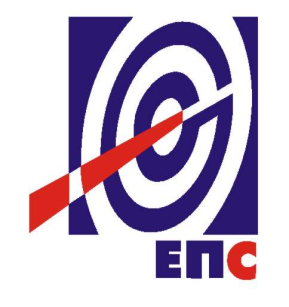 КОНКУРСНА ДОКУМЕНТАЦИЈАза подношење понуда у oтвореном поступку ради закључења Оквирног споразума са једним понуђачем на период до две годинеза јавну набавку радова бр. JN/8000/0046-1/2016,,Одржавање НЕЕО-а за потребе ТЦ ЈП ЕПС“(заведено у ЈП ЕПС број 12.01.411609/ 11-16 од 20.12.2016. године)Децембар, 2016. годинеНа основу члана 32, 40, 40a и 61. Закона о јавним набавкама („Сл. гласник РС” бр. 124/12, 14/15 и 68/15), (у даљем тексту Закон),члана 2.и 8. Правилника о обавезним елементима конкурсне документације у поступцима јавних набавки и начину доказивања испуњености услова („Сл. гласник РС” бр. 86/15), Одлуке о покретању поступка јавне набавке број 12.01.411609/2-16 од 02.11.2016. године и Решења о образовању комисије за јавну набавку број 12.01.411609/3-16 од 02.11.2016 године припремљена је:КОНКУРСНА ДОКУМЕНТАЦИЈАза подношење понуда у отвореном поступкуради закључења Оквирног споразума са једним понуђачем на период до две годинеза јавну набавку радова бр.JN/8000/0046-1/2016Садржај конкурсне документације:Укупан број страна документације:86ОПШТИ ПОДАЦИ О ЈАВНОЈ НАБАВЦИПОДАЦИ О ПРЕДМЕТУ ЈАВНЕ НАБАВКЕ2.1 Опис предмета јавне набавке, назив и ознака из општег речника набавкеОпис предмета јавне набавке: ,,Одржавање НЕЕО-а за потребе ТЦ ЈП ЕПС“Назив из општег речника набавке: Услуге одржавања и поправкиОзнака из општег речника набавке: 50000000Детаљни подаци о предмету набавке наведени су у техничкој спецификацији (поглавље 3. Конкурсне документације)ТЕХНИЧКА СПЕЦИФИКАЦИЈАРЕДОВНО МЕСЕЧНО ОДРЖАВАЊЕ OБJEKATA (табела А), НА ТЕРИТОРИЈИ ОПШТИНЕ ГРАДА БЕОГРАД- (ГРАЂЕВИНСКИ И ВОДОИНСТАЛАТЕРСКИ РАДОВИ)У овом прилогу наведена су сва задужења радне групе за вршење услуге редовног одржавања објеката ЕПС Дистрибуције и Техничког центра Београд (грађевинско занатски и водоинсталатерски радови) у оквиру редовног радног времена (07:30-15:30 часова) на месечном нивоу и опис послова у оквиру дежурства након радног времена. Сви послови који нису наведени као месечно задужење биће вршени по налогу Одговорног лица Наручиоца кроз посебан Налог за рад/ Наруџбеницу.1.1      Грађевинско занатски и водоинсталатерски послови (у току радног времена)Свакодневни преглед хидрофора (визуелни преглед пумпи и цеви)Свакодневни преглед инсталација топле водеСвакодневни преглед инсталација хладне водеСвакодневни преглед санитарних чворова (писоара, WC шоље, котлића, батерија Т и Х, туш батерија... ) Свакодневни преглед канализационих и водоводних цеви мокрих чвороваСвакодневни преглед инсталација у кухињи и по потреби одгушењеПреглед намештаја у канцеларијама (столови, радне фотеље, плакари, облоге...) и преглед подова и плафона једанпут у месец данаПревентивни преглед, контрола кровова објектаПревентивни преглед и одржавање ограде око објектаУношење и изношење намештаја из канцеларија (премаштање у оквиру објекта или превоз до другог објекта ОДС-а на територији општине Београд)  Опис послова у оквиру дежурстваНеопходно  је кроз редовно одржавање предвидети интервенције у случају изненадних кварова и ван редовног радног времена радне екипе задужене за одржавање инсталација на наведеној локацији.Дежурство подразумева да су три извршиоца на располагању, и да се одазову позиву на предметну локацију у року од једног сата. У случају хаварије у току дежурства, извршилац је дужан о томе обавестити свог предпостављеног који ће у току наредног радног дана известити одговорно лице Наручиоца.2.       РЕДОВНО МЕСЕЧНО ОДРЖАВАЊЕ КГХ (КЛИМА/ГРЕЈАЊЕ/ХЛАЂЕЊЕ) НА OБJEKТИМА (табела А), НА ТЕРИТОРИЈИ ОПШТИНЕ БЕОГРАДУ овом прилогу наведена су сва задужења радне групе за вршење услуге редовног одржавања КГХ система ЕПС Дистрибуције и Техничког центра Београд у оквиру редовног радног времена (07-15 часова) на месечном нивоу и опис послова у оквиру дежурства након радног времена. Сви послови који нису наведени као месечно задужење биће вршени по налогу Одговорног лица Наручиоца кроз посебан Налог за рад/ Наруџбеницу.2.1       Одржавање КГХ (клима/грејање/хлађење), у току радног временаI ОДРЖАВАЊЕ СИСТЕМА ВЕНТИЛАЦИЈЕ МОКРИХ ЧВОРОВАконтрола рада система одсисног вентилаторачишћење вентилаторске секцијеII ОДРЖАВАЊЕ РАСХЛАДНОГ УРЕЂАЈАконтрола радних параметарапрање и чишћење секције кондензаторапрање и чишћење секције хладњакаконтрола рада вентилатораконтрола рада компресораконтрола рада уљне пумпе и грејачаиспирање цевне мрежеприпрема цевне мреже зимски/летњи режим са одзрачивањемчишћење и тела уређајаIII ОДРЖАВАЊЕ СПЛИТ СИСТЕМАчишћење и прање уређајадезинфекција уређајаIV ОДРЖАВАЊЕ ВРВ СИСТЕМАконтрола рада уређајапрање и чишћење кондензаторапрање и чишћење унутрашње јединицедопуна фреонаконтрола рада вентилатораV ОДРЖАВАЊЕ СИСТЕМА РАДИЈАТОРСКОГ ГРЕЈАЊАконтрола рада системаиспирање инсталације, пуњење и пражњење системаVI ОДРЖАВАЊЕ СИСТЕМА ЦЕНТРАЛНОГ ГРЕЈАЊАконтрола рада котловаподешавање параметараконтрола рада циркулационих пумпиодзрачивање системаиспирање инсталацијепрепакивање вентилаодржавање грејних телa2.2	  Опис послова у оквиру дежурстваНеопходно је кроз редовно одржавање предвидети интервенције у случају изненадних кварова и ван редовног радног времена радне екипе задужене за одржавање на објектима  ЕПС Дистрибуције и Техничког центра Београд КГХ система на наведеним локацијама.Дежурство подразумева да су три извршиоца увек на располагању, и да се одазове позиву  на предметну локацију у року од једног сата. У случају хаварије, дужан је о томе одмах обавестити свог предпостављеног који ће ујутру о томе известити одговорно лице Наручиоца.3.  РЕДОВНО МЕСЕЧНО ОДРЖАВАЊЕ НА OБJEKТИМА (табела А), СВИХ ЕЛЕКТРОЕНЕРГЕТСКИХ ИНСТАЛАЦИЈА 1kV, НА ТЕРИТОРИЈИ ОПШТИНЕ ГРАДА БЕОГРАД У овом прилогу наведена су сва задужења радне групе за вршење услуге редовног одржавања свих електроенергетских инсталација 1kV на оквиру редовног радног времена ( 07:30-15:30 часова) на месечном нивоу и опис послова у оквиру дежурства након радног времена. Сви послови који нису наведени као месечно задужење биће вршени по налогу Одговорног лица Наручиоца кроз посебан Налог за рад/ Наруџбеницу.3.1    Одржавање електроенергетских инсталација 1kV, у оквиру радног времена Плански периодични преглед НН инсталација и опремеПлански периодични преглед НН ормана (са аспекта против пожарне заштите, стања ормана и опреме, стања спојева, уочавање критичних места са аспекта загревања ...) Одржавање инсталације громобрана и уземљења, периодични прегледиКонтрола рада   локалних прозорских и сплит клима системаОдржавање роло врата и покретних капија и рампиОдржавање електричних браваОдржавање муљних и фекалних пумпиОдржавање термичких уређаја и опреме у кухуњиОдржавање инсталација декоративног осветљења и осветљења кругаОдржавање осталих система и инсталација слабе стује3.2    Одржавање електроенергетских инсталација 1kV, у оквиру радног времена Неопходно је кроз редовно одржавање предвидети интервенције у случају изненадних кварова и ван редовног радног времена радне екипе задужене за одржавање свих електричних инсталација у објектима на наведеним локацијама.Дежурство подразумева да су четири извршиоца увек на располагању, и да се одазове позиву на предметну локацију у року од 1h. У случају хаварије у току дежурства, извршилац је дужан о томе обавестити свог предпостављеног који ће у току наредног радног дана известити одговорно лице Наручиоца.Табела бр. 1 – Месечни паушалМесечни паушал се односи на техничку спремност Понуђача да пружи захтеване услуге, превентивно одржавање.Уколико тражени износ месечног паушала без ПДВ-а буде већи од 2.800.000,00 дин, односно максималног износа месечног паушала без ПДВ-а понуда ће бити неприхватљива.	Техничка спецификација за Табелу 2 (замена резервних делова) и Табелу 3 (цена радног сата) приказана је кроз Образац структуре цене.УСЛОВИ ЗА УЧЕШЋЕ У ПОСТУПКУ ЈАВНЕ НАБАВКЕ ИЗ ЧЛ. 75. И 76. ЗАКОНА О ЈАВНИМ НАБАВКАМА И УПУТСТВО КАКО СЕ ДОКАЗУЈЕ ИСПУЊЕНОСТ ТИХ УСЛОВАПонуда понуђача који не докаже да испуњава наведене обавезне и додатне услове из тачака 1. до 8. овог обрасца, биће одбијена као неприхватљива.1. Сваки подизвођач мора да испуњава услове из члана 75. став 1. тачка 1), 2) и 4) Закона, што доказује достављањем доказа наведених у овом одељку. Услове у вези са капацитетима из члана 76. Закона, понуђач испуњава самостално без обзира на ангажовање подизвођача.2. Сваки понуђач из групе понуђача  која подноси заједничку понуду мора да испуњава услове из члана 75. став 1. тачка 1), 2) и 4) Закона, што доказује достављањем доказа наведених у овом одељку. Услове у вези са капацитетима из члана 76. Закона понуђачи из групе испуњавају заједно, на основу достављених доказа у складу са овим одељком конкурсне документације.3. Докази о испуњености услова из члана 77. Закона могу се достављати у неовереним копијама. Наручилац може пре доношења одлуке о закључењу оквирног споразума, захтевати од понуђача, чија је понуда на основу извештаја комисије за јавну набавку оцењена као најповољнија да достави на увид оригинал или оверену копију свих или појединих доказа.Ако понуђач у остављеном, примереном року који не може бити краћи од пет дана, не достави на увид оригинал или оверену копију тражених доказа, Наручилац ће његову понуду одбити као неприхватљиву.4.Лице уписано у Регистар понуђача није дужно да приликом подношења понуде доказује испуњеност обавезних услова за учешће у поступку јавне набавке, односно Наручилац не може одбити као неприхватљиву, понуду зато што не садржи доказ одређен Законом или Конкурсном документацијом, ако је понуђач, навео у понуди интернет страницу на којој су тражени подаци јавно доступни. У том случају понуђач може, да у Изјави (која мора бити потписана и оверена), да наведе да је уписан у Регистар понуђача. Уз наведену Изјаву, понуђач може да достави и фотокопију Решења о упису понуђача у Регистар понуђача.  На основу члана 79. став 5. Закона понуђач није дужан да доставља следеће доказе који су јавно доступни на интернет страницама надлежних органа, и то:1)извод из регистра надлежног органа:-извод из регистра АПР: www.apr.gov.rs2)докази из члана 75. став 1. тачка 1) ,2) и 4) Закона-регистар понуђача: www.apr.gov.rs5. Уколико је доказ о испуњености услова електронски документ, понуђач доставља копију електронског документа у писаном облику, у складу са законом којим се уређује електронски документ.6. Ако понуђач има седиште у другој држави, Наручилац може да провери да ли су документи којима понуђач доказује испуњеност тражених услова издати од стране надлежних органа те државе.7. Ако понуђач није могао да прибави тражена документа у року за подношење понуде, због тога што она до тренутка подношења понуде нису могла бити издата по прописима државе у којој понуђач има седиште и уколико уз понуду приложи одговарајући доказ за то, Наручилац ће дозволити понуђачу да накнадно достави тражена документа у примереном року.8. Ако се у држави у којој понуђач има седиште не издају докази из члана 77. став 1. Закона, понуђач може, уместо доказа, приложити своју писану изјаву, дату под кривичном и материјалном одговорношћу оверену пред судским или управним органом, јавним бележником или другим надлежним органом те државе9. Понуђач је дужан да без одлагања, а најкасније у року од пет дана од дана настанка промене у било којем од података које доказује, о тој промени писмено обавести наручиоца и да је документује на прописани начин.5. КРИТЕРИЈУМ ЗА ЗАКЉУЧЕЊЕ ОКВИРНОГ СПОРАЗУМАИзбор најповољније понуде ће се извршити применом критеријума „Најнижа понуђена цена“.Критеријум за оцењивање и рангирање понуда Најнижа понуђена цена, заснива се на понуђеној цени као једином критеријуму.Напомена: Вредност понуде се користи у поступку стручне оцене понуда за рангирање истих док се оквирни споразум закључује на процењену вредност набавке.У случају примене критеријума најниже понуђене цене, а у ситуацији када постоје понуде домаћег и страног понуђача који изводе радове, Наручилац мора изабрати понуду домаћег понуђача под условом да његова понуђена цена није већа од 5% у односу на нaјнижу понуђену цену страног понуђача.У понуђену цену страног понуђача урачунавају се и царинске дажбине.Домаћи понуђач је правно лице резидент у смислу закона којим се уређује порез на добит правних лица, односно физичко лице резидент у смислу закона којим се уређује порез на доходак грађана.Ако је поднета заједничка понуда, група понуђача се сматра домаћим понуђачем ако је сваки члан групе понуђача правно лице резидент у смислу закона којим се уређује порез на добит правних лица, односно физичко лице резидент у смислу закона којим се уређује порез на доходак грађана (лице из члана 86. става 6. Закона).Ако је поднета понуда са подизвођачем, понуђач се сматра домаћим понуђачем, ако је понуђач и његов подизвођач правно лице резидент у смислу закона којим се уређује порез на добит правних лица, односно физичко лице резидент у смислу закона којим се уређује порез на доходак грађана (лице из члана 86. става 6. Закона).Предност дата за домаће понуђаче (члан 86.  став 3. Закона) у поступцима јавних набавки у којима учествују понуђачи из држава потписница Споразума о слободној трговини у централној Европи (ЦЕФТА 2006) примењиваће се сходно одредбама тог споразума.Предност дата за домаће понуђаче (члан 86. став 3. Закона) у поступцима јавних набавки у којима учествују понуђачи из држава потписница Споразума о стабилизацији и придруживању између Европских заједница и њихових држава чланица, са једне стране, и Републике Србије, са друге стране, примењиваће се сходно одредбама тог Споразума.5.1. Резервни критеријумУколико две или више понуда имају исту најнижу понуђену цену, као најповољнија биће изабрана понуда оног понуђача који је понудио нижу цену месечног паушала.Уколико ни после примене резервног критеријума не буде  могуће изабрати најповољнију понуду, најповољнија понуда биће изабрана путем жреба.Извлачење путем жреба Наручилац ће извршити јавно, у присуству понуђача који имају исту најнижу понуђену цену и исту цену месечног паушала. На посебним папирима који су исте величине и боје Наручилац ће исписати називе понуђача, те папире ставити у кутију, одакле ће члан Комисије извући само један папир. Понуђачу чији назив буде на извученом папиру биће додељен оквирни споразум.6.УПУТСТВО ПОНУЂАЧИМА КАКО ДА САЧИНЕ ПОНУДУКонкурсна документација садржи Упутство понуђачима како да сачине понуду и потребне податке о захтевима Наручиоца у погледу садржине понуде, као и услове под којима се спроводи поступак избора најповољније понуде у поступку јавне набавке.Понуђач мора да испуњава све услове одређене Законом и конкурсном документацијом. Понуда се припрема и доставља на основу позива, у складу са конкурсном документацијом, у супротном, понуда се одбија као неприхватљива.Језик на којем понуда мора бити састављенаНаручилац је припремио конкурсну документацију на српском језику и водиће поступак јавне набавке на српском језику. Понуда са свим прилозима мора бити сачињена на српском језику.Прилози који чине саставни део понуде, достављају се на српском језику. Уколико је неки прилог (доказ или документ) на страном језику, он мора бити преведен на српски језик и оверен од стране преводиоца, у супротном ће понуда бити одбијена као неприхватљива.Начин састављања и подношења понудеПонуђач је обавезан да сачини понуду тако што Понуђач уписује тражене податке у обрасце који су саставни део конкурсне документације и оверава је печатом и потписом законског заступника, другог заступника уписаног у регистар надлежног органа или лица овлашћеног од стране законског заступника уз доставу овлашћења у понуди. Доставља их заједно са осталим документима који представљају обавезну садржину понуде.Препоручује се да сви документи поднети у понуди  буду нумерисани и повезани у целину (јемствеником, траком и сл.), тако да се појединачни листови, односно прилози, не могу накнадно убацивати, одстрањивати или замењивати. Препоручује се да се нумерација поднете документације и образаца у понуди изврши на свакоj страни на којој има текста, исписивањем “1 од н“, „2 од н“ и тако све до „н од н“, с тим да „н“ представља укупан број страна понуде.Препоручује се да доказе који се достављају уз понуду, а због своје важности не смеју бити оштећени, означени бројем (банкарска гаранција, меница), стављају се у посебну фолију, а на фолији се видно означава редни број странице листа из понуде. Фолија се мора залепити при врху како би се докази, који се због своје важности не смеју оштетити, заштитили.Пожељно је да понуђач достави структуру цене у електронском формату (Excel).Понуђач подноси понуду у затвореној коверти или кутији, тако да се при отварању може проверити да ли је затворена, као и када, на адресу: Јавно предузеће „Електропривреда Србије“ Београд, ул. Балканска 13, ПАК 103925 писарница - са назнаком: „Понуда за јавну набавку ,,Одржавање НЕЕО-а за потребе ТЦ ЈП ЕПС“ –JN/8000/0046-1/2016 - НЕ ОТВАРАТИ“. На полеђини коверте обавезно се уписује тачан назив и адреса понуђача, телефон и факс понуђача, као и име и презиме овлашћеног лица за контакт.У случају да понуду подноси група понуђача, на полеђини коверте назначити да се ради о групи понуђача и навести називе и адресу свих чланова групе понуђача.Уколико понуђачи подносе заједничку понуду, група понуђача може да се определи да обрасце дате у конкурсној документацији потписују и печатом оверавају сви понуђачи из групе понуђача или група понуђача може да одреди једног понуђача из групе који ће потписивати и печатом оверавати обрасце дате у конкурсној документацији, изузев образаца који подразумевају давање изјава под материјалном и кривичном одговорношћу морају бити потписани и оверени печатом од стране сваког понуђача из групе понуђача.У случају да се понуђачи определе да један понуђач из групе потписује и печатом оверава обрасце дате у конкурсној документацији (изузев образаца који подразумевају давање изјава под материјалном и кривичном одговорношћу), наведено треба дефинисати споразумом којим се понуђачи из групе међусобно и према наручиоцу обавезују на извршење јавне набавке, а који чини саставни део заједничке понуде сагласно чл. 81. Закона. Уколико је неопходно да понуђач исправи грешке које је направио приликом састављања понуде и попуњавања образаца из конкурсне документације, дужан је да поред такве исправке стави потпис особе или особа које су потписале образац понуде и печат понуђача. Обавезна садржина понудеСадржину понуде, поред Обрасца понуде, чине и сви остали докази о испуњености услова из чл. 75.и 76.Закона о јавним набавкама, предвиђени чл. 77. Закона, који су наведени у конкурсној документацији, као и сви тражени прилози и изјаве (попуњени, потписани и печатом оверени) на начин предвиђен следећим ставом ове тачке:Образац понуде Структура цене Образац трошкова припреме понуде, ако понуђач захтева надокнаду трошкова у складу са чл.88 ЗаконаИзјава о независној понуди Изјава у складу са чланом 75. став 2. Закона средства финансијског обезбеђења обрасци, изјаве и докази одређене тачком 6.9 или 6.10 овог упутства у случају да понуђач подноси понуду са подизвођачем или заједничку понуду подноси група понуђачапотписан и печатом оверен „Модел оквирног споразума“ (пожељно је да буде попуњен)докази о испуњености услова из чл.75. и 76. Закона у складу са чланом 77. Закона и Одељком 4. конкурсне документације Овлашћење за потписника (ако не потписује заступник)Споразум којим се понуђачи из групе међусобно и према наручиоцу обавезују на извршење јавне набавке (у случају подношења заједничке понуде)Наручилац ће одбити као неприхватљиве све понуде које не испуњавају услове из позива за подношење понуда и конкурсне документације.Наручилац ће одбити као неприхватљиву понуду понуђача, за коју се у поступку стручне оцене понуда утврди да докази који су саставни део понуде садрже неистините податке.Подношење и отварање понудаБлаговременим се сматрају понуде које су примљене, у складу са Позивом за подношење понуда објављеним на Порталу јавних набавки, без обзира на начин на који су послате.Ако је понуда поднета по истеку рока за подношење понуда одређеног у позиву, сматраће се неблаговременом, а Наручилац ће по окончању поступка отварања понуда, овакву понуду вратити неотворену понуђачу, са назнаком да је поднета неблаговремено.Комисија за јавне набавке ће благовремено поднете понуде јавно отворити дана наведеном у Позиву за подношење понуда у просторијама Јавног предузећа „Електропривреда Србије“ Београд, ул. Балканска бр.13, сала на другом спрату.Представници понуђача који учествују у поступку јавног отварања понуда, морају да пре почетка поступка јавног отварања доставе Комисији за јавне набавке писано овлашћењеза учествовање у овом поступку (пожељно је дабуде издато на меморандуму понуђача), заведено и оверено печатом и потписом законског заступника понуђача или другог заступника уписаног у регистар надлежног органа или лица овлашћеног од стране законског заступника уз доставу овлашћења у понуди.Комисија за јавну набавку води Записник о отварању понуда у који се уносе подаци у складу са Законом.Записник о отварању понуда потписују чланови комисије и присутни овлашћени представници понуђача, који преузимају примерак записника.Наручилац ће у року од 3 (словима: три) дана од дана окончања поступка отварања понуда поштом или електронским путем доставити Записник о отварању понуда понуђачима који нису учествовали у поступку отварања понуда.Начин подношења понудеПонуђач може поднети само једну понуду.Понуду може поднети понуђач самостално, група понуђача, као и понуђач са подизвођачем.Понуђач који је самостално поднео понуду не може истовремено да учествује у заједничкој понуди или као подизвођач. У случају да понуђач поступи супротно наведеном упутству свака понуда понуђача у којој се појављује биће одбијена. Понуђач може бити члан само једне групе понуђача која подноси заједничку понуду, односно учествовати у само једној заједничкој понуди. Уколико је понуђач, у оквиру групе понуђача, поднео две или више заједничких понуда, Наручилац ће све такве понуде одбити.Понуђач који је члан групе понуђача не може истовремено да учествује као подизвођач. У случају да понуђач поступи супротно наведеном упутству свака понуда понуђача у којој се појављује биће одбијена. Измена, допуна и опозив понудеУ року за подношење понуде понуђач може да измени или допуни већ поднету понуду писаним путем, на адресу Наручиоца, са назнаком „ИЗМЕНА – ДОПУНА - Понуде за јавну набавку ,,Одржавање НЕЕО-а за потребе ТЦ ЈП ЕПС“– JN/8000/0046-1/2016 – НЕ ОТВАРАТИ“.У случају измене или допуне достављене понуде, Наручилац ће приликом стручне оцене понуде узети у обзир измене и допуне само ако су извршене у целини и према обрасцу на који се, у већ достављеној понуди,измена или допуна односи.У року за подношење понуде понуђач може да опозове поднету понуду писаним путем, на адресу Наручиоца, са назнаком „ОПОЗИВ - Понуде за јавну набавку ,,Одржавање НЕЕО-а за потребе ТЦ ЈП ЕПС“- JN/8000/0046-1/2016 – НЕ ОТВАРАТИ“.У случају опозива поднете понуде пре истека рока за подношење понуда, Наручилац такву понуду неће отварати, већ ће је неотворену вратити понуђачу.Уколико понуђач измени или опозове понуду поднету по истеку рока за подношење понуда, Наручилац ће наплатити средство финансијског обезбеђења дато на име озбиљности понуде (ако је предвиђено средство финансијског  обезбеђења на име озбиљности понуде).ПартијеНабавка није обликована по партијама.Понуда са варијантамаПонуда са варијантама није дозвољена.Подношење понуде са подизвођачимаПонуђач је дужан да у понуди наведе да ли ће извршење набавке делимично поверити подизвођачу. Ако понуђач у понуди наведе да ће делимично извршење набавке поверити подизвођачу, дужан је да наведе:- назив подизвођача, а уколико оквирни споразум/наруџбеница између наручиоца и понуђача буде закључен, тај подизвођач ће бити наведен у оквирном споразуму/уговору/наруџбеница;- проценат укупне вредности набавке који ће поверити подизвођачу, а који не може бити већи од 50% као и део предметне набавке који ће извршити преко подизвођача.Понуђач у потпуности одговара наручиоцу за извршење уговорене набавке, без обзира на број подизвођача и обавезан је да наручиоцу, на његов захтев, омогући приступ код подизвођача ради утврђивања испуњености услова.Обавеза понуђача је да за подизвођача достави доказе о испуњености обавезних услова из члана 75. став 1. тачка 1), 2) и 4) Закона наведених у одељку Услови за учешће из члана 75. и 76. Закона и Упутство како се доказује испуњеност тих услова. Додатне услове понуђач испуњава самостално, без обзира на агажовање подизвођача.Све обрасце у понуди потписује и оверава понуђач, изузев образаца под пуном материјалном и кривичном одговорношћу,које попуњава, потписује и оверава сваки подизвођач у своје име (Образац изјаве у складу са чланом 75. став 2. Закона).Понуђач не може ангажовати као подизвођача лице које није навео у понуди, у супротном Наручилац ће реализовати средство обезбеђења и раскинути оквирни споразум/уговор, осим ако би раскидом Оквирног споразума Наручилац претрпео знатну штету. Добављач може ангажовати као подизвођача лице које није навео у понуди, ако је на страни подизвођача након подношења понуде настала трајнија неспособност плаћања, ако то лице испуњава све услове одређене за подизвођача и уколико добије претходну сагласност Наручиоца. Све ово не утиче на правило да понуђач (добављач) у потпуности одговара Наручиоцу за извршење обавеза из поступка јавне набавке, односно за извршење уговорних обавеза , без обзира на број подизвођача.Наручилац у овом поступку не предвиђа примену одредби става 9. и 10. члана 80. Закона.Подношење заједничке понудеУ случају да више понуђача поднесе заједничку понуду, они као саставни део понуде морају доставити Споразум о заједничком извршењу набавке, којим се међусобно и према Наручиоцу обавезују на заједничко извршење набавке, који обавезно садржи податке прописане члан 81. став 4. и 5.Закона и то: податке о члану групе који ће бити Носилац посла, односно који ће поднети понуду и који ће заступати групу понуђача пред Наручиоцем;опис послова сваког од понуђача из групе понуђача у извршењу оквирног споразума/уговора/наруџбенице.Сваки понуђач из групе понуђача  која подноси заједничку понуду мора да испуњава услове из члана 75.  став 1. тачка 1), 2) и 4) Закона, наведене у одељку Услови за учешће из члана 75. и 76. Закона и Упутство како се доказује испуњеност тих услова. Услове у вези са капацитетима, у складу са чланом 76. Закона, понуђачи из групе испуњавају заједно, на основу достављених доказа дефинисаних конкурсном документацијом.У случају заједничке понуде групе понуђача обрасце под пуном материјалном и кривичном одговорношћу попуњава, потписује и оверава сваки члан групе понуђача у своје име (Образац Изјаве о независној понуди и Образац изјаве у складу са чланом 75. став 2. Закона).Понуђачи из групе понуђача одговорају неограничено солидарно према наручиоцу.Понуђена ценаЦена се исказује у динарима, без пореза на додату вредност.У случају да у достављеној понуди није назначено да ли је понуђена цена са или без пореза на додату вредност, сматраће се сагласно Закону, да је иста без пореза на додату вредност. Јединичне цене и укупно понуђена цена морају бити изражене са две децимале у складу са правилом заокруживања бројева. У случају рачунске грешке меродавна ће бити јединична цена.Понуда која је изражена у две валуте, сматраће се неприхватљивом.Понуђена цена мора садржати све трошкове рада, уграђеног материјала и опреме, ангажовања опреме и механизације, трошкови утовара опреме и материјала, транспорт, трошкове царине уколико је из увоза, трошкове шпедиције, комплетно осигурање до места испоруке и након испоруке до завршетка извођења радова, издавања атеста, трошкови испуњења обавеза у гарантном периоду, све евентуалне трошкове везане за испуњавање одредби Закона о безбедности и здрављу на раду и Закона о заштити животне средине, као и трошкове за прибављање средстава финансијског обезбеђења и све остале зависне трошкове.Ако понуђена цена укључује увозну царину и друге дажбине, понуђач је дужан да тај део одвојено искаже у динарима.Вредност понуде се користи у поступку стручне оцене понуда за рангирање истих док се оквирни споразум закључује на процењену вредност набавке.Уколико се у поступку стручне оцене понуда установи да одређене  јединичне цене превазилазе тржишно упоредиве цене (узимајући у обзир предмет набавке и период трајања оквирног споразума), Наручилац ће у складу са чланом 93. Закона тражити од понуђача додатне информације или појашњења око висине појединачно понуђених цена за које Наручилац сматра да нису тржишно упоредиве и ако исти не буде образложио понуђене цене за које је упућен захатев, таква понуда ће бити одбијена као неприхватљива.Ако је у понуди исказана неуобичајено ниска цена, Наручилац ће поступити у складу са чланом 92. Закона.Рок извођења радоваНакон закључења оквирног споразума, када настане потреба Наручиоца за предметом набавке, Наручилац ће појединачне набавке реализовати потписивањем и достављањем изабраном понуђачу наруџбеница са елементима уговора под условима из закљученог оквирног споразума у погледу предмета набавке, јединичних цена, начина и рокова плаћања, гарантног рока и осталих елемената дефинисаних оквирним споразумом.Рок извођења радова биће одређен у свакој појединачној наруџбеници и почиње да тече од дана издавања наруџбенице.Рок за извођење радова мирује у случају ако се појаве накнаде околности на страни Наручиоца, а које онемогућавају Извођача радова да изведе радове у уговореном року, и то:измене у току радованакнадни захтеви Наручиоца.Рок за завршетак радова може се продужити на захтев Извођача радова или Наручиоца ако у уговореном року наступе следеће околности:поступање трећих лица без кривице Странапрекид радова изазван актом надлежног органа, за који нису одговорне Страневременских неприлика које нису могле да се предвиде у тренутку потписивања Оквирног споразума, а које би битно утицале на сигурност и безбедност радова, објеката, опреме и радне снагевиша сила коју признају постојећи прописикада Наручилац нема материјала у магацинуостале објективне околности које не зависе од воље Страна.Извођач радова је у обавези,  да писаним путем благовремено обавести Наручиоца о разлозима кашњења и потребама продужетка рока, у складу са одредбама члана 115. Закона, што ће такође у писаној форми бити верификовано од стране Наручиоца.Гарантни рокГарантни рок за све уграђене резервне делове приликом интервенције мора да буде у року који даје произвођач, а све у складу са важећим законским прописима. 6.14  Начин и услови плаћањаНаручилац ће платити на следећи начин:Плаћање рачуна који су предмет ове јавне набавке Наручилац ће извршити на текући рачун понуђача, сукцесивно, након извршења сваке појединачне радње и потписивања Записника о извршеним услугама/радовима од стране овлашћених представника Наручиоца и Извођача радова без примедби, у року до 45 (словима: четрдесетпет) дана од дана пријема исправног рачуна. Обрачун извршених услуга/радова, вршиће се према јединичним ценама из Обрасца структуре цене оквирног споразума и количинама дефинисаним у конкретној наруџбеници. Понуђачу није дозвољено да захтева аванс.Обрачун извршених услуга/радова према свим укупно издатим појединачним наруџбеницама не сме бити већи од вредности на коју се закључује Оквирни споразум.Цена месечног паушала се не може мењати за све време трајања оквирног споразума, у односу на понуђену цене.Износ на рачуну мора бити идентичан са износом на наруџбеници.Уколико на основу једне наруџбенице понуђач изда више рачуна, збир њихових износа мора да буде идентичан са износом на наруџбеници.Обавезе по Оквирном споразуму који се закључи на основу ове јавне набавке, ако се реализују у наредним годинама, Наручилац ће извршити у складу са усвојеним Годишњим планом пословања за наредне године.Сва плаћања ће се вршити на основу потписаних и оверених рачуна.Уз рачун, Извођач је обавезан да достави Наручиоцу Записнике о извршеним услугама, обострано потписан.Плаћање ће се вршити у динарима.Рачун се  доставља на адресу: Јавно предузеће „Електропривреда Србије“ Београд-Технички центар Београд, ул. Масарикова 1-3, 11000 Београд, ПИБ 103920327 у коме обавезно наводи број оквирног споразума и број наруџбенице по коме су извршене услуге.Корекција ценеНаручилац не предвиђа примену корекције цене у предметном поступкуРок важења понудеПонуда мора да важи најмање 90 (словима:деведесет) дана од дана отварања понуда. У случају да понуђач наведе краћи рок важења понуде, понуда ће бити одбијена, као неприхватљива. Средства финансијског обезбеђењаНаручилац користи право да захтева средстава финансијског обезбеђења (у даљем тексу СФО) којим понуђачи обезбеђују испуњење својих обавеза достављају се:у поступку јавне набавке и достављају се уз понудуу поступку закључења оквирног споразума, иу поступку реализације наруџбеница као гаранција за  испуњење својих уговорних обавеза (достављају се приликом закључења уговора/издавања наруџбенице или након извођења радова)Сви трошкови око прибављања средстава обезбеђења падају на терет понуђача, а и исти могу бити наведени у Обрасцу трошкова припреме понуде.Члан групе понуђача може бити налогодавац средства финансијског обезбеђења.Средства финансијског обезбеђења морају да буду у валути у којој је и понуда.Ако се за време трајања оквирног споразума промене рокови за извршење уговорне обавезе, важност  СФО мора се продужити. Понуђач је дужан да достави следећа средства финансијског обезбеђења:У понуди:Понуђач доставља оригинал банкарску гаранцију за озбиљност понуде у висини од 3% вредности понуде без ПДВ.Банкарскa гаранцијa понуђача мора бити неопозива, безусловна (без права на приговор) и наплатива на први писани позив, са трајањем најмање од 30 (словима: тридесет) календарских дана дужи од рока важења понуде.Наручилац ће уновчити гаранцију за озбиљност понуде дату уз понуду уколико: понуђач након истека рока за подношење понуда повуче, опозове или измени своју понуду илипонуђач коме је додељен оквирни споразум благовремено не потпише оквирни споразум или понуђач коме је додељен оквирни споразум не поднесе исправно средство обезбеђења за добро извршење посла у складу са захтевима из конкурсне документације.У случају да је пословно седиште банке гаранта у Републици Србији у случају спора по овој Гаранцији, утврђује се надлежност суда у Београду и примена материјалног права Републике Србије. У случају да је пословно седиште банке гаранта изван Републике Србије у случају спора по овој Гаранцији, утврђује се надлежност Сталне арбитраже при Привредној комори Србије  уз примену Правилника Привредне коморе Србије и процесног и материјалног права Републике Србије. Поднета банкарска гаранција не може да садржи додатне услове за исплату, краће рокове, мањи износ или промењену месну надлежност за решавање спорова.Понуђач може поднети гаранцију стране банке само ако је тој банци додељен кредитни рејтинг коме одговара најмање ниво кредитног квалитета 3 (инвестициони ранг).Банкарска гаранција ће бити враћена понуђачу са којим није закључен оквирни споразум одмах по закључењу оквирног споразума са понуђачем чија је понуда изабрана као најповољнија, а понуђачу са којим је закључен оквирни споразум у року од десет дана од дана предаје Наручиоцу инструмената обезбеђења извршења уговорених обавеза која су захтевана Оквирним спораумом.У тренутку закључења Оквирног споразума, понуђач је дужан да достави:Банкарска гаранција за добро извршење послаИзабрани понуђач је дужан да у тренутку закључења оквирног споразума најкасније у року од 10 (словима: десет) дана од дана обостраног потписивања оквирног споразума од стране законских заступника уговорних страна,а пре почетка извођења радова, као одложни услов из члана 74. став 2. Закона о облигационим односима („Сл. лист СФРЈ“ бр. 29/78, 39/85, 45/89 – одлука УСЈ и 57/89, „Сл.лист СРЈ“ бр. 31/93 и „Сл. лист СЦГ“ бр. 1/2003 – Уставна повеља),(у даљем тексту: ЗОО)  преда Наручиоцу СФО за добро извршење посла.Изабрани понуђач је дужан да Наручиоцу достави банкарску гаранцију за добро извршење посла, неопозиву,  безусловну (без права на приговор) и на први писани позив наплативу банкарску гаранцију за добро извршење посла у износу од 10%  вредности оквирног споразума без ПДВ и роком важности 30 (словима: тридесет) дана дужим од уговореног рока трајања оквирног споразума. Поднета банкарска гаранција не може да садржи додатне услове за исплату, краће рокове, мањи износ или промењену месну надлежност за решавање спорова.Наручилац ће уновчити дату банкарску гаранцију за добро извршење посла у случају да изабрани понуђач не буде извршавао своје уговорне обавезе у роковима и на начин предвиђен оквирним споразумом/наруџбеницом. У случају да је пословно седиште банке гаранта у Републици Србији у случају спора по овој Гаранцији, утврђује се надлежност суда у Београду и примена материјалног права Републике Србије. У случају да је пословно седиште банке гаранта изван Републике Србије у случају спора по овој Гаранцији, утврђује се надлежност Сталне арбитраже при Привредној комори Србије уз примену Правилника Привредне коморе Србије и процесног и материјалног права Републике Србије.Изабрани понуђач може поднети гаранцију стране банке само ако је тој банци додељен кредитни рејтинг коме одговара најмање ниво кредитног квалитета 3 (инвестициони ранг).Достављање средстава финансијског обезбеђењаСредство финансијског обезбеђења за  озбиљност понуде доставља се као саставни део понуде и гласи на Јавно предузеће „Електропривреда Србије“ Београд.Средство финансијског обезбеђења за добро извршење посла  гласи на Јавно предузеће „Електропривреда Србије“ Београд, и доставља се лично или поштом на адресу: Јавно предузеће „Електропривреда Србије“ Београд, царице Милице 2са назнаком: Средство финансијског обезбеђења за JN/8000/0046-1/2016Средство финансијског обезбеђења за отклањање недостатака у гарантном року  гласи на Јавно предузеће „Електропривреда Србије“ Београд, и доставља се приликом примопредаје предмета оквирног споразума или поштом на адресу корисника оквирног споразумаЈавно предузеће „Електропривреда Србије“ Београд, царице Милице 2са назнаком: Средства финансијског обезбеђења за JN/8000/0046-1/2016Начин означавања поверљивих података у понудиПодаци које понуђач оправдано означи као поверљиве биће коришћени само у току поступка јавне набавке у складу са позивом и неће бити доступни ником изван круга лица која су укључена у поступак јавне набавке. Ови подаци неће бити објављени приликом отварања понуда и у наставку поступка. Наручилац може да одбије да пружи информацију која би значила повреду поверљивости података добијених у понуди. Као поверљива, понуђач може означити документа која садрже личне податке, а које не садржи ни један јавни регистар, или која на други начин нису доступна, као и пословне податке који су прописима одређени као поверљиви. Наручилац ће као поверљива третирати она документа која у десном горњем углу великим словима имају исписано „ПОВЕРЉИВО“.Наручилац не одговара за поверљивост података који нису означени на горе наведени начин.Ако се као поверљиви означе подаци који не одговарају горе наведеним условима, Наручилац ће позвати понуђача да уклони ознаку поверљивости. Понуђач ће то учинити тако што ће његов представник изнад ознаке поверљивости написати „ОПОЗИВ“, уписати датум, време и потписати се.Ако понуђач у року који одреди Наручилац не опозове поверљивост докумената, Наручилац ће третирати ову понуду као понуду без поверљивих података.Наручилац је дужан да доследно поштује законите интересе понуђача, штитећи њихове техничке и пословне тајне у смислу закона којим се уређује заштита пословне тајне.Неће се сматрати поверљивим докази о испуњености обавезних услова,цена и други подаци из понуде који су од значаја за примену критеријума и рангирање понуде. Поштовање обавеза које произлазе из прописа о заштити на раду и других прописаПонуђач је дужан да при састављању понуде изричито наведе да је поштовао обавезе које произлазе из важећих прописа о заштити на раду, запошљавању и условима рада, заштити животне средине, као и да нема забрану обављања делатности која је на снази у време подношења понуде (Образац 4. из конкурсне документације).Накнада за коришћење патенатаНакнаду за коришћење патената, као и одговорност за повреду заштићених права интелектуалне својине трећих лица сноси понуђач.Начело заштите животне средине и обезбеђивања енергетске ефикасностиНаручилац је дужан да изводи радови тако да која не загађују, односно који минимално утичу на животну средину, односно који обезбеђују адекватно смањење потрошње енергије – енергетску ефикасност.Додатне информације и објашњењаЗаинтерсовано лице може, у писаном облику, тражити од Наручиоца додатне информације или појашњења у вези са припремањем понуде,при чему може да укаже Наручиоцу и на евентуално уочене недостатке и неправилности у конкурсној документацији, најкасније пет дана пре истека рока за подношење понуде, на адресу Наручиоца, са назнаком: „ОБЈАШЊЕЊА – позив за јавну набавку број JN/8000/0046-1/2016“ или електронским путем на е-mail адресу:milos.zarkovic@eps.rs и katarina.gajic@eps.rs,радним данима (понедељак – петак) у времену од 07:30 до 15:30 часова. Захтев за појашњење примљен после наведеног времена или током викенда/нерадног дана биће евидентиран као примљен првог следећег радног дана.Наручилац ће у року од 3 (словима: три) дана по пријему захтева објавити Одговор на захтев на Порталу јавних набавки и својој интернет страници.Тражење додатних информација и појашњења телефоном није дозвољено.Ако је документ из поступка јавне набавке достављен од стране наручиоца или понуђача путем електронске поште или факсом, страна која је извршила достављање дужна је да од друге стране захтева да на исти начин потврди пријем тог документа, што је друга страна дужна и да учини када је то неопходно као доказ да је извршено достављање.Ако Наручилац у року предвиђеном за подношење понуда измени или допуни конкурсну документацију, дужан је да без одлагања измене или допуне објави на Порталу јавних набавки и на својој интернет страници.Ако Наручилац измени или допуни конкурсну документацију осам или мање дана пре истека рока за подношење понуда, Наручилац је дужан да продужи рок за подношење понуда и објави обавештење о продужењу рока за подношење понуда.По истеку рока предвиђеног за подношење понуда Наручилац не може да мења нити да допуњује конкурсну документацију.Комуникација у поступку јавне набавке се врши на начин одређен чланом 20. Закона.У зависности од изабраног вида комуникације, Наручилац ће поступати у складу са 13. начелним ставом који је Републичка комисија за заштиту права у поступцима јавних набавки заузела на 3. Општој седници, 14.04.2014. године (објављеним на интернет страници www.кjn.gov.rs).Трошкови понудеТрошкове припреме и подношења понуде сноси искључиво понуђач и не може тражити од наручиоца накнаду трошкова.Понуђач може да у оквиру понуде достави укупан износ и структуру трошкова припремања понуде тако што попуњава, потписује и оверава печатом Образац трошкова припреме понуде.Додатна објашњења, контрола и допуштене исправкеНаручилац може да захтева од понуђача додатна објашњења која ће му помоћи при прегледу, вредновању и упоређивању понуда, а може да врши и контролу (увид) код понуђача, односно његовог подизвођача.Уколико је потребно вршити додатна објашњења, Наручилац ће понуђачу оставити примерени рок да поступи по позиву Наручиоца, односно да омогући наручиоцу контролу (увид) код понуђача, као и код његовог подизвођача.Наручилац може, уз сагласност понуђача, да изврши исправке рачунских грешака уочених приликом разматрања понуде по окончаном поступку отварања понуда.У случају разлике између јединичне цене и укупне цене, меродавна је јединична цена. Ако се понуђач не сагласи са исправком рачунских грешака, Наручилац ће његову понуду одбити као неприхватљиву.Разлози за одбијање понудеПонуда ће бити одбијена ако:је неблаговремена, неприхватљива или неодговарајућа;ако се понуђач не сагласи са исправком рачунских грешака;ако има битне недостатке сходно члану 106. Законаодносно ако:Понуђач не докаже да испуњава обавезне услове за учешће;понуђач не докаже да испуњава додатне услове;понуђач није доставио тражено средство обезбеђења;је понуђени рок важења понуде краћи од прописаног;понуда садржи друге недостатке због којих није могуће утврдити стварну садржину понуде или није могуће упоредити је са другим понудамаНаручилац ће донети Одлуку о обустави поступка јавне набавке у складу са чланом 109. Закона.Рок за доношење Одлуке о закључењу Оквирног споразума/обустави поступкаНаручилац ће одлуку о закључењу Оквирног споразума/обустави поступка донети у року од максимално 25 (словима: двадесетпет) дана од дана јавног отварања понуда.Одлуку о закључењу Оквирног споразума/обустави поступка  Наручилац ће објавити на Порталу јавних набавки и на својој интернет страници у року од 3 (словима: три) дана од дана доношења.Негативне референцеНаручилац може одбити понуду уколико поседује доказ да је понуђач у претходне три године пре објављивања позива за подношење понуда, у поступку јавне набавке:поступао супротно забрани из чл. 23. и 25. Закона;учинио повреду конкуренције;доставио неистините податке у понуди или без оправданих разлога одбио да закључи оквирни споразум/уговор о јавној набавци, након што му је оквирни споразум/ уговор додељен;одбио да достави доказе и средства обезбеђења на шта се у понуди обавезао.Наручилац може одбити понуду уколико поседује доказ који потврђује да понуђач није испуњавао своје обавезе по раније закљученим уговорима о јавним набавкама који су се односили на исти предмет набавке, за период од претходне три годинепре објављивања позива за подношење понуда. Доказ наведеног може бити:правоснажна судска одлука или коначна одлука другог надлежног органа;исправа о реализованом средству обезбеђења испуњења обавеза у поступку јавне набавке или испуњења уговорних обавеза;исправа о наплаћеној уговорној казни;рекламације потрошача, односно корисника, ако нису отклоњене у уговореном року;изјава о раскиду уговора због неиспуњења битних елемената уговора дата на начин и под условима предвиђеним законом којим се уређују облигациони односи;доказ о ангажовању на извршењу уговора о јавној набавци лица која нису означена у понуди као подизвођачи, односно чланови групе понуђача;други одговарајући доказ примерен предмету јавне набавке који се односи на испуњење обавеза у ранијим поступцима јавне набавке или по раније закљученим уговорима о јавним набавкама.Наручилац може одбити понуду ако поседује доказ из става 3. тачка 1) члана 82. Закона, који се односи на поступак који је спровео или уговор који је закључио и други Наручилац ако је предмет јавне набавке истоврсан. Наручилац ће поступити на наведене начине и у случају заједничке понуде групе понуђача уколико утврди да постоје напред наведени докази за једног или више чланова групе понуђача. Увид у документацијуПонуђач има право да изврши увид у документацију о спроведеном поступку јавне набавке после доношења одлуке о закључењу Оквирног споразума, односно Одлуке о обустави поступка о чему може поднети писмени захтев Наручиоцу.Наручилац је дужан да лицу из става 1. омогући увид у документацију и копирање документације из поступка о трошку подносиоца захтева, у року од два дана од дана пријема писаног захтева, уз обавезу да заштити податке у складу са чл.14. Закона.Заштита права понуђачаОбавештење о роковима и начину подношења захтева за заштиту права, са детаљним упутством о садржини потпуног захтева за заштиту права у складу са чланом 151. став 1. тач. 1)–7) Закона, као и износом таксе из члана 156. став 1. тач. 1)–3) Закона и детаљним упутством о потврди из члана 151. став 1. тачка 6) Закона којом се потврђује да је уплата таксе извршена, а која се прилаже уз захтев за заштиту права приликом подношења захтева наручиоцу, како би се захтев сматрао потпуним:Рокови и начин подношења захтева за заштиту права:Захтев за заштиту права подноси се лично или путем поште на адресу: ЈП „Електропривреда Србије“ Београд, ул. Балканска 13, 11000 Београдса назнаком: Захтев за заштиту права за ЈН радова„,,Одржавање НЕЕО-а за потребе ТЦ ЈП ЕПС““, JN/8000/0046-1/2016 а копија се истовремено доставља Републичкој комисији.Захтев за заштиту права се може доставити и путем електронске поште на e-mail:milos.zarkovic@eps.rs и katarina.gajic@eps.rs радним данима (понедељак-петак) од 07:30 до 15:30 часова.Захтев за заштиту права може се поднети у току целог поступка јавне набавке, против сваке радње наручиоца, осим ако овим законом није другачије одређено.Захтев за заштиту права којим се оспорава врста поступка, садржина позива за подношење понуда или конкурсне документације сматраће се благовременим ако је примљен од стране наручиоца најкасније 7 (словима: седам) данапре истека рока за подношење понуда, без обзира на начин достављања и уколико је подносилац захтева у складу са чланом 63. став 2. овог Закона указао наручиоцу на евентуалне недостатке и неправилности, а Наручилац исте није отклонио. Захтев за заштиту права којим се оспоравају радње које Наручилац предузме пре истека рока за подношење понуда, а након истека рока из става 3. ове тачке, сматраће се благовременим уколико је поднет најкасније до истека рока за подношење понуда. После доношења Одлуке о закључењу Оквирног споразума и Одлуке о обустави поступка, рок за подношење захтева за заштиту права је 10 (словима: десет) дана од дана објављивања одлуке на Порталу јавних набавки. Захтев за заштиту права не задржава даље активности Наручиоца у поступку јавне набавке у складу са одредбама члана 150. Закона. Наручилац објављује обавештење о поднетом захтеву за заштиту права на Порталу јавних набавки и на својој интернет страници најкасније у року од два дана од дана пријема захтева за заштиту права, које садржи податке из Прилога 3Љ. Наручилац може да одлучи да заустави даље активности у случају подношења Захтева за заштиту права, при чему је тад дужан да у обавештењу о поднетом захтеву за заштиту права наведе да зауставља даље активности у поступку јавне набавке. Детаљно упутство о садржини потпуног захтева за заштиту права у складу са чланом 151. став 1. тач. 1) – 7) Закона:Захтев за заштиту права садржи:1) назив и адресу подносиоца захтева и лице за контакт2) назив и адресу Наручиоца3) податке о јавној набавци која је предмет захтева, односно о одлуци Наручиоца4) повреде прописа којима се уређује поступак јавне набавке5) чињенице и доказе којима се повреде доказују6) потврду о уплати таксе из члана 156. Закона7) потпис подносиоца.Ако поднети захтев за заштиту права не садржи све обавезне елементе   Наручилац ће такав захтев одбацити закључком. Закључак Наручилац доставља подносиоцу захтева и Републичкој комисији у року од 3 (словима: три) дана од дана доношења. Против закључка Наручиоца подносилац захтева може у року од 3 (словима: три) дана од дана пријема закључка поднети жалбу Републичкој комисији, док копију жалбе истовремено доставља Наручиоцу. Износ таксе из члана 156. став 1. тач. 1)- 3) Закона:Подносилац захтева за заштиту права дужан је да на рачун буџета Републике Србије (број рачуна: 840-30678845-06, шифра плаћања 153 или 253, позив на број 8000004612016, сврха: ЗЗП, ЈП ЕПС,JN/8000/0046-1/2016 прималац уплате: буџет Републике Србије) уплати таксу од: 1)120.000 динара ако се Захтев за заштиту права подноси пре отварања понуда 2) 120.000 динара  ако се захтев за заштиту права подноси након отварања понуда Свака странка у поступку сноси трошкове које проузрокује својим радњама.Ако је захтев за заштиту права основан, Наручилац мора подносиоцу захтева за заштиту права на писани захтев надокнадити трошкове настале по основу заштите права.Ако захтев за заштиту права није основан, подносилац захтева за заштиту права мора наручиоцу на писани захтев надокнадити трошкове настале по основу заштите права.Ако је захтев за заштиту права делимично усвојен, Републичка комисија одлучује да ли ће свака странка сносити своје трошкове или ће трошкови бити подељени сразмерно усвојеном захтеву за заштиту права.Странке у захтеву морају прецизно да наведу трошкове за које траже накнаду.Накнаду трошкова могуће је тражити до доношења одлуке Наручиоца, односно Републичке комисије о поднетом захтеву за заштиту права.О трошковима одлучује Републичка комисија. Одлука Републичке комисије је извршни наслов.Детаљно упутство о потврди из члана 151. став 1. тачка 6) ЗаконаПотврда којом се потврђује да је уплата таксе извршена, а која се прилаже уз захтев за заштиту права приликом подношења захтева наручиоцу, како би се захтев сматрао потпуним.Чланом 151. Закона је прописано да Захтев за заштиту права мора да садржи, између осталог, и потврду о уплати таксе из члана 156. Закона.Подносилац захтева за заштиту права је дужан да на одређени рачун буџета Републике Србије уплати таксу у износу прописаном чланом 156. Закона.Као доказ о уплати таксе, у смислу члана 151. став 1. тачка 6) Закона, прихватиће се:1. Потврда о извршеној уплати таксе из члана 156. Закона која садржи следеће елементе:(1) да буде издата од стране банке и да садржи печат банке;(2) да представља доказ о извршеној уплати таксе, што значи да потврда мора да садржи податак да је налог за уплату таксе, односно налог за пренос средстава реализован, као и датум извршења налога. Републичка комисија може да изврши увид у одговарајући извод евиденционог рачуна достављеног од стране Министарства финансија – Управе за трезор и на тај начин додатно провери чињеницу да ли је налог за пренос реализован.(3) износ таксе из члана 156. Закона чија се уплата врши;(4) број рачуна: 840-30678845-06;(5) шифру плаћања: 153 или 253;(6) позив на број: подаци о броју или ознаци јавне набавке поводом које се подноси захтев за заштиту права;(7) сврха: ЗЗП; назив наручиоца; број или ознака јавне набавке поводом које се подноси захтев за заштиту права;(8) корисник: буџет Републике Србије;(9) назив уплатиоца, односно назив подносиоца захтева за заштиту права за којег је извршена уплата таксе;(10) потпис овлашћеног лица банке.2. Налог за уплату, први примерак, оверен потписом овлашћеног лица и печатом банке или поште, који садржи и све друге елементе из потврде о извршеној уплати таксе наведене под тачком 1.3. Потврда издата од стране Републике Србије, Министарства финансија, Управе за трезор, потписана и оверена печатом, која садржи све елементе из потврде оизвршеној уплати таксе из тачке 1, осим оних наведених под (1) и (10), за подносиоце захтева за заштиту права који имају отворен рачун у оквиру припадајућег консолидованог рачуна трезора, а који се води у Управи за трезор (корисници буџетских средстава, корисници средстава организација за обавезно социјално осигурање и други корисници јавних средстава);4. Потврда издата од стране Народне банке Србије, која садржи све елементе из потврде о извршеној уплати таксе из тачке 1, за подносиоце захтева за заштиту права (банке и други субјекти) који имају отворен рачун код Народне банке Србије у складу са законом и другим прописом.Примерак правилно попуњеног налога за пренос и примерак правилно попуњеног налога за уплату могу се видети на сајту Републичке комисије за заштиту права у поступцима јавних набавки http://www.kjn.gov.rs/ci/uputstvo-o-uplati-republicke-administrativne-takse.htmlи http://www.kjn.gov.rs/download/Taksa-popunjeni-nalozi-ci.pdfЗакључивање и ступање на снагу Оквирног споразумаНаручилац ће доставити Оквирни споразум понуђачу којем је додељен Оквирни споразум  у року од 8 (словима: осам) дана од протека рока за подношење захтева за заштиту права.Понуђач којем буде додељен Оквирни споразум, обавезан је да у року од највише 10 (словима: десет)  дана  од дана закључења истог достави банкарску гаранцију за добро извршење посла.Ако понуђач којем је додељен Оквирни споразум одбије да потпише Оквирни споразум или га не потпише, Наручилац може закључити са првим следећим најповољнијим понуђачем.Уколико у року за подношење понуда пристигне само једна понуда и та понуда буде прихватљива, Наручилац ће сходно члану 112. став 2. тачка 5) Закона закључити Оквирни споразум са понуђачем и пре истека рока за подношење захтева за заштиту права. Закључивање наруџбеницаНаруџбенице са елементима уговора који се закључују на основу Оквирног споразума морају се доделити пре завршетка трајања Оквирног споразума, с тим да се трајање појединих наруџбеница закључених на основу Оквирног споразума не мора подударати са трајањем Оквирног споразума, већ по потреби може трајати краће или дуже.При издавању наруџбеница на основу Оквирног споразума стране не могу мењати битне услове Оквирног споразума.7.ОБРАСЦИОБРАЗАЦ 1.ОБРАЗАЦ ПОНУДЕПонуда бр._________ од _______________ за  отворени поступак јавне набавке радова, ради закључења Оквирног споразума са једним понуђачем, JN/8000/0046-1/20161)ОПШТИ ПОДАЦИ О ПОНУЂАЧУ2) ПОНУДУ ПОДНОСИ: Напомена: заокружити начин подношења понуде и уписати податке о подизвођачу, уколико се понуда подноси са подизвођачем, односно податке о свим учесницима заједничке понуде, уколико понуду подноси група понуђача3) ПОДАЦИ О ПОДИЗВОЂАЧУНапомена:Табелу „Подаци о подизвођачу“ попуњавају само они понуђачи који подносе  понуду са подизвођачем, а уколико има већи број подизвођача од места предвиђених у табели, потребно је да се наведени образац копира у довољном броју примерака, да се попуни и достави за сваког подизвођача.4) ПОДАЦИ ЧЛАНУ ГРУПЕ ПОНУЂАЧАНапомена:Табелу „Подаци о учеснику у заједничкој понуди“ попуњавају само они понуђачи који подносе заједничку понуду, а уколико има већи број учесника у заједничкој понуди од места предвиђених у табели, потребно је да се наведени образац копира у довољном броју примерака, да се попуни и достави за сваког понуђача који је учесник у заједничкој понуди.5) ЦЕНА И КОМЕРЦИЈАЛНИ УСЛОВИ ПОНУДЕЦЕНАКОМЕРЦИЈАЛНИ УСЛОВИДатум 				                                 Понуђач________________________        М.П.	_____________________                                      Напомене:-  Понуђач је обавезан да у обрасцу понуде попуни све комерцијалне услове (сва празна поља).- Уколико понуђачи подносе заједничку понуду,група понуђача може да овласти једног понуђача из групе понуђача који ће попунити, потписати и печатом оверити образац понуде или да образац понуде потпишу и печатом овере сви понуђачи из групе понуђача (у том смислу овај образац треба прилагодити већем броју потписника)ОБРАЗАЦ 2.ОБРАЗАЦ СТРУКУТРЕ ЦЕНЕТабела бр. 1Табела бр. 6ОБРАЗАЦ 3.На основу члана 26. Закона о јавним набавкама ( „Службени гласник РС“, бр. 124/2012, 14/15 и 68/15), члана 3. став 1. тачка 6) подтачка (4) и члана 16. Правилника о обавезним елементима конкурсне документације у поступцима јавних набавки начину доказивања испуњености услова («Службени гласник РС», бр.86/15) понуђач даје:ИЗЈАВУ О НЕЗАВИСНОЈ ПОНУДИи под пуном материјалном и кривичном одговорношћу потврђује да је Понуду број:________ за јавну набавку радова,,Одржавање НЕЕО-а за потребе ТЦ ЈП ЕПС“, JN/8000/0046-1/2016 Наручиоца Јавно предузеће „Електропривреда Србије“ Београд, ради закључења Оквирног споразума са једним понуђачем на период до две године,по Позиву за подношење понуда објављеном на Порталу јавних набавки и интернет страници Наручиоца дана ___________. године, поднео независно, без договора са другим понуђачима или заинтересованим лицима.Напомена:услучају постојања основане сумње у истинитост изјаве о независној понуди, наручулац ће одмах обавестити организацију надлежну за заштиту конкуренције.Организација надлежна за заштиту конкуренције, може понуђачу, односно заинтересованом лицу изрећи меру забране учешћа у поступку јавне набавке ако утврди да је понуђач, односно заинтересовано лице повредило конкуренцију у поступку јавне набавке у смислу закона којим се уређује заштита конкуренције. Мера забране учешћа у поступку јавне набавке може трајати до две године.Повреда конкуренције представља негативну референцу, у смислу члана 82. став 1. тачка 2) Закона. Уколико понуду подноси група понуђача,Изјава мора бити потписана од стране овлашћеног лица сваког понуђача из групе понуђача и оверена печатом.(У случају да понуду даје група понуђача образац копирати у потребном броју примерака).ОБРАЗАЦ 4.На основу члана 75. став 2. Закона о јавним набавкама („Службени гласник РС“ бр.124/2012, 14/15  и 68/15) као понуђач/подизвођач дајем:И З Ј А В Укојом изричито наводимо да смо у свом досадашњем раду и при састављању Понуде  број: ______________за јавну набавку радова,,Одржавање НЕЕО-а за потребе ТЦ ЈП ЕПС“ у отвореном поступкујавне набавке, JN/8000/0046-1/2016, ради закључења Оквирног споразума са једним понуђачемна период до две године, поштовали обавезе које произилазе из важећих прописа о заштити на раду, запошљавању и условима рада, заштити животне средине, као и да немамо забрану обављања делатности која је на снази у време подношења Понуде.Напомена: Уколико заједничку понуду подноси група понуђача Изјава се доставља за сваког члана групе понуђача. Изјава мора бити попуњена, потписана од стране овлашћеног лица за заступање понуђача из групе понуђача и оверена печатом. У случају да понуђач подноси понуду са подизвођачем, Изјава се доставља за понуђача и сваког подизвођача. Изјава мора бити попуњена, потписана и оверена од стране овлашћеног лица за заступање понуђача/подизвођача и оверена печатом.Приликом подношења понуде овај образац копирати у потребном броју примерака.ОБРАЗАЦ 5СПИСАК ИЗВЕДЕНИХ РАДОВА– СТРУЧНЕ РЕФЕРЕНЦЕНапомена: Уколико група понуђача подноси заједничку понуду овај образац потписује и оверава Носилац посла испред групе понуђача.Приликом подношења понуде овај образац копирати у потребном броју примерака.Понуђач који даје нетачне податке у погледу стручних референци, чини прекршај по члану 170. став 1. тачка 3. Закона о јавним набавкама. Давање неистинитих података у понуди је основ за негативну референцу у смислу члана 82. став 1. тачка 3) ЗаконаОБРАЗАЦ 6.ПОТВРДА О РЕФЕРЕНТНИМ НАБАВКАМАНаручилац предметних радова:                                                   __________________________________________________________________(назив и седиште наручиоца)Лице за контакт:      ___________________________________________________________________(име, презиме,  контакт телефон)Овим путем потврђујем да је __________________________________________________________________(навести назив седиште  понуђача)за наше потребе извео: __________________________________________________________________                                                  (навести референтне радове/уговора) у уговореном року, обиму и квалитетуНАПОМЕНА:Приликом подношења понуде овај образац копирати у потребном броју примерака.Понуђач који даје нетачне податке у погледу стручних референци, чини прекршај по члану 170. став 1. тачка 3. Закона о јавним набавкама. Давање неистинитих података у понуди је основ за негативну референцу у смислу члана 82. став 1. тачка 3) ЗаконаОБРАЗАЦ 7.ИЗЈАВА ПОНУЂАЧА – КАДРОВСКИ КАПАЦИТЕТНа основу члана 77. став 4. Закона о јавним набавкама („Службени гланик РС“, бр.124/12, 14/15 и 68/15) Понуђач даје следећу ИЗЈАВУ О КАДРОВСКОМ КАПАЦИТЕТУ Под пуном материјалном и кривичном одговорношћу изјављујем да располажемо кадровским капацитетом захтеваним предметном јавном набавкомJN/8000/0046-1/2016, односно да смо у могућности да ангажујемо (по основу радног односа или неког другог облика ангажовања ван радног односа, предвиђеног члановима 197-202 Закона о раду("Сл. гласник РС", бр. 24/2005, 61/2005, 54/2009, 32/2013 и 75/2014)) следећа лица која ће бити ангажована ради извршења уговора:Напомена:-Уколико група понуђача подноси заједничку понуду овај образац потписује и оверава један или више чланова групе понуђача сваки у своје име, а у зависности од тога на који начин група понуђача испуњава тражени услов. Изјава мора бити попуњена, потписана од стране овлашћеног лица за заступање понуђача из групе понуђача и оверена печатом.Приликом подношења понуде овај образац копирати у потребном броју примерака.ОБРАЗАЦ 8. ОБРАЗАЦ ТРОШКОВА ПРИПРЕМЕ ПОНУДЕза јавну набавку радова ,,Одржавање НЕЕО-а за потребе ТЦ ЈП ЕПС“JN/8000/0046-1/2016На основу члана 88. став 1. Закона о јавним набавкама („Службени гласник РС“, бр.124/12, 14/15 и 68/15), члана 5. став 1. тачка 6) подтачка (3) и члана 15. Правилника о обавезним елементима конкурсне документације у поступцима јавних набавки и начину доказивања испуњености услова  (”Службени гласник РС” бр. 86/15), уз понуду прилажем СТРУКТУРУ ТРОШКОВА ПРИПРЕМЕ ПОНУДЕСтруктуру трошкова припреме понуде прилажем и тражим накнаду наведених трошкова уколико Наручилац предметни поступак јавне набавке обустави из разлога који су на страни наручиоца , сходно члану 88. став 3. Закона о јавним набавкама („Службени гласник РС“, бр.124/12, 14/15 и 68/15).Напомена:-образац трошкова припреме понуде попуњавају само они понуђачи који су имали наведене трошкове и који траже да им их Наручилац надокнади у Законом прописаном случају-остале трошкове припреме и подношења понуде сноси искључиво понуђач и не може тражити од наручиоца накнаду трошкова (члан 88. став 2. Закона о јавним набавкама („Службени гласник РС“, бр.124/12, 14/15 и 68/15) -уколико понуђач не попуни образац трошкова припреме понуде,Наручилац није дужан да му надокнади трошкове и у Законом прописаном случају-Уколико група понуђача подноси заједничку понуду овај образац потписује и оверава Носилац посла.Уколико понуђач подноси понуду са подизвођачем овај образац потписује и оверава печатом понуђач.8. МОДЕЛ ОКВИРНОГ СПОРАЗУМАУ складу са датим Моделом оквирног споразума и елементима најповољније понуде биће закључен Оквирни споразум. Понуђач дати Модел оквирног споразума потписује, оверава и доставља у понуди.СТРАНЕ У ОКВИРНОМ СПОРАЗУМУ:1. Јавно предузеће „Електропривреда Србије“ Београд, Улица царице Милице бр. 2, Матични број 20053658, ПИБ 103920327, Текући рачун 160-700-13 Banca Intesа ад Београд, које заступа законски заступник Милорад Грчић, в.д. директора (у даљем тексту: Наручилац)и2._________________ из ________, ул. ____________, бр.____, матични број: ___________, ПИБ: ___________, Текући рачун ____________, банка ______________ кога заступа __________________, _____________, (као лидер у име и за рачун групе понуђача)(у даљем тексту: Извођач радова) 2а)________________________________________из	_____________, улица ___________________ бр. ___, ПИБ: _____________, матични број _____________, Текући рачун ____________,банка ______________ ,кога заступа __________________________, (члан групе понуђача или подизвођач)2б)_______________________________________из	_____________, улица ___________________ бр. ___, ПИБ: _____________, матични број _____________, Текући рачун ____________,банка ______________ ,кога  заступа _______________________, (члан групе понуђача или подизвођач)3. ._________________ из ________, ул. ____________, бр.____, матични број: ___________, ПИБ: ___________, Текући рачун ____________, банка ______________ кога заступа __________________, _____________, (као лидер у име и за рачун групе понуђача)(у даљем тексту:Извођач радова) 3а)________________________________________из	_____________, улица ___________________ бр. ___, ПИБ: _____________, матични број _____________, Текући рачун ____________,банка ______________ ,кога заступа __________________________, (члан групе понуђача или подизвођач)3б)_______________________________________из	_____________, улица ___________________ бр. ___, ПИБ: _____________, матични број _____________, Текући рачун ____________,банка ______________ ,кога  заступа _______________________, (члан групе понуђача или подизвођач)(у даљем тексту заједно: Стране)закључиле су у Београду, дана __________.године следећиОКВИРНИ СПОРАЗУМ О ИЗВОЂЕЊУ РАДОВАНа основу члaна 32. и члана 40. Закона о јавним набавкама („Сл.гласник РС“ бр. 124/2012, 14/2015 и 68/2015), (даље: Закон), Наручилац је спровео отворени поступак ради закључења Оквирног споразума са једним понуђачем на период до две године бр.JN/8000/0046-1/2016 ради набавке радова и то ,,Одржавање НЕЕО-а за потребе ТЦ ЈП ЕПС“На основу Позива за подношење понуда објављеног на Порталу јавних набавки, Порталу службених гласила Републике Србије и база прописа, и на интернет страници Наручиоца,  од ______. године, Понуђач ( даљем тексту: Извођач радова) је доставио понуду број:______________ од  ____________ године (у даљем тексту: Понуда). (уписује Извођач радова).да је Наручилац својом Одлуком о закључењу Оквирног споразума бр. ____________ од __.__.___. године изабрао понуду Извођача радовада овај Оквирни споразум не представља обавезу Наручиоцада обавеза настаје пријемом Наруџбенице са битним елементима Уговора, а на основу Оквирног споразумаПРЕДМЕТ ОКВИРНОГ СПОРАЗУМАЧлан 1.Предмет овог  Оквирног споразума је ,,Одржавање НЕЕО-а за потребе ТЦ ЈП ЕПС“ (даље: Радови), а према захтевима и условима из Конкурсне документације Наручиоца, понуде Извођача радова број ______________од ________________ године и Обрасца структуре цене, саставни су део овог Оквирног споразума.Наручилац уговара радове предвиђене техничком спецификацијом, која је саставни део конкурсне документације као Прилога 1, овом Оквирног споразумаДелимично извршење Оквирног споразума Извођач радова ће у складу са Понудом, уступити подизвођачу: ________________________________________________________(назив Подизвођача из АПР) и то: __________________________________________________________________________ (опис радова), са процентом учешћа у понуди  од ________(бројчано исказани процента).  (попуњава Понуђач)Извођач радова који је у складу са Понудом, део уговорених обавеза делимично уступио подизвођачу у потпуности је одговоран Наручиоцу за реализацију радова.Група подизвођача у заједничкој понуди, одговорна је неограничено и солидарно за извршење обавеза по основу овог Оквирног споразума.ЦЕНАЧлан 2.Укупна вредност овог Оквирног споразума из члана 1. износи ____________( словима:  ) RSD без обрачунатог ПДВ.Наручилац није у обавези да реализује целокупну вредност Оквирног споразума.Стране су сагласне да су количине у Обрасцу структуре цене  оквирне за време важења Оквирног споразума, те да су дозвољена одступања од оквирних количина, с тим да се укупна вредност Оквирног споразума не може премашити.Коначна вредност изведених радова утврдиће се применом јединичних цена на стварно изведених радова, а по основу издатих Наруџбеница.Цена месечног паушала се не може мењати за све време трајања оквирног споразума, у односу на понуђену цене.На цену  из става 1. овог члана обрачунава се припадајући порез на додату вредност у складу са прописима Републике Србије.УСЛОВИ И НАЧИН ПЛАЋАЊАЧлан 3.Цену из члана 2. овог Оквирног споразума, Наручилац ће платити на следећи начин:Плаћање рачуна који су предмет ове јавне набавке Наручилац ће извршити на текући рачун понуђача, сукцесивно, након извршења сваке појединачне радње и потписивања Записника о извршеним услугама/радовима од стране овлашћених представника Наручиоца и Извођача радова без примедби, у року до 45 (словима: четрдесетпет) дана од дана пријема исправног рачуна. Обрачун извршених услуга/радова, вршиће се према јединичним ценама из Обрасца структуре цене оквирног споразума и количинама дефинисаним у конкретној наруџбеници.Плаћање месечног паушала вршиће се према цена из Обрасца страуктуре цене.Обрачун извршених услуга/радова према свим укупно издатим појединачним наруџбеницама не сме бити већи од вредности на коју се закључује Оквирни споразум.Износ на рачуну мора бити идентичан са износом на наруџбеници.Уколико на основу једне наруџбенице понуђач изда више рачуна, збир њихових износа мора да буде идентичан са износом на наруџбеници.Сва плаћања ће се вршити на основу потписаних рачуна.Уз сваки рачун се доставља Записник о извршеним услугама/радовима.Рачун се  доставља на адресу: Јавно предузеће „Електропривреда Србије“ Београд,Технички центар Београд, ул. Масарикова 1-3, 11000 Београд, ПИБ 103920327 у коме обавезно наводи број оквирног споразума и број наруџбенице по коме су изведени радови.НАЧИН ИЗДАВАЊА НАРУЏБЕНИЦАЧлан 4.Након закључења Оквирног споразума, када настане потреба Наручиоца за предметом Оквирног спразума, Наручилац ће упутити Извођачу радова (поштом,мејлом, лично) Наруџбеницу која садржи опис радова, количину, јединичне цене, место извођења радова, рок извођења радова, и друге услове, у складу са условима дефинисаним Оквирним споразумом.СРЕДСТВА ОБЕЗБЕЂЕЊАЧлан 5.Банкарска гаранција за добро извршење посла Извођач је дужан да у тренутку закључења оквирног споразума а најкасније у року од 10 (словима: десет) дана од дана обостраног потписивања оквирног споразума од стране законских заступника уговорних страна, а пре почетка извођења радова, као одложни услов из члана 74. став 2. Закона о облигационим односима („Сл. лист СФРЈ“ бр. 29/78, 39/85, 45/89 – одлука УСЈ и 57/89, „Сл.лист СРЈ“ бр. 31/93 и „Сл. лист СЦГ“ бр. 1/2003 – Уставна повеља), (у даљем тексту: ЗОО)  преда Наручиоцу СФО за добро извршење посла.Извођач је дужан да Наручиоцу достави банкарску гаранцију за добро извршење посла, неопозиву,  безусловну (без права на приговор) и на први писани позив наплативу банкарску гаранцију за добро извршење посла у износу од 10 %  вредности оквирног споразума без ПДВ и роком важности 30 (словима: тридесет) дана дужим од уговореног рока трајања оквирног споразума. Поднета банкарска гаранција не може да садржи додатне услове за исплату, краће рокове, мањи износ или промењену месну надлежност за решавање спорова.Наручилац ће уновчити дату банкарску гаранцију за добро извршење посла у случају да Извођач не буде извршавао своје уговорне обавезе у роковима и на начин предвиђен оквирним споразумом/ наруџбеницом. У случају да је пословно седиште банке гаранта у Републици Србији у случају спора по овој Гаранцији, утврђује се надлежност суда у Београду и примена материјалног права Републике Србије. У случају да је пословно седиште банке гаранта изван Републике Србије у случају спора по овој Гаранцији, утврђује се надлежност Сталне арбитраже при Привредној комори Срвије уз примену Правилника Привредне коморе Србије и процесног и материјалног права Републике Србије.Извођач може поднети гаранцију стране банке само ако је тој банци додељен кредитни рејтинг коме одговара најмање ниво кредитног квалитета 3 (инвестициони ранг).РОК И МЕСТО ЗА ИЗВОЂЕЊЕ РАДОВАЧлан 6.Рок за извођење радова ће бити дефинисан у свакој појединачно издатој Наруџбеници.Рок за извођење радова мирује у случају ако се појаве накнаде околности на страни Наручиоца, а које онемогућавају Извођача радова да изведе радове у уговореном року, и то:измене у току радованакнадни захтеви Наручиоца.Рок за завршетак радова може се продужити на захтев Извођача радова или Наручиоца ако у уговореном року наступе следеће околности:поступање трећих лица без кривице Странапрекид радова изазван актом надлежног органа, за који нису одговорне Страневременских неприлика које нису могле да се предвиде у тренутку потписивања Оквирног споразума, а које би битно утицале на сигурност и безбедност радова, објеката, опреме и радне снагевиша сила коју признају постојећи прописикада Наручилац нема материјала у магацинуОстале објективне околности које не зависе од воље Страна.Извођач радова је у обавези,  да писаним путем благовремено обавести Наручиоца о разлозима кашњења и потребама продужетка рока, у складу са одредбама члана 115. Закона, што ће такође у писаној форми бити верификовано од стране Наручиоца.Место извођења радова је дистрибутивно подучје Београд.Место извођења радова биће прецизније дефинисано у конкретној Наруџбеници.ОБАВЕЗЕ НАРУЧИОЦАЧлан 7.Обавезе Наручиоца су да:у писаној форми обавести Извођача радова о лицу задуженом за реализацију овог Оквирног споразума,редовно измирује обавезе према Извођачу радова за изведене радове на основу рачуна,да испуни и друге обавезе у току извођења радова према појединачним наруџбеницама у току трајања Оквирног споразума, у складу са важећим прописима.ОБАВЕЗЕ ИЗВОЂАЧА РАДОВАЧлан 8.Обавезе Извођача радова су да:да радове из члана 1. овог оквирног споразума изведе у складу са прописима Републике Србије, нормативима, обавезним стандардима и препорукама произвођача, а у свему према одредбама овог Оквирног споразума и сопственој Понуди.да уговорeне радове из члана 1. овог Оквирног споразума изврши у року;да се у току извршавања обавеза из Оквирног споразума, уздржава од понашања које би могло имати негативан утицај на углед Наручиоца или које би могло нарушити поверење које Наручилац ужива код корисника услуга, као и понашање које није у складу са професионалном и пословном етиком;да по завршетку радова уклони сав отпадни материјал са места извршења;да одговара за сву штету коју причини на опреми Наручиоца и трећим лицима приликом извођења радова које су предмет овог Уговора; да радове из члана 1. овог уговора изводи по потреби у радном времену дужем од пуног радног времена, као и суботом, недељом, верским и државним празницима;и све друге обавезе у складу са вежећом законском регулативом.Извођач се обавезује да за послове из члана 1. овог Оквирног споразума ангажује стручно оспособљена лица.Члан 9.Извођач радова је дужан да без одлагања писмено обавести Наручиоца о било којој промени у вези са битним елементима овог Оквирног споразума, која наступи након закључења овог Оквирног споразума и да је документује на прописани начин.УГОВОРНА КАЗНА (ПЕНАЛИ)  Члан 10.Уколико Извођач радова не испуни своје обавезе или не изведе радове у уговореном року и на уговорени начин, из разлога за које је одговоран, и тиме занемари уредно извршење овог Оквирног споразума, обавезан је да плати уговорну казну, обрачунату на вредност радова који нису извршени.Уговорна казна се обрачунава од првог дана од истека рока дефинисаног појединачном Наруџбеницом и износи 0,5% од вредности неизведених радова сваке Наруџбенице посебно, а највише до 10% вредности Наруџбенице, без пореза на додату вредност.Плаћање пенала у складу са претходним ставом доспева у  року од 10 (словима: десет) дана од дана издавања рачуна од стране Наручиоца за уговорене  пенале.КВАНТИТАТИВНИ  И  КВАЛИТАТИВНИ  ПРИЈЕМ Члан 11.Примопредају изведених радова, односно квантитативни и квалитативни пријем радова врши се од стране овлашћених лица Наручиоца и Извођача, потписивањем Записника о извршеним  услугама/радовима. Извођач радова је дужан да своје активности прилагоди договору са Наручиоцем за планиране радове/услуге, без права надокнаде за евентуално посебно повећање трошкова за прековремени рад.ГАРАНТНИ РОКЧлан 12.Гарантни рок за све уграђене резервне делове приликом интервенције мора да буде у року који даје произвођач, а све у складу са важећим законским прописима. ВИША СИЛАЧлан 13.Дејство више силе се сматра за случај који ослобађа од одговорности за извршавање свих или неких уговорених обавеза и за накнаду штете за делимично или потпуно неизвршење уговорених обавеза, за ону страну код које је наступио случај више силе, или обе стране када је код обе стране наступио случај више силе, а извршење обавеза које је онемогућено због дејства више силе, одлаже се за време њеног трајања. Страна којој је извршавање уговорних обавеза онемогућено услед дејства више силе је у обавези да одмах, без одлагања, а најкасније у року од 48 (словима: четрдесетосам) часова, од часа наступања случаја више силе, писаним путем обавести другу страну о настанку више силе и њеном процењеном или очекиваном трајању, уз достављање доказа о постојању више силе.За време трајања више силе свака страна сноси своје трошкове и ни један трошак, или губитак једне и/или обе Уговорне стране, који је настао за време трајања више силе, или у вези дејства више силе, се не сматра штетом коју је обавезна да надокнади друга страна, ни за време трајања више силе, ни по њеном престанку.Уколико деловање више силе траје дуже од 30 (словима: тридесет) календарских дана, стране ће се договорити о даљем поступању у извршавању одредаба овог Оквирног споразума – одлагању испуњења  и о томе ће закључити анекс овог Оквирног споразума, или ће се договорити о раскиду овог Оквирног споразума, с тим да у случају раскида Оквирног споразума по овом основу – ниједна од  страна не стиче право на накнаду било какве штете.ЛИЦА ЗАДУЖЕНА ЗА РЕАЛИЗАЦИЈУ ОКВИРНОГ СПОРАЗУМА Члан 14.Овлашћени представник за праћење реализације Радова из члана 1. овог Оквирног споразума за:Наручиоца је:___________________________.Извођача радова је:______________________.Наручилацу складу са својим интерним актима именује лице задужено за издавање наруџбеница и контролу извођења радова / Надзорни орган и комуникацију са задуженим лицима Извођача.Именовани је дужан да врши следеће послове:праћење степена и динамике реализације Наруџбенице;праћење датума истека Наруџбенице;праћење усаглашености уговорених и реализованих позиција и евентуалних одступања.РАСКИД ОКВИРНОГ СПОРАЗУМАЧлан 15.Ако Извођач радова не испуни овај Оквирни споразум, или ако не буде квалитетно и у року испуњавао своје обавезе или упркос писмене опомене Наручиоца крши одредбе овог Оквирног споразума, Наручилац има право да констатује непоштовање одредби Оквирног споразума и о томе достави Извођачу радова писану опомену.Ако Извођач радова не предузме мере за извршење овог Оквирног споразума, које се од њега захтевају, у року од 8 (словима: осам) дана по пријему писане опомене, Наручилац може у року од наредних 5 (словима: пет) дана да једнострано раскине овој Оквирни споразум по правилима о раскиду Оквирног споразума због неиспуњења.У случају раскида овог Оквирног споразума, у смислу овог члана, стране ће измирити своје обавезе настале до дана раскида.Уколико је до раскида Оквирног споразума дошло кривицом једне стране, друга страна има право на накнаду штете и измакле добити по општим правилима облигационог права.Члан 16.Извођач радова  је обавезан да чува поверљивост свих података и информација садржаних у документацији, извештајима, техничким подацима и обавештењима и да их користи искључиво у вези са реализацијом овог Оквирног споразума.Информације, подаци и документација које је Наручилац  доставио Извођачу радова у извршавању предмета овог Оквирног споразума, Извођач радова не може стављати на располагање трећим лицима, без претходне писане сагласности Наручиоца, осим у случајевима предвиђеним одговарајућим прописима. Члан 17.Уколико у току трајања обавеза из овог Оквирног споразума дође до статусних промена код страна, права и обавезе прелазе на одговарајућег правног следбеника.Након закључења и ступања на правну снагу овог Оквирног споразума, Наручилац може да дозволи, а Извођач радова је обавезан да прихвати промену страна због статусних промена код Наручиоца, у складу са Уговором о статусној промени.РЕШАВАЊЕ СПОРОВАЧлан 18.Уговорне стране су сагласне да ће сваки спор који настане у вези са овим Оквирним споразумом , настојати да реше мирним путем, у духу добре пословне сарадње.У случају да настали спор не може да се реши мирним путем, за спорове из овог уговора биће надлежан је Привредни суд у Београду /Стална арбитража при Привредној комори Србије, уз примену њеног Правилник.(Напомена: коначан текст у Оквирном споразуму зависи од тога да ли је домаћи или страни Извођач радова).У случају спора примењује се материјално и процесно право Републике Србије, а поступак се води на српском језику.ЗАВРШНЕ ОДРЕДБЕЧлан 19.Неважење било које одредбе овог Оквирног споразума  неће имати утицаја на важење осталих одредби Оквирног споразума , уколико битно не утиче на реализацију овог Оквирног споразумаЧлан 20.Овај оквирни споразум се сматра закљученим, када га потпишу законски заступници, а ступа на снагу када Извођач радова испуни одложни услов и достави средство обезбеђења из члана 5. овог Оквирног споразума.Оквирни споразум се закључује на период до две године, рачунајући од ступања Оквирног споразума на снагу, односно до реализације финансијских средстава из члана 2. овог Оквирног споразумаОбавезе по овом Оквирном споразуму које доспевају у наредним годинама, Корисник услуге ће реализовати највише до износа средстава која ће бити одобрена у Годишњем плану пословања за године у којима ће се плаћати уговорене обавезе.Члан 21.Саставни део овог Оквирног споразума чине Прилози: Конкурсна документацијa (www.ujn.gov.rs. Šifra_____________)Понуда Извођача радова, број ________ од __________. године, која је код Наручиоца заведена под бројем _________ дана ___________. године. (не попуњава понуђач)Образац структуре ценеСпоразум о заједничком наступањуЧлан 22.На односе страна, који нису уређени овим Оквирним споразумом, примењују се одговарајуће одредбе ЗОО и других закона, подзаконских аката, стандарда и техничких норматива Републике Србије – примењивих с обзиром на предмет овог Оквирног споразума.Члан 23.Овај Оквирни споразум је сачињен у 6 (словима: шест) истоветних примерака од којих свакој Уговорној страни припада по 3 (словима: три)  идентична примерка.                    ЗА НАРУЧИОЦА                                                      ЗА  ИЗВОЂАЧА РАДОВА              Јавно предузеће                                                                            назив„Електропривреда Србије“ Београд _______________________                 М.П                            ______________________Милорад Грчић             в.д. директораПРИЛОГ 1СПОРАЗУМ  УЧЕСНИКА ЗАЈЕДНИЧКЕ ПОНУДЕНа основу члана 81. Закона о јавним набавкама („Сл. гласник РС” бр. 124/2012, 14/15, 68/15) саставни део заједничке понуде је споразум којим се понуђачи из групе међусобно и према Наручиоцу обавезују на извршење јавне набавке, а који обавезно садржи податке о : Потпис одговорног лица члана групе понуђача:______________________                                       м.п.Потпис одговорног лица члана групе понуђача:______________________                                       м.п.1.Општи подаци о јавној набавци2.Подаци о предмету набавке3.Техничка спецификација (врста, техничке карактеристике, квалитет, количина и опис радова)4.Услови за учешће у поступку ЈН и упутство како се доказује испуњеност услова5.Критеријум за закључење Оквирног споразума6.Упутство понуђачима како да сачине понуду7.Обрасци 8.Модел Оквирног споразума9.ПрилозиНазив и адреса НаручиоцаСкраћено пословно имеЈавно предузеће „Електропривреда Србије“ Београд,Улица царице Милице бр.2, 11000 БеоградЈП ЕПСНазив и адреса крајњег корисникаЈавно предузеће „Електропривреда Србије“ Београд,Улица царице Милице бр.2, 11000 БеоградИнтернет страница Наручиоцаwww.eps.rsВрста поступкаОтворени поступакПредмет јавне набавкеНабавка радова:,,Одржавање НЕЕО-а за потребе ТЦ ЈП ЕПС“Опис сваке партијеJавна набавка није обликована по партијамаЦиљ поступкаЗакључење Оквирног споразумаОквирни споразум ће бити закључен са једним понуђачем на период до две године.На основу Oквирног споразума, када настане потреба, Наручилац ће Извођачима издавати наруџбенице.КонтактМилош Жарковић или Катарина Гајићe-mail: milos.zarkovic@eps.rs	katarina.gajic@eps.rsРБОПИСЈед.мере1.Редовно одржавање целокупне инсталације (водоводне и канализационе), одржавање канцеларијског намештаја, одржавање зграде (кровови и ограде) на објектима (табела А) које обухвата 15 радних места (10 извршиоца) грађевинске струке у току једног месеца према специфицираним пословима и норма сатима. Радници су дужни да специфициране послове обављају у току радног времена од 07:30-15:30 часова сваког радног дана. Послови који спадају у месечно задужење дати су у прилогу 1.1. техничке спецификације компл2.Редовно одржавање целокупне инсталације (водоводне и канализационе) на објектима (табела А), у виду  дежурства код куће у периоду од 15:30-07:30 часова, сваког радног дана, викендом и празником које обухвата 5 радних места (3 извршиоца) грађевинске струке. Послови који спадају у дежурство дати су у опису 1.2 техничке спецификације компл3.Редовно одржавање целокупног КГХ система на објектима на објектима  (табела А), које обухвата 15 радних места (10 извршиоца) машинске струке у току једног месеца према спрецифицираним пословима и норма сатима. Радници су дужни да специфициране послове обављају у току радног времена од 07:30-15:30 часова сваког радног дана. Послови који спадају у месечно задужење дати су у прилогу 2.1.техничке спецификације.компл4.Редовно одржавање КГХ система ) на објектима (табела А), које 5 радних места (3 извршиоца) машинске струке у виду дежурства код куће у периоду од 15:30-07:30 часова, сваког радног дана, викендом и празником. Послови који спадају у дежурство дати су у опису 2.2 техничке спецификације компл5.Редовно одржавање свих електроенергетских инсталација 1kV на објектима и у објектима (табела А), 15 радних места (10 извршиоца) електро струке, у току једног месеца према спрецифицираним пословима и норма сатима. Радници су дужни да специфициране послове обављају у току радног времена од 07:30-15:30 часова сваког радног дана. Послови који спадају у месечно задужење дати су у прилогу 3.1 техничке спецификације.компл6.Редовно одржавање свих електроенергетских инсталација 1kV на објектима и у објектима (табела А), које обухвата 6 радних места (4 извршиоца) електро струке у виду дежурства код куће у периоду од 15:30-07:30 часова, сваког радног дана, викендом и празником. Послови који спадају у дежурство дати су у опису 3.2 техничке спецификације.комплТабела A   -    ОБЈЕКТИ Табела A   -    ОБЈЕКТИ РБОБЈЕКАТАДРЕСАП (m2)1КАЛЕМЕГДАНГосподар Јевремова 26-283.7822СЛАВИЈА Проте Матеје 10-163.7383ЗЕМУН Kej ослобођења 151.6664ДУШАНОВАЦПодравска 10  6505ЗВЕЗДАРАВаровничка 173206РАКОВИЦАПере Велимировића 21.0137ЗЕМУН – КЕЈ ОСЛОБОЂЕЊА Кеј Ослобођења 151.6668ЧУКАРИЦАПожешка 711.9839НИШКИ ПУТТоплице Милана б.б.2.15310ВОЖДОВАЦВојводе Степе 42675811ВОЖД. – ОБРАЗОВ. ЦЕНТАРВојводе Степе 42611012НЕИМАРВојводе Драгомира 2241613ЗЕЛЕНИ ВЕНАЦГаврила Принципа 318014Н.БГД. - ФОНТАНАОтона Жупанчича 275015ОБИЛИЋТоме Максимовића б.б. 49016МЛАДЕНОВАЦКраљице Марије 301.21317ОБРЕНОВАЦБелопољска 351.18518КРЊАЧАГрге Андријановића 272919Н. БЕОГРАД - БЛОК 32Булевар уметности 12 -блок 323.04620ТЕХНИЧКИ ФАКУЛТЕТКарнеџијева 2 (Булевар Краља Александра 73а)46121ВОЖДОВАЦМокролушка бб4.15522УПРАВНА ЗГРАДАМасарикова 1-35.07123ГРОЦКАНародних хероја 163524СОПОТМилосава Влајића 22а1.13625БАРАЈЕВОМиодрага Вуковића- Сељака 261.16626СУРЧИНЂачка 1263Ред. бр.4.1  ОБАВЕЗНИ УСЛОВИ ЗА УЧЕШЋЕ У ПОСТУПКУ ЈАВНЕ НАБАВКЕ ИЗ ЧЛАНА 75. ЗАКОНА1.Услов:Да је понуђач регистрован код надлежног органа, односно уписан у одговарајући регистар;Доказ: - за правно лице:Извод из регистра Агенције за привредне регистре, односно извод из регистра надлежног Привредног суда - за предузетнике: Извод из регистра Агенције за привредне регистре, односно извод из одговарајућег регистра Напомена: У случају да понуду подноси група понуђача, овај доказ доставити за сваког члана групе понуђачаУ случају да понуђач подноси понуду са подизвођачем, овај доказ доставити и за сваког подизвођача 2.Услов: Да понуђач и његов законски заступник није осуђиван за неко од кривичних дела као члан организоване криминалне групе, да није осуђиван за кривична дела против привреде, кривична дела против заштите животне средине, кривично дело примања или давања мита, кривично дело превареДоказ:- за правно лице:1) ЗА ЗАКОНСКОГ ЗАСТУПНИКА – уверење из казнене евиденције надлежне полицијске управе Министарства унутрашњих послова – захтев за издавање овог уверења може се поднети према месту рођења или према месту пребивалишта.2) ЗА ПРАВНО ЛИЦЕ – За кривична дела организованог криминала – Уверење посебног одељења (за организовани криминал) Вишег суда у Београду, којим се потврђује да понуђач (правно лице) није осуђиван за неко од кривичних дела као члан организоване криминалне групе. С тим у вези на интернет страници Вишег суда у Београду објављено је обавештењеhttp://www.bg.vi.sud.rs/lt/articles/o-visem-sudu/obavestenje-ke-za-pravna-lica.html3) ЗА ПРАВНО ЛИЦЕ – За кривична дела против привреде, против животне средине, кривично дело примања или давања мита, кривично дело преваре – Уверење Основног суда  (које обухвата и податке из казнене евиденције за кривична дела која су у надлежности редовног кривичног одељења Вишег суда) на чијем подручју је седиште домаћег правног лица, односно седиште представништва или огранка страног правног лица, којом се потврђује да понуђач (правно лице) није осуђиван за кривична дела против привреде, кривична дела против животне средине, кривично дело примања или давања мита, кривично дело преваре.Посебна напомена: Уколико уверење Основног суда не обухвата податке из казнене евиденције за кривична дела која су у надлежности редовног кривичног одељења Вишег суда, потребно је поред уверења Основног суда доставити и Уверење Вишег суда на чијем подручју је седиште домаћег правног лица, односно седиште представништва или огранка страног правног лица, којом се потврђује да понуђач (правно лице) није осуђиван за кривична дела против привреде и кривично дело примања мита.- за физичко лице и предузетника: Уверење из казнене евиденције надлежне полицијске управе Министарства унутрашњих послова – захтев за издавање овог уверења може се поднети према месту рођења или према месту пребивалишта.Напомена: У случају да понуду подноси правно лице потребно је доставити овај доказ и за правно лице и за законског заступникаУ случају да правно лице има више законских заступника, ове доказе доставити за сваког од њихУ случају да понуду подноси група понуђача, ове доказе доставити за сваког члана групе понуђачаУ случају да понуђач подноси понуду са подизвођачем, ове доказе доставити и за сваког подизвођача Ови докази не могу бити старији од два месеца пре отварања понуда.3.Услов: Да је понуђач измирио доспеле порезе, доприносе и друге јавне дажбине у складу са прописима Републике Србије или стране државе када има седиште на њеној територијиДоказ:- за правно лице, предузетнике и физичка лица: 1.Уверење Пореске управе Министарства финансија да је измирио доспеле порезе и доприносе и2.Уверење Управе јавних прихода локалне самоуправе (града, односно општине) према месту седишта пореског обвезника правног лица и предузетника, односно према пребивалишту физичког лица, да је измирио обавезе по основу изворних локалних јавних прихода Напомена:Уколико локална (општинска) управа јавних приход у својој потврди наведе да се докази за одређене изворне локалне јавне приходе прибављају и од других локалних органа/организација/установа понуђач је дужан да уз потврду локалне управе јавних прихода приложи и потврде тих осталих локалних органа/организација/установа Уколико је понуђач у поступку приватизације, уместо горе наведена два доказа, потребно је доставити уверење Агенције за приватизацију да се налази у поступку приватизацијеУ случају да понуду подноси група понуђача, ове доказе доставити за сваког учесника из групеУ случају да понуђач подноси понуду са подизвођачем, ове доказе доставити и за подизвођача (ако је више подизвођача доставити за сваког од њих)Ови докази не могу бити старији од два месеца пре отварања понуда.4. Услов:Да је понуђач поштовао обавезе које произилазе из важећих прописа о заштити на раду, запошљавању и условима рада, заштити животне средине, као и да нема забрану обављања делатности која је на снази у време подношења понудеДоказ:Потписан и оверен Образац изјаве на основу члана 75. став 2. Закона(Образац бр.4)Напомена:Изјава мора да буде потписана од стране овалшћеног лица за заступање понуђача и оверена печатом. Уколико понуду подноси група понуђача Изјава мора бити достављена за сваког члана групе понуђача. Изјава мора бити потписана од стране овлашћеног лица за заступање понуђача из групе понуђача и оверена печатом.  4.2  ДОДАТНИ УСЛОВИ ЗА УЧЕШЋЕ У ПОСТУПКУ ЈАВНЕ НАБАВКЕ ИЗ ЧЛАНА 76. ЗАКОНА5.Услов:Финансијски капацитетПонуђач располаже неопходним финансијским капацитетом ако:-Да је у претходне три обрачунске године (2013, 2014, 2015 год.)  остварио пословни приход  у износу од 200.000.000,00 РСД;                                                     --Да није исказао губитак у пословању у претходне три обрачунске године (2013, 2014, 2015);Доказ: Доказ за финансијски капацитет: -Финансијски извештаји- Биланс успеха оверен и потпис од стране овлашћеног лица, као и Извештај предузећа за ревизију - екстерног ревизора о обављеној ревизији , однос мишљења овлашћеног ревизора за претходне три обрачунске године или извештај о бонитету за јавне набавке издат од Агенције за привредне регистре или Бон ЈН.6.Услов:Понуђач располаже неопходним пословним капацитетом ако:-Да је понуђач своје пословање ускладио са интегрисаним системом менаџмента квалитетом, заштитом животне средине и заштитом здравља и безбедности на раду и системом менаџмента о безбедности информација на начин прописан стандардима ISO 9001; ISO14001; OHSAS 18001; ISO:27001-Да је понуђач у претходне три године (2013, 2014, 2015 год.) извео грађевинско занатске радове, радове на машинским и електроинсталацијама у оквиру годишњег одржавања објекта чија је збирна БРГП  најмање 20.000,00 m2Доказ:-фотокопије важећих сертификата на дан отварања понуда ISO 9001; ISO 14001; OHSAS 18001; ISO 27001.- Референц листа корисника за изведене предметне радове у претходне три године (2013, 2014, 2015 год.). Референц листа треба да садржи податке о називу корисника, периоду извођења радова и површини објеката. Уз Референц листу се прилаже Потврда сваког корисника којом се потврђују наводи из референц листе корисника.                           7.Услов:Технички капацитет:Понуђач располаже техничким капацитетом ако има:-4 доставна возила за превоз радника, корисне носивости 1,5 t;                                                                             -3 доставна возила за хитне интервенције корисне носивости минимум 700 kg (pick up возила или слично);                                                                 -машином за сечење бетона d=20 cm са важећим стручним надзором о извршеном периодичном прегледу и испитивању опреме;                                                    -2 мешалице за бетон минималног капацитета 150 l са важећим стручним налазом о извршеном периодичном прегледу и испитивању опреме                  -2 електричне дизалице за вертикални транспорт материјала минималне носивости 250 kg са важећим стручним налазом о извршеном периодичном прегледу и испитивању опреме                  -2 компресора Доказ: - Фотокопија саобрћајних дозвола, одштампани подаци очитаних саобраћајних дозвола и фотокопија важећих полиса осигурања за возила у власништву или фотокопије уговора о лизингу или закупу и фотокопије саобраћајних дозвола, одштампани подаци очитаних саобраћајних дозвола и фотокопије важећих полиса осигурања за возила узета у закуп или на лизиг.                                                                                                                        -Фотокопија стручних налаза захтевану опрему и фотокопија пописане листе понуђача или рачуна о куповини опреме за средства у власништву. Уговор о изнајмљивању опреме или фотокопија пописне листе на дан 31.12.2015. године или фотокопије рачуна о куповини опреме за средства у закупу.8.Услов:Кадровски капацитетПонуђач располаже довољним кадровским капацитетом ако има запослене извршиоце односно има радно ангажоване извршиоце (по основу другог облика ангажовања ван радног односа, предвиђеног члановима 197-202. Закона о раду("Сл. гласник РС", бр. 24/2005, 61/2005, 54/2009, 32/2013 и 75/2014)) и то:-најмање 100 радно ангажованих лица са потребним квалификацијама од којих 30 непосредних извршилаца који ће изводити предметне радове поседује квалификацију о обучености за рад у близини објеката под напоном:                                 -Једног дипломираног инжењера архитектуре са лиценцом 400;                                                              -Једно дипломираног грађевинског инжењера са лиценцом број 410;                                                      -Једног дипломираног грађевинског инжењера са лиценцом бр 414;                                                    -Једног дипломираног грађевинског инжењера машинства са лиценцом 430;                                                  -Једног дипломираног инжењера технологије са лиценцом 475;                                                                  -10 електроинсталатера;                                                           -10 инсталатера за инсталацију КГХ;                            -20 грађевинских радника од чега најмање: 3 зидара. 2 бетонирца, 2 тесара, 2 лимара, 2 бравара, 2 грађ. гипсара, 2 керамичара, 2 подополагача, 5 изолатера, 5 молеро фарбара, 3 металофарбараДоказ: Копије важећих личних лиценци са потврдама инжењерске коморе за инжењере, докази о стеченим квалификацијама за раднике (дипломе, сертификат, уверења и др.) као и копије М образаца (или одговарајући) за запослена лица или уговора о ангажовању за сва радно ангажована лица сходно члану 197-202. Закона о Раду.-Изјава о испуњености услова у погледу кадровског капацитета (Образац 7)Назив понуђача:Адреса понуђача:Матични број понуђача:Врста правног лица: (микро, мало, средње, велико) или физичко лицеПорески идентификациони број понуђача (ПИБ):Име особе за контакт:Електронска адреса понуђача (e-mail):Телефон:Телефакс:Број рачуна понуђача и назив банке:Лице овлашћено за потписивање уговораА) САМОСТАЛНО Б) СА ПОДИЗВОЂАЧЕМВ) КАО ЗАЈЕДНИЧКУ ПОНУДУ1)Назив подизвођача:Адреса:Матични број:Врста правног лица: (микро, мало, средње, велико) или физичко лицеПорески идентификациони број:Име особе за контакт:Проценат укупне вредности набавке који ће извршити подизвођач:Део предмета набавке који ће извршити подизвођач:2)Назив подизвођача:Адреса:Матични број:Порески идентификациони број:Име особе за контакт:Проценат укупне вредности набавке који ће извршити подизвођач:Део предмета набавке који ће извршити подизвођач:1)Назив члана групе понуђача:Адреса:Матични број:Врста правног лица: (микро, мало, средње, велико) или физичко лицеПорески идентификациони број:Име особе за контакт:2)Назив члана групе понуђача:Адреса:Матични број:Порески идентификациони број:Име особе за контакт:3)Назив члана групе понуђача:Адреса:Матични број:Порески идентификациони број:Име особе за контакт:ПРЕДМЕТ И БРОЈ НАБАВКЕУКУПНА ЦЕНА дин. без ПДВ-а,,Одржавање НЕЕО-а за потребе ТЦ ЈП ЕПС“JN/8000/0046-1/2016УСЛОВ НАРУЧИОЦАПОНУДА ПОНУЂАЧАРОК И НАЧИН ПЛАЋАЊА:Плаћање рачуна Наручилац ће извршити на текући рачун понуђача, сукцесивно, након извршења сваке појединачне радње и потписивања Записника о извршеним услугама/радовима од стране овлашћених представника Наручиоца и Извођача радова без примедби, у року до 45 (словима: четрдесетпет) дана од дана пријема исправног рачуна.Сагласан за захтевом наручиоцаДА/НЕ (заокружити)РОК ИЗВОЂЕЊА РАДОВА:Рок извођења радова биће одређен у свакој појединачној наруџбеници и почиње да тече од дана издавања наруџбеницеСагласан за захтевом наручиоцаДА/НЕ (заокружити).ГАРАНТНИ РОК:Гарантни рок за све уграђене резервне делове приликом интервенције мора да буде у року који даје произвођач, а све у складу са важећим законским прописима. Сагласан за захтевом наручиоцаДА/НЕ (заокружити).МЕСТО ИЗВОЂЕЊА РАДОВА: Дистрибутивно подручје Београд (прецизније биће дефинисано конкретном Наруџбеницом)Сагласан за захтевом наручиоцаДА/НЕ (заокружити)РОК ВАЖЕЊА ПОНУДЕ:не може бити краћи од 90 дана од дана отварања понуда_____ дана од дана отварања понудаПонуда понуђача који не прихвата услове наручиоца за рок и начин плаћања, рок извођења радова, гарантни рок, место извођења радова и рок важења понуде сматраће се неприхватљивом.Понуда понуђача који не прихвата услове наручиоца за рок и начин плаћања, рок извођења радова, гарантни рок, место извођења радова и рок важења понуде сматраће се неприхватљивом.РБОПИСЈед.мереИзнос месечног паушала без ПДВ-аИзнос месечног паушала са ПДВ-ом1.Редовно одржавање целокупне инсталације (водоводне и канализационе), одржавање канцеларијског намештаја, одржавање зграде (кровови и ограде) на објектима (табела А) које обухвата 15 радних места (10 извршиоца) грађевинске струке у току једног месеца према специфицираним пословима и норма сатима. Радници су дужни да специфициране послове обављају у току радног времена од 07:30-15:30 часова сваког радног дана. Послови који спадају у месечно задужење дати су у прилогу 1.1. техничке спецификације компл2.Редовно одржавање целокупне инсталације (водоводне и канализационе) на објектима (табела А), у виду  дежурства код куће у периоду од 15:30-07:30 часова, сваког радног дана, викендом и празником које обухвата 5 радних места (3 извршиоца) грађевинске струке. Послови који спадају у дежурство дати су у опису 1.2 техничке спецификације компл3.Редовно одржавање целокупног КГХ система на објектима на објектима  (табела А), које обухвата 15 радних места (10 извршиоца) машинске струке у току једног месеца према спрецифицираним пословима и норма сатима. Радници су дужни да специфициране послове обављају у току радног времена од 07:30-15:30 часова сваког радног дана. Послови који спадају у месечно задужење дати су у прилогу 2.1.техничке спецификације.компл4.Редовно одржавање КГХ система ) на објектима (табела А), које 5 радних места (3 извршиоца) машинске струке у виду дежурства код куће у периоду од 15:30-07:30 часова, сваког радног дана, викендом и празником. Послови који спадају у дежурство дати су у опису 2.2 техничке спецификације компл5.Редовно одржавање свих електроенергетских инсталација 1kV на објектима и у објектима (табела А), 15 радних места (10 извршиоца) електро струке, у току једног месеца према спрецифицираним пословима и норма сатима. Радници су дужни да специфициране послове обављају у току радног времена од 07:30-15:30 часова сваког радног дана. Послови који спадају у месечно задужење дати су у прилогу 3.1 техничке спецификације.компл6.Редовно одржавање свих електроенергетских инсталација 1kV на објектима и у објектима (табела А), које обухвата 6 радних места (4 извршиоца) електро струке у виду дежурства код куће у периоду од 15:30-07:30 часова, сваког радног дана, викендом и празником.Послови који спадају у дежурство дати су у опису 3.2 техничке спецификације.комплI УКУПНО ЦЕНА БЕЗ ПДВ-а (РСД) УКУПНО ЦЕНА БЕЗ ПДВ-а (РСД) УКУПНО ЦЕНА БЕЗ ПДВ-а (РСД)II УКУПАН ПДВ УКУПАН ПДВ УКУПАН ПДВIII УКУПНА ЦЕНА СА ПДВ-ом УКУПНА ЦЕНА СА ПДВ-ом УКУПНА ЦЕНА СА ПДВ-омЦене резервних делова и опреме са уградњом. Цене резервних делова и опреме са уградњом. Цене резервних делова и опреме са уградњом. Цене резервних делова и опреме са уградњом. Цене резервних делова и опреме са уградњом. *Овом табелом се дају процењене потребне количине опреме и резервних делова на основу којих се оцењује понуда. Стврано утрошене количине могу да варирају током периода одржавања.*Овом табелом се дају процењене потребне количине опреме и резервних делова на основу којих се оцењује понуда. Стврано утрошене количине могу да варирају током периода одржавања.*Овом табелом се дају процењене потребне количине опреме и резервних делова на основу којих се оцењује понуда. Стврано утрошене количине могу да варирају током периода одржавања.*Овом табелом се дају процењене потребне количине опреме и резервних делова на основу којих се оцењује понуда. Стврано утрошене количине могу да варирају током периода одржавања.*Овом табелом се дају процењене потребне количине опреме и резервних делова на основу којих се оцењује понуда. Стврано утрошене количине могу да варирају током периода одржавања.*Овом табелом се дају процењене потребне количине опреме и резервних делова на основу којих се оцењује понуда. Стврано утрошене количине могу да варирају током периода одржавања.*Овом табелом се дају процењене потребне количине опреме и резервних делова на основу којих се оцењује понуда. Стврано утрошене количине могу да варирају током периода одржавања.*Овом табелом се дају процењене потребне количине опреме и резервних делова на основу којих се оцењује понуда. Стврано утрошене количине могу да варирају током периода одржавања.*Овом табелом се дају процењене потребне количине опреме и резервних делова на основу којих се оцењује понуда. Стврано утрошене количине могу да варирају током периода одржавања.*Овом табелом се дају процењене потребне количине опреме и резервних делова на основу којих се оцењује понуда. Стврано утрошене количине могу да варирају током периода одржавања.*Овом табелом се дају процењене потребне количине опреме и резервних делова на основу којих се оцењује понуда. Стврано утрошене количине могу да варирају током периода одржавања.*Овом табелом се дају процењене потребне количине опреме и резервних делова на основу којих се оцењује понуда. Стврано утрошене количине могу да варирају током периода одржавања.*Овом табелом се дају процењене потребне количине опреме и резервних делова на основу којих се оцењује понуда. Стврано утрошене количине могу да варирају током периода одржавања.*Овом табелом се дају процењене потребне количине опреме и резервних делова на основу којих се оцењује понуда. Стврано утрошене количине могу да варирају током периода одржавања.*Овом табелом се дају процењене потребне количине опреме и резервних делова на основу којих се оцењује понуда. Стврано утрошене количине могу да варирају током периода одржавања.*Овом табелом се дају процењене потребне количине опреме и резервних делова на основу којих се оцењује понуда. Стврано утрошене количине могу да варирају током периода одржавања.*Цена резервних делова се односи на саме резервне делове, њихову уградњу и све зависне трошкове.*Цена резервних делова се односи на саме резервне делове, њихову уградњу и све зависне трошкове.*Цена резервних делова се односи на саме резервне делове, њихову уградњу и све зависне трошкове.*Цена резервних делова се односи на саме резервне делове, њихову уградњу и све зависне трошкове.*Цена резервних делова се односи на саме резервне делове, њихову уградњу и све зависне трошкове.*Цена резервних делова се односи на саме резервне делове, њихову уградњу и све зависне трошкове.*Цена резервних делова се односи на саме резервне делове, њихову уградњу и све зависне трошкове.*Цена резервних делова се односи на саме резервне делове, њихову уградњу и све зависне трошкове.*Цена резервних делова се односи на саме резервне делове, њихову уградњу и све зависне трошкове.*Цена резервних делова се односи на саме резервне делове, њихову уградњу и све зависне трошкове.*Цена резервних делова се односи на саме резервне делове, њихову уградњу и све зависне трошкове.*Цена резервних делова се односи на саме резервне делове, њихову уградњу и све зависне трошкове.*Цена резервних делова се односи на саме резервне делове, њихову уградњу и све зависне трошкове.*Цена резервних делова се односи на саме резервне делове, њихову уградњу и све зависне трошкове.*Цена резервних делова се односи на саме резервне делове, њихову уградњу и све зависне трошкове.*Цена резервних делова се односи на саме резервне делове, њихову уградњу и све зависне трошкове.Табела бр. 2 -РЕЗЕРВНИ ДЕЛОВИТабела бр. 2 -РЕЗЕРВНИ ДЕЛОВИТабела бр. 2 -РЕЗЕРВНИ ДЕЛОВИТабела бр. 2 -РЕЗЕРВНИ ДЕЛОВИТабела бр. 2 -РЕЗЕРВНИ ДЕЛОВИТабела бр. 2 -РЕЗЕРВНИ ДЕЛОВИТабела бр. 2 -РЕЗЕРВНИ ДЕЛОВИТабела бр. 2 -РЕЗЕРВНИ ДЕЛОВИIРЕЗЕРВНИ ДЕЛОВИ- ГРАЂЕВИНСКИ, МОЛЕРСКО-ФАРБАРСКИ, СТОЛАРСКИ И СТАКЛАРСКИ РАДОВИРЕЗЕРВНИ ДЕЛОВИ- ГРАЂЕВИНСКИ, МОЛЕРСКО-ФАРБАРСКИ, СТОЛАРСКИ И СТАКЛАРСКИ РАДОВИРЕЗЕРВНИ ДЕЛОВИ- ГРАЂЕВИНСКИ, МОЛЕРСКО-ФАРБАРСКИ, СТОЛАРСКИ И СТАКЛАРСКИ РАДОВИЈед. мереОквирне количинеЈед. цена без ПДВ-аЈед. цена са ПДВ-омУкупна цена без ПДВ-аУкупна цена са ПДВ-ом1Бојење зидова и плафона полудисперзивном бојом у тону по избору инвеститора. Позиција обухвата  набавку и уградњу материјала. Подове и немештај у просторији заштитити фолијом.Бојење зидова и плафона полудисперзивном бојом у тону по избору инвеститора. Позиција обухвата  набавку и уградњу материјала. Подове и немештај у просторији заштитити фолијом.Бојење зидова и плафона полудисперзивном бојом у тону по избору инвеститора. Позиција обухвата  набавку и уградњу материјала. Подове и немештај у просторији заштитити фолијом.m21102Бојење зидова дисперзивном бојом у тону по избору инвеститора. Позиција обухвата  набавку и уградњу материјала. Подове и немештај у просторији заштитити фолијом.Бојење зидова дисперзивном бојом у тону по избору инвеститора. Позиција обухвата  набавку и уградњу материјала. Подове и немештај у просторији заштитити фолијом.Бојење зидова дисперзивном бојом у тону по избору инвеститора. Позиција обухвата  набавку и уградњу материјала. Подове и немештај у просторији заштитити фолијом.m21103Глетовање зидова и плафона глет-масом. Позиција обухвата набавку и уградњу материјала.Подове и немештај у просторији заштитити фолијом.Глетовање зидова и плафона глет-масом. Позиција обухвата набавку и уградњу материјала.Подове и немештај у просторији заштитити фолијом.Глетовање зидова и плафона глет-масом. Позиција обухвата набавку и уградњу материјала.Подове и немештај у просторији заштитити фолијом.m2504Стругање старе боје са зидова и плафона са евентуалном поправком зидова и плафона (затварање пукотина са тракама...)Стругање старе боје са зидова и плафона са евентуалном поправком зидова и плафона (затварање пукотина са тракама...)Стругање старе боје са зидова и плафона са евентуалном поправком зидова и плафона (затварање пукотина са тракама...)m²205Наношење лепка за стиропор и стаклене мрежице на зидове и плафоне. Позиција обухвата набавку и уградњу материјала.Наношење лепка за стиропор и стаклене мрежице на зидове и плафоне. Позиција обухвата набавку и уградњу материјала.Наношење лепка за стиропор и стаклене мрежице на зидове и плафоне. Позиција обухвата набавку и уградњу материјала.m2206Наношење масе за шпански зид и стаклене мрежице на зидове и плафоне. Позиција обухвата набавку и уградњу материјала.Наношење масе за шпански зид и стаклене мрежице на зидове и плафоне. Позиција обухвата набавку и уградњу материјала.Наношење масе за шпански зид и стаклене мрежице на зидове и плафоне. Позиција обухвата набавку и уградњу материјала.m2257Лепљење стиропора д=1 cm са утапањем мрежице у лепак. Позиција обухвата набавку и уградњу материјала.Лепљење стиропора д=1 cm са утапањем мрежице у лепак. Позиција обухвата набавку и уградњу материјала.Лепљење стиропора д=1 cm са утапањем мрежице у лепак. Позиција обухвата набавку и уградњу материјала.m2158Лепљење стиропора д=2 cm са утапањем мрежице у лепак. Позиција обухвата набавку и уградњу материјала.Лепљење стиропора д=2 cm са утапањем мрежице у лепак. Позиција обухвата набавку и уградњу материјала.Лепљење стиропора д=2 cm са утапањем мрежице у лепак. Позиција обухвата набавку и уградњу материјала.m2159Лепљење стиропора д=3 cm са утапањем мрежице у лепак. Позиција обухвата набавку и уградњу материјала.Лепљење стиропора д=3 cm са утапањем мрежице у лепак. Позиција обухвата набавку и уградњу материјала.Лепљење стиропора д=3 cm са утапањем мрежице у лепак. Позиција обухвата набавку и уградњу материјала.m213010Лепљење стиропора д=5 cm са утапањем мрежице у лепак. Позиција обухвата набавку и уградњу материјала.Лепљење стиропора д=5 cm са утапањем мрежице у лепак. Позиција обухвата набавку и уградњу материјала.Лепљење стиропора д=5 cm са утапањем мрежице у лепак. Позиција обухвата набавку и уградњу материјала.m213011Услуга постављања изолације на зидове и плафоне 
Стиродур - 3cmУслуга постављања изолације на зидове и плафоне 
Стиродур - 3cmУслуга постављања изолације на зидове и плафоне 
Стиродур - 3cmm37011Услуга постављања изолације на зидове и плафоне 
Стиродур - 3cmУслуга постављања изолације на зидове и плафоне 
Стиродур - 3cmУслуга постављања изолације на зидове и плафоне 
Стиродур - 3cmm37012Услуга постављања изолације на зидове и плафоне 
Стиродур - 5cmУслуга постављања изолације на зидове и плафоне 
Стиродур - 5cmУслуга постављања изолације на зидове и плафоне 
Стиродур - 5cmm²7013Услуга постављања изолације на зидове и плафоне 
Камена вуна - 3cmУслуга постављања изолације на зидове и плафоне 
Камена вуна - 3cmУслуга постављања изолације на зидове и плафоне 
Камена вуна - 3cmm²4014Обрада шпалета око прозора лепљењем стиропора, постављањем угаоних лајсни, глетовање и кречење са унутрашње странеОбрада шпалета око прозора лепљењем стиропора, постављањем угаоних лајсни, глетовање и кречење са унутрашње странеОбрада шпалета око прозора лепљењем стиропора, постављањем угаоних лајсни, глетовање и кречење са унутрашње странеm3015Обрада шпалета око прозора лепљењем стиропора, глетовање и кречење са спољашње странеОбрада шпалета око прозора лепљењем стиропора, глетовање и кречење са спољашње странеОбрада шпалета око прозора лепљењем стиропора, глетовање и кречење са спољашње странеm3016Уклањање старе фарбе лет-лампом са постојеће металне браварије.Уклањање старе фарбе лет-лампом са постојеће металне браварије.Уклањање старе фарбе лет-лампом са постојеће металне браварије.m21017Чишћење металних делова браварије брусним плочама.Потебан материјал обезбеђује извођач.Чишћење металних делова браварије брусним плочама.Потебан материјал обезбеђује извођач.Чишћење металних делова браварије брусним плочама.Потебан материјал обезбеђује извођач.m25018Чишћење металних делова  браварије брусним папиром и металном четком.Потебан материјал обезбеђује извођач.Чишћење металних делова  браварије брусним папиром и металном четком.Потебан материјал обезбеђује извођач.Чишћење металних делова  браварије брусним папиром и металном четком.Потебан материјал обезбеђује извођач.m24019Наношење анти-корозивних материјала на металне делове браварије и чишћење истих.Потебан материјал обезбеђује извођач.Наношење анти-корозивних материјала на металне делове браварије и чишћење истих.Потебан материјал обезбеђује извођач.Наношење анти-корозивних материјала на металне делове браварије и чишћење истих.Потебан материјал обезбеђује извођач.m24020Одмашћивање постојеће браварије адекватним растварачем масноће.Потебан материјал обезбеђује извођач.Одмашћивање постојеће браварије адекватним растварачем масноће.Потебан материјал обезбеђује извођач.Одмашћивање постојеће браварије адекватним растварачем масноће.Потебан материјал обезбеђује извођач.m24021Обрада браварије ротационим брусилицама са абразивним плочама.Потебан материјал обезбеђује извођач.Обрада браварије ротационим брусилицама са абразивним плочама.Потебан материјал обезбеђује извођач.Обрада браварије ротационим брусилицама са абразивним плочама.Потебан материјал обезбеђује извођач.m22022Чишћење металне браварије. Позиција обухвата машинско и ручно скидање рђе, премаз анти-корозивног премаза, заштита основном нитро бојом 2 пута као и завршни премаз на нитро бази бојом по избору инвеститора.Чишћење металне браварије. Позиција обухвата машинско и ручно скидање рђе, премаз анти-корозивног премаза, заштита основном нитро бојом 2 пута као и завршни премаз на нитро бази бојом по избору инвеститора.Чишћење металне браварије. Позиција обухвата машинско и ручно скидање рђе, премаз анти-корозивног премаза, заштита основном нитро бојом 2 пута као и завршни премаз на нитро бази бојом по избору инвеститора.m22023Чишћење металне браварије. Позиција обухвата машинско и ручно скидање рђе, премаз анти-корозивног премаза, заштита основном уљаном бојом 2 пута као и завршни премаз на уљној бази бојом по избору инвеститора.Потебан материјал обезбеђује извођач.Чишћење металне браварије. Позиција обухвата машинско и ручно скидање рђе, премаз анти-корозивног премаза, заштита основном уљаном бојом 2 пута као и завршни премаз на уљној бази бојом по избору инвеститора.Потебан материјал обезбеђује извођач.Чишћење металне браварије. Позиција обухвата машинско и ручно скидање рђе, премаз анти-корозивног премаза, заштита основном уљаном бојом 2 пута као и завршни премаз на уљној бази бојом по избору инвеститора.Потебан материјал обезбеђује извођач.m22024Бојење старе металне браварије са претходном припремом (ампасовање, брушење, чишћење, санирање оштећења и пукотина). Бојити емајл лаком у нијанси која одговара осталој браварији на тој фасади зграде.Бојење старе металне браварије са претходном припремом (ампасовање, брушење, чишћење, санирање оштећења и пукотина). Бојити емајл лаком у нијанси која одговара осталој браварији на тој фасади зграде.Бојење старе металне браварије са претходном припремом (ампасовање, брушење, чишћење, санирање оштећења и пукотина). Бојити емајл лаком у нијанси која одговара осталој браварији на тој фасади зграде.m²2025Гитовање металне браварије гитом и његова обрада.Позиција обухвата набавку и уградњу материјала.Гитовање металне браварије гитом и његова обрада.Позиција обухвата набавку и уградњу материјала.Гитовање металне браварије гитом и његова обрада.Позиција обухвата набавку и уградњу материјала.ком2026Набавка и уградња силиконског заптивача, погодног за унутрашњу и спољашњу примену. Погодан за спојеве између различитих подлога,  као и отпорност на ув зрачење и атмосверске  утицаје.Набавка и уградња силиконског заптивача, погодног за унутрашњу и спољашњу примену. Погодан за спојеве између различитих подлога,  као и отпорност на ув зрачење и атмосверске  утицаје.Набавка и уградња силиконског заптивача, погодног за унутрашњу и спољашњу примену. Погодан за спојеве између различитих подлога,  као и отпорност на ув зрачење и атмосверске  утицаје.m12027Услуге замене постојећих прозора алуминијумским прозорима са термо прекидом. Врста стакла термопан (4+16+4), ниско емисионо. Димензије прозора 860x1460mm.Услуге замене постојећих прозора алуминијумским прозорима са термо прекидом. Врста стакла термопан (4+16+4), ниско емисионо. Димензије прозора 860x1460mm.Услуге замене постојећих прозора алуминијумским прозорима са термо прекидом. Врста стакла термопан (4+16+4), ниско емисионо. Димензије прозора 860x1460mm.ком1328Услуге замене постојећих балконских врата алуминијумским вратима са термо прекидом. Врста стакла термопан (4+16+4), ниско емисионо. Димензије врата 860x2290mm.Услуге замене постојећих балконских врата алуминијумским вратима са термо прекидом. Врста стакла термопан (4+16+4), ниско емисионо. Димензије врата 860x2290mm.Услуге замене постојећих балконских врата алуминијумским вратима са термо прекидом. Врста стакла термопан (4+16+4), ниско емисионо. Димензије врата 860x2290mm.ком929 Уградња браве са шилтовима.Потебан материјал обезбеђује извођач. Уградња браве са шилтовима.Потебан материјал обезбеђује извођач. Уградња браве са шилтовима.Потебан материјал обезбеђује извођач.ком3030Уклањање старе фарбе лет-лампом са постојеће дрвене столарије.Уклањање старе фарбе лет-лампом са постојеће дрвене столарије.Уклањање старе фарбе лет-лампом са постојеће дрвене столарије.m21031Китовање дрвене столарије. (иберциговање).Позиција обухвата набавку и уградњу материјала.Китовање дрвене столарије. (иберциговање).Позиција обухвата набавку и уградњу материјала.Китовање дрвене столарије. (иберциговање).Позиција обухвата набавку и уградњу материјала.m21032Импрегнисање дрвене столарије фирнајсом..Позиција обухвата набавку и уградњу материјалаИмпрегнисање дрвене столарије фирнајсом..Позиција обухвата набавку и уградњу материјалаИмпрегнисање дрвене столарије фирнајсом..Позиција обухвата набавку и уградњу материјалаm21033Бојење столарије бојом за дрво у тону по избору инвеститора..Позиција обухвата набавку и уградњу материјала.Бојење столарије бојом за дрво у тону по избору инвеститора..Позиција обухвата набавку и уградњу материјала.Бојење столарије бојом за дрво у тону по избору инвеститора..Позиција обухвата набавку и уградњу материјала.m25034Лакирање столарије лаком за чамце.Позиција обухвата набавку и уградњу материјала.Лакирање столарије лаком за чамце.Позиција обухвата набавку и уградњу материјала.Лакирање столарије лаком за чамце.Позиција обухвата набавку и уградњу материјала.m25035Премазивање дрвене столарије садолином.Позиција обухвата набавку и уградњу материјала.Премазивање дрвене столарије садолином.Позиција обухвата набавку и уградњу материјала.Премазивање дрвене столарије садолином.Позиција обухвата набавку и уградњу материјала.m24036Постављање и сидрење дрвених штокова  врата-прозора заштита елемената,заптивање.Постављање и сидрење дрвених штокова  врата-прозора заштита елемената,заптивање.Постављање и сидрење дрвених штокова  врата-прозора заштита елемената,заптивање.ком2037Постављање и сидрење металних штокова  врата-прозора заштита елемената,заптивање.Постављање и сидрење металних штокова  врата-прозора заштита елемената,заптивање.Постављање и сидрење металних штокова  врата-прозора заштита елемената,заптивање.ком2038Постављање и сидрење ПВЦ штокова  врата-прозора заштита елемената,заптивање.Постављање и сидрење ПВЦ штокова  врата-прозора заштита елемената,заптивање.Постављање и сидрење ПВЦ штокова  врата-прозора заштита елемената,заптивање.ком1039Постављање и сидрење АЛУ штокова  врата-прозора заштита елемената,заптивање.Постављање и сидрење АЛУ штокова  врата-прозора заштита елемената,заптивање.Постављање и сидрење АЛУ штокова  врата-прозора заштита елемената,заптивање.ком1040Услуга демонтаже унутрашњих и спољашњих дрвених или стаклених врата са штоком и прагом, са утоваром на камион и одвожењем до градске депоније до 10 km удаљености, или на локацију коју одреди Наручилац(магацин).Услуга демонтаже унутрашњих и спољашњих дрвених или стаклених врата са штоком и прагом, са утоваром на камион и одвожењем до градске депоније до 10 km удаљености, или на локацију коју одреди Наручилац(магацин).Услуга демонтаже унутрашњих и спољашњих дрвених или стаклених врата са штоком и прагом, са утоваром на камион и одвожењем до градске депоније до 10 km удаљености, или на локацију коју одреди Наручилац(магацин).ком1041Демонтажа постојећих алуминијумских прозора и парапетних даски, са одлагањем на место које одреди Наручилац.Демонтажа постојећих алуминијумских прозора и парапетних даски, са одлагањем на место које одреди Наручилац.Демонтажа постојећих алуминијумских прозора и парапетних даски, са одлагањем на место које одреди Наручилац.m21042Ампасовање прозора и вратаАмпасовање прозора и вратаАмпасовање прозора и вратаком2243Замена бравица на плакарима.Замена бравица на плакарима.Замена бравица на плакарима.ком3043Замена бравица на плакарима.Замена бравица на плакарима.Замена бравица на плакарима.ком3044Замена шаркиЗамена шаркиЗамена шаркиком3545Замена држача полицаЗамена држача полицаЗамена држача полицаком3546Ампасовање вратаАмпасовање вратаАмпасовање вратаком2048Замена уложака бравеЗамена уложака бравеЗамена уложака бравеком1049Монтажа врата до 5м2Монтажа врата до 5м2Монтажа врата до 5м2ком1050Демонтажа преградних зидова од штафли са облогом од оплемењене ивреице.Демонтажа преградних зидова од штафли са облогом од оплемењене ивреице.Демонтажа преградних зидова од штафли са облогом од оплемењене ивреице.m²2551Демонтажа парапетне облоге система централне климеДемонтажа парапетне облоге система централне климеДемонтажа парапетне облоге система централне климеm3552Замена оштећених преградних зидова од штафли са облогом од оплемењене иверице новим од  штафли са облогом од оплемењене иверице.Замена оштећених преградних зидова од штафли са облогом од оплемењене иверице новим од  штафли са облогом од оплемењене иверице.Замена оштећених преградних зидова од штафли са облогом од оплемењене иверице новим од  штафли са облогом од оплемењене иверице.m²2053Замена оштећених преградних зидова од штафли са облогом од оплемењене иверице новим преградним зидом са једноструком металном подконструкцијом обложеном обострано једноструким гипс картонским плочама ватроотпопорним.Замена оштећених преградних зидова од штафли са облогом од оплемењене иверице новим преградним зидом са једноструком металном подконструкцијом обложеном обострано једноструким гипс картонским плочама ватроотпопорним.Замена оштећених преградних зидова од штафли са облогом од оплемењене иверице новим преградним зидом са једноструком металном подконструкцијом обложеном обострано једноструким гипс картонским плочама ватроотпопорним.m²2054Демонтажа врата (улазна врата у канцеларије и врата између канцеларија)Демонтажа врата (улазна врата у канцеларије и врата између канцеларија)Демонтажа врата (улазна врата у канцеларије и врата између канцеларија)ком1054Демонтажа врата (улазна врата у канцеларије и врата између канцеларија)Демонтажа врата (улазна врата у канцеларије и врата између канцеларија)Демонтажа врата (улазна врата у канцеларије и врата између канцеларија)ком1055Замена олучних вертикала и хоризонталаЗамена олучних вертикала и хоризонталаЗамена олучних вертикала и хоризонталаm2056Набавка и уградња припадајућих ручица прозора за дрвену столарију.Набавка и уградња припадајућих ручица прозора за дрвену столарију.Набавка и уградња припадајућих ручица прозора за дрвену столарију.ком2057Набавка и уградња припадајућих ручица прозора за ПВЦ столарију.Набавка и уградња припадајућих ручица прозора за ПВЦ столарију.Набавка и уградња припадајућих ручица прозора за ПВЦ столарију.ком2058Набавка  и уградња припадајућих ручица прозора за АЛУ браварију.Набавка  и уградња припадајућих ручица прозора за АЛУ браварију.Набавка  и уградња припадајућих ручица прозора за АЛУ браварију.ком2059Набавка и уградња припадајућих ручица прозора за црну браварију.Набавка и уградња припадајућих ручица прозора за црну браварију.Набавка и уградња припадајућих ручица прозора за црну браварију.ком2060Набавка и уградња припадајућих ручица прозора за црну браварију.Набавка и уградња припадајућих ручица прозора за црну браварију.Набавка и уградња припадајућих ручица прозора за црну браварију.m12061Набавка и уградња пријањајућих лајсни на стаклу за ПВЦ столарију.Набавка и уградња пријањајућих лајсни на стаклу за ПВЦ столарију.Набавка и уградња пријањајућих лајсни на стаклу за ПВЦ столарију.m12062Набавка и уградња пријањајућих лајсни на стаклу за АЛУ браварију.Набавка и уградња пријањајућих лајсни на стаклу за АЛУ браварију.Набавка и уградња пријањајућих лајсни на стаклу за АЛУ браварију.m12063Набавка и уградња пријањајућих лајсни на стаклу за црну  браварију.Набавка и уградња пријањајућих лајсни на стаклу за црну  браварију.Набавка и уградња пријањајућих лајсни на стаклу за црну  браварију.m12064Набавка и уградња пријањајућих лајсни на стаклу за дрвену  столарију.Набавка и уградња пријањајућих лајсни на стаклу за дрвену  столарију.Набавка и уградња пријањајућих лајсни на стаклу за дрвену  столарију.m12065Набавка и израда хидроизолационог  хладног премаза у слојевима  по упутству произвођача.Набавка и израда хидроизолационог  хладног премаза у слојевима  по упутству произвођача.Набавка и израда хидроизолационог  хладног премаза у слојевима  по упутству произвођача.m21066Набавка и израда хидроизолационог  врућег премаза у слојевима  по упутству произвођача.Набавка и израда хидроизолационог  врућег премаза у слојевима  по упутству произвођача.Набавка и израда хидроизолационог  врућег премаза у слојевима  по упутству произвођача.m21067Набавка и уградња тракастих завесаНабавка и уградња тракастих завесаНабавка и уградња тракастих завесаm28068Поправка постојећих тракастих завеса.Поправка постојећих тракастих завеса.Поправка постојећих тракастих завеса.m23069Набавка и уградња кедера за црну браваријуНабавка и уградња кедера за црну браваријуНабавка и уградња кедера за црну браваријуm12070Поправка постојећих венецијанера.Поправка постојећих венецијанера.Поправка постојећих венецијанера.m22071Набавка и уградња самолепљиве пескарне фолије по избору наручиоцаНабавка и уградња самолепљиве пескарне фолије по избору наручиоцаНабавка и уградња самолепљиве пескарне фолије по избору наручиоцаm22072Разбијање АБ плоче д=10cm пикамеромРазбијање АБ плоче д=10cm пикамеромРазбијање АБ плоче д=10cm пикамеромm23073Избацивање шута из објекта и одвоз истог на депонију до 10 km удаљености.Избацивање шута из објекта и одвоз истог на депонију до 10 km удаљености.Избацивање шута из објекта и одвоз истог на депонију до 10 km удаљености.m³2074Набавка материјала и израда армиране цементне кошуљице д=5cmНабавка материјала и израда армиране цементне кошуљице д=5cmНабавка материјала и израда армиране цементне кошуљице д=5cmm24075Услуга демонтаже ламината са лајснама и утоваром и одвозом на депонију до 10 km или на место које одреди Наручилац.Услуга демонтаже ламината са лајснама и утоваром и одвозом на депонију до 10 km или на место које одреди Наручилац.Услуга демонтаже ламината са лајснама и утоваром и одвозом на депонију до 10 km или на место које одреди Наручилац.m28076Услуга демнотаже паркета (лепљени спојеви) и одлагање на депониоју до 10 km или на место које одреди НаручилацУслуга демнотаже паркета (лепљени спојеви) и одлагање на депониоју до 10 km или на место које одреди НаручилацУслуга демнотаже паркета (лепљени спојеви) и одлагање на депониоју до 10 km или на место које одреди Наручилацm28077Замена оштећеног ламината. Испорука и уградња подне облоге од ламината. домаће производње за опремање простора високе фреквентности. Боја по избору Наручиоца. Подну облогу унети, распаковати и оставити 24 часа да се аклиматизује у атмосфери просторије. Преко припремљене подлоге поставити филц и фолију.  Подну облогу пажљиво поставити и саставити на "клик". Поред зидова поставити дилатационе спојнице ширине 10 mm. Поред зидова поставити лајсне и на сваких 80 cm лајсне причврстити за зид. Сучељавања геровати. Обрачун по m2 замењеног ламината.Замена оштећеног ламината. Испорука и уградња подне облоге од ламината. домаће производње за опремање простора високе фреквентности. Боја по избору Наручиоца. Подну облогу унети, распаковати и оставити 24 часа да се аклиматизује у атмосфери просторије. Преко припремљене подлоге поставити филц и фолију.  Подну облогу пажљиво поставити и саставити на "клик". Поред зидова поставити дилатационе спојнице ширине 10 mm. Поред зидова поставити лајсне и на сваких 80 cm лајсне причврстити за зид. Сучељавања геровати. Обрачун по m2 замењеног ламината.Замена оштећеног ламината. Испорука и уградња подне облоге од ламината. домаће производње за опремање простора високе фреквентности. Боја по избору Наручиоца. Подну облогу унети, распаковати и оставити 24 часа да се аклиматизује у атмосфери просторије. Преко припремљене подлоге поставити филц и фолију.  Подну облогу пажљиво поставити и саставити на "клик". Поред зидова поставити дилатационе спојнице ширине 10 mm. Поред зидова поставити лајсне и на сваких 80 cm лајсне причврстити за зид. Сучељавања геровати. Обрачун по m2 замењеног ламината.m212078Услуга замене постојећег пода. У цену урачунати испоруку и уградњу подне облоге - ламелирани храстов бродски под, дебљине 14 mm. Поставити трослојан бродски под, типа "Таркет" или сличан, са комплетном завршном површинском обрадом. Подлогу припремити за постављање пода, да је равна, без испупчења, таласа и потпуно сува. Ламелирани под унети, распаковати и оставити 24 часа да се аклиматизује у атмосфери просторије. Подну облогу пажљиво поставити и саставити на "клик". Све додирне спојнице пода  морају бити затворене. Сучељавања геровати. Обрачун по m2 замењеног пода.Услуга замене постојећег пода. У цену урачунати испоруку и уградњу подне облоге - ламелирани храстов бродски под, дебљине 14 mm. Поставити трослојан бродски под, типа "Таркет" или сличан, са комплетном завршном површинском обрадом. Подлогу припремити за постављање пода, да је равна, без испупчења, таласа и потпуно сува. Ламелирани под унети, распаковати и оставити 24 часа да се аклиматизује у атмосфери просторије. Подну облогу пажљиво поставити и саставити на "клик". Све додирне спојнице пода  морају бити затворене. Сучељавања геровати. Обрачун по m2 замењеног пода.Услуга замене постојећег пода. У цену урачунати испоруку и уградњу подне облоге - ламелирани храстов бродски под, дебљине 14 mm. Поставити трослојан бродски под, типа "Таркет" или сличан, са комплетном завршном површинском обрадом. Подлогу припремити за постављање пода, да је равна, без испупчења, таласа и потпуно сува. Ламелирани под унети, распаковати и оставити 24 часа да се аклиматизује у атмосфери просторије. Подну облогу пажљиво поставити и саставити на "клик". Све додирне спојнице пода  морају бити затворене. Сучељавања геровати. Обрачун по m2 замењеног пода.m212079Услуга замене оштећених или недостајућих паркет или ламинат лајсни. Испорука и уградња нових паркет или ламинат лајсни. На сваких 80 cm лајсне причврстити за зид. Лајсне на сучељавању геровати. У цену урачунати лакирање паркет лајсни три пута полиуретанским паркет лаком. Обрачун по m1 паркет или ламинат лајсне.Услуга замене оштећених или недостајућих паркет или ламинат лајсни. Испорука и уградња нових паркет или ламинат лајсни. На сваких 80 cm лајсне причврстити за зид. Лајсне на сучељавању геровати. У цену урачунати лакирање паркет лајсни три пута полиуретанским паркет лаком. Обрачун по m1 паркет или ламинат лајсне.Услуга замене оштећених или недостајућих паркет или ламинат лајсни. Испорука и уградња нових паркет или ламинат лајсни. На сваких 80 cm лајсне причврстити за зид. Лајсне на сучељавању геровати. У цену урачунати лакирање паркет лајсни три пута полиуретанским паркет лаком. Обрачун по m1 паркет или ламинат лајсне.ламинат лајсне- висина лајсне до 5mmламинат лајсне- висина лајсне до 5mmламинат лајсне- висина лајсне до 5mmm100ламинат лајсне- висина лајсне до 8mmламинат лајсне- висина лајсне до 8mmламинат лајсне- висина лајсне до 8mmm100паркет лајсне -  висина лајсне до 5mmпаркет лајсне -  висина лајсне до 5mmпаркет лајсне -  висина лајсне до 5mmm120паркет лајсне -  висина лајсне до 8mmпаркет лајсне -  висина лајсне до 8mmпаркет лајсне -  висина лајсне до 8mmm12080Услуга рушења зиданих зидова од опеке, заједно са серклажима, надвратницима и свим облогама на зиду. Шут прикупити, изнети, утоварити на камион и одвести на градску депонију до 10 km удаљености. Дебљина зида 20-25cm. Обрачун по  м2 зида. Отвори се одбијају. Услуга рушења зиданих зидова од опеке, заједно са серклажима, надвратницима и свим облогама на зиду. Шут прикупити, изнети, утоварити на камион и одвести на градску депонију до 10 km удаљености. Дебљина зида 20-25cm. Обрачун по  м2 зида. Отвори се одбијају. Услуга рушења зиданих зидова од опеке, заједно са серклажима, надвратницима и свим облогама на зиду. Шут прикупити, изнети, утоварити на камион и одвести на градску депонију до 10 km удаљености. Дебљина зида 20-25cm. Обрачун по  м2 зида. Отвори се одбијају. m26081Услуга испоруке и постављања  итисона на лепак на место које одредио Наручилац. Боја и дезен по избору Наручиоца. Обрачун по м2. Класа итисона БФЛС1: Услуга испоруке и постављања  итисона на лепак на место које одредио Наручилац. Боја и дезен по избору Наручиоца. Обрачун по м2. Класа итисона БФЛС1: Услуга испоруке и постављања  итисона на лепак на место које одредио Наручилац. Боја и дезен по избору Наручиоца. Обрачун по м2. Класа итисона БФЛС1: 81а) дебљине до 6mmа) дебљине до 6mmа) дебљине до 6mmm21081б) дебљина до 10mmб) дебљина до 10mmб) дебљина до 10mmm21082Услуга испоруке и уградње подне облоге "винил", лчепљењем на подлогу са свим потребним предрадњама (по спецификацији произвођача) у боји по избору Наручиоца. Подлога пре уградње винила мора бити сува, чиста и равна. Уколико је подлога неравна употребити масу за изравнање. Обрачун по м2. Услуга испоруке и уградње подне облоге "винил", лчепљењем на подлогу са свим потребним предрадњама (по спецификацији произвођача) у боји по избору Наручиоца. Подлога пре уградње винила мора бити сува, чиста и равна. Уколико је подлога неравна употребити масу за изравнање. Обрачун по м2. Услуга испоруке и уградње подне облоге "винил", лчепљењем на подлогу са свим потребним предрадњама (по спецификацији произвођача) у боји по избору Наручиоца. Подлога пре уградње винила мора бити сува, чиста и равна. Уколико је подлога неравна употребити масу за изравнање. Обрачун по м2. m26083Услуге скидања керамичких плочицa и цокли са подова и зидова са утоваром шута и одвозом на депонију до 10 kmУслуге скидања керамичких плочицa и цокли са подова и зидова са утоваром шута и одвозом на депонију до 10 kmУслуге скидања керамичких плочицa и цокли са подова и зидова са утоваром шута и одвозом на депонију до 10 kmm26084Услуге лупања парапетних облога од керамичких плочицa са утоваром шута и одвозом на депонију до 10 kmУслуге лупања парапетних облога од керамичких плочицa са утоваром шута и одвозом на депонију до 10 kmУслуге лупања парапетних облога од керамичких плочицa са утоваром шута и одвозом на депонију до 10 kmm26085Услуга израде подлоге пода од цементне кошуљице са додатком фракције са додатком фибер влакна дебљине 4cm. Предходно подлогу очистити и одмастити. Обрачун по м2.Услуга израде подлоге пода од цементне кошуљице са додатком фракције са додатком фибер влакна дебљине 4cm. Предходно подлогу очистити и одмастити. Обрачун по м2.Услуга израде подлоге пода од цементне кошуљице са додатком фракције са додатком фибер влакна дебљине 4cm. Предходно подлогу очистити и одмастити. Обрачун по м2.m22086Услуга испоруке и постављање подних керамичких плочица И класе са израдом фуга од 5 mm, у боји по избору Наручиоца и припадајућим профил лајснама, прелазне и угаоне, на подлогу  цем. кошуљицу  на слоју лепка по систему фуга на фугу и фуговање у боји по избору Наручиоца. У цену урачунати израду цокли висине до 10 cm. Подне плочице морају бити отпорне на клизање. Обухватити све радове комплетно. Обрачун по м2.Услуга испоруке и постављање подних керамичких плочица И класе са израдом фуга од 5 mm, у боји по избору Наручиоца и припадајућим профил лајснама, прелазне и угаоне, на подлогу  цем. кошуљицу  на слоју лепка по систему фуга на фугу и фуговање у боји по избору Наручиоца. У цену урачунати израду цокли висине до 10 cm. Подне плочице морају бити отпорне на клизање. Обухватити све радове комплетно. Обрачун по м2.Услуга испоруке и постављање подних керамичких плочица И класе са израдом фуга од 5 mm, у боји по избору Наручиоца и припадајућим профил лајснама, прелазне и угаоне, на подлогу  цем. кошуљицу  на слоју лепка по систему фуга на фугу и фуговање у боји по избору Наручиоца. У цену урачунати израду цокли висине до 10 cm. Подне плочице морају бити отпорне на клизање. Обухватити све радове комплетно. Обрачун по м2.86а) 10x20а) 10x20а) 10x20m23586б) 20x20б) 20x20б) 20x20m24086в) 33x33в) 33x33в) 33x33m24087Дубинско чишћење и прање таписона у управној згради на лицу местаДубинско чишћење и прање таписона у управној згради на лицу местаДубинско чишћење и прање таписона у управној згради на лицу местаm24088Набавка материјала и израда преграде између канцеларија висине 350cm од алуминијумских профила без термопрекида.Доњи део преграде , до висине од 200cm, урадити од алуминијумског или пластифицираног лима са испуном која задовољава звучну изолованост.У горњем делу, до плафона , уградити фиксно двослојно стакло.Обрачун вршити по m2 израђене преграде.Набавка материјала и израда преграде између канцеларија висине 350cm од алуминијумских профила без термопрекида.Доњи део преграде , до висине од 200cm, урадити од алуминијумског или пластифицираног лима са испуном која задовољава звучну изолованост.У горњем делу, до плафона , уградити фиксно двослојно стакло.Обрачун вршити по m2 израђене преграде.Набавка материјала и израда преграде између канцеларија висине 350cm од алуминијумских профила без термопрекида.Доњи део преграде , до висине од 200cm, урадити од алуминијумског или пластифицираног лима са испуном која задовољава звучну изолованост.У горњем делу, до плафона , уградити фиксно двослојно стакло.Обрачун вршити по m2 израђене преграде.m²4089Набавка материјала и израда преграде између канцеларија висине 350cm од PVC профила без термопрекида.Доњи део преграде , до висине од 200cm, урадити од алуминијумског или пластифицираног лима са испуном која задовољава звучну изолованост.У горњем делу, до плафона , уградити фиксно двослојно стакло.Обрачун вршити по m2 израђене преграде.Набавка материјала и израда преграде између канцеларија висине 350cm од PVC профила без термопрекида.Доњи део преграде , до висине од 200cm, урадити од алуминијумског или пластифицираног лима са испуном која задовољава звучну изолованост.У горњем делу, до плафона , уградити фиксно двослојно стакло.Обрачун вршити по m2 израђене преграде.Набавка материјала и израда преграде између канцеларија висине 350cm од PVC профила без термопрекида.Доњи део преграде , до висине од 200cm, урадити од алуминијумског или пластифицираног лима са испуном која задовољава звучну изолованост.У горњем делу, до плафона , уградити фиксно двослојно стакло.Обрачун вршити по m2 израђене преграде.m²4090Набавка и уградња одигнутог пода који се састоји од иверице високе густине 720/730 kg/m³, типа LINDNER-LIGNA S 38 AL (или одговарајућег), дим 38mm x 600mm x 600mm са аплицираном алуминијумском фолијом са горње и доње стране( може и само са доње стране а горња да буде гола). Подконструкција је од челичних стубића типа М2-160 за укупну бруто висину пода до 200 mm. Дупли под мора бити од незапаљивог материјала класе запаљивости А2 према Ценом је обухваћен материјал, транспорт и рад.Обрачун по m² подигнутог пода.Набавка и уградња одигнутог пода који се састоји од иверице високе густине 720/730 kg/m³, типа LINDNER-LIGNA S 38 AL (или одговарајућег), дим 38mm x 600mm x 600mm са аплицираном алуминијумском фолијом са горње и доње стране( може и само са доње стране а горња да буде гола). Подконструкција је од челичних стубића типа М2-160 за укупну бруто висину пода до 200 mm. Дупли под мора бити од незапаљивог материјала класе запаљивости А2 према Ценом је обухваћен материјал, транспорт и рад.Обрачун по m² подигнутог пода.Набавка и уградња одигнутог пода који се састоји од иверице високе густине 720/730 kg/m³, типа LINDNER-LIGNA S 38 AL (или одговарајућег), дим 38mm x 600mm x 600mm са аплицираном алуминијумском фолијом са горње и доње стране( може и само са доње стране а горња да буде гола). Подконструкција је од челичних стубића типа М2-160 за укупну бруто висину пода до 200 mm. Дупли под мора бити од незапаљивог материјала класе запаљивости А2 према Ценом је обухваћен материјал, транспорт и рад.Обрачун по m² подигнутог пода.m²4091Набавка и уградња одигнутог пода који се састоји од иверице високе густине 720/730 kg/м³, типа LINDNER-LIGNA S 38 AL (или одговарајућег), дим 38mm x 600mm x 600mm са апликацијом дисипативног PVC-a типа Lingoplan AL у сивој боји. Са доње стране је аплицирана алуминијумска фолија.Подконструкција је од челичних стубића типа M2-160 mm за укупну бруто висину пода до 200mm.Електро-проводљивост пода: 1x10⁶ do  1x10⁸Ω po EN 1081норми.Набавка и уградња одигнутог пода који се састоји од иверице високе густине 720/730 kg/м³, типа LINDNER-LIGNA S 38 AL (или одговарајућег), дим 38mm x 600mm x 600mm са апликацијом дисипативног PVC-a типа Lingoplan AL у сивој боји. Са доње стране је аплицирана алуминијумска фолија.Подконструкција је од челичних стубића типа M2-160 mm за укупну бруто висину пода до 200mm.Електро-проводљивост пода: 1x10⁶ do  1x10⁸Ω po EN 1081норми.Набавка и уградња одигнутог пода који се састоји од иверице високе густине 720/730 kg/м³, типа LINDNER-LIGNA S 38 AL (или одговарајућег), дим 38mm x 600mm x 600mm са апликацијом дисипативног PVC-a типа Lingoplan AL у сивој боји. Са доње стране је аплицирана алуминијумска фолија.Подконструкција је од челичних стубића типа M2-160 mm за укупну бруто висину пода до 200mm.Електро-проводљивост пода: 1x10⁶ do  1x10⁸Ω po EN 1081норми.m²4092Набавка, уградња набијање и ваљање агрегата 0-31,5mm.Набавка, уградња набијање и ваљање агрегата 0-31,5mm.Набавка, уградња набијање и ваљање агрегата 0-31,5mm.m35093Услуга изношења канцеларијског мобилијара (столица, столова, комода.) из простора који се адаптира или приликом сељења запослених. Лагеровање у  у оквиру објекта, на локацији коју одреди Наручилац или премештање из једне у другу канцеларију.Услуга изношења канцеларијског мобилијара (столица, столова, комода.) из простора који се адаптира или приликом сељења запослених. Лагеровање у  у оквиру објекта, на локацији коју одреди Наручилац или премештање из једне у другу канцеларију.Услуга изношења канцеларијског мобилијара (столица, столова, комода.) из простора који се адаптира или приликом сељења запослених. Лагеровање у  у оквиру објекта, на локацији коју одреди Наручилац или премештање из једне у другу канцеларију.ком15094Услуге лупања бетона са утоваром шута и одвозом на депонију до 10 kmУслуге лупања бетона са утоваром шута и одвозом на депонију до 10 kmУслуге лупања бетона са утоваром шута и одвозом на депонију до 10 kmm31095Услуге бетонирања, са израдом потребне оплате Услуге бетонирања, са израдом потребне оплате Услуге бетонирања, са израдом потребне оплате m21596Услуге поплочавања бетонским плочама комбинованих димензија: 30x20cm, 20x20cm, 20x10cm, 10x10cm, дебљине 6cm. Плоче треба да су пресоване, пране површине, двослојне и да буду заштићене са protect заштитом због лакшег одржавања. Плоче треба да су отпорне на соли за посипање и на смрзавање.Услуге поплочавања бетонским плочама комбинованих димензија: 30x20cm, 20x20cm, 20x10cm, 10x10cm, дебљине 6cm. Плоче треба да су пресоване, пране површине, двослојне и да буду заштићене са protect заштитом због лакшег одржавања. Плоче треба да су отпорне на соли за посипање и на смрзавање.Услуге поплочавања бетонским плочама комбинованих димензија: 30x20cm, 20x20cm, 20x10cm, 10x10cm, дебљине 6cm. Плоче треба да су пресоване, пране површине, двослојне и да буду заштићене са protect заштитом због лакшег одржавања. Плоче треба да су отпорне на соли за посипање и на смрзавање.m7597Услуге уградње бетонских ивичњака димензија 75x8x20cm, оборених ивица.Услуге уградње бетонских ивичњака димензија 75x8x20cm, оборених ивица.Услуге уградње бетонских ивичњака димензија 75x8x20cm, оборених ивица.m2120IIРЕЗЕРВНИ ДЕЛОВИ- ОДРЖАВАЊЕ ГРЕЈНИХ И РАСХЛАДНИХ УРЕЂАЈАРЕЗЕРВНИ ДЕЛОВИ- ОДРЖАВАЊЕ ГРЕЈНИХ И РАСХЛАДНИХ УРЕЂАЈАРЕЗЕРВНИ ДЕЛОВИ- ОДРЖАВАЊЕ ГРЕЈНИХ И РАСХЛАДНИХ УРЕЂАЈАИНДУСТРИЈСКИ ШПОРЕТИНДУСТРИЈСКИ ШПОРЕТИНДУСТРИЈСКИ ШПОРЕТИНДУСТРИЈСКИ ШПОРЕТИНДУСТРИЈСКИ ШПОРЕТИНДУСТРИЈСКИ ШПОРЕТИНДУСТРИЈСКИ ШПОРЕТИНДУСТРИЈСКИ ШПОРЕТ1Замена грејних плочаЗамена грејних плочаЗамена грејних плочаком32Замена грејача рернеЗамена грејача рернеЗамена грејача рернеком33Замена прекидача рерне, ринглеЗамена прекидача рерне, ринглеЗамена прекидача рерне, ринглеком34Замена електро инсталацијеЗамена електро инсталацијеЗамена електро инсталацијеком25Механичке поправкеМеханичке поправкеМеханичке поправкеком3РАСХЛАДНЕ ВИТРИНЕРАСХЛАДНЕ ВИТРИНЕРАСХЛАДНЕ ВИТРИНЕРАСХЛАДНЕ ВИТРИНЕРАСХЛАДНЕ ВИТРИНЕРАСХЛАДНЕ ВИТРИНЕРАСХЛАДНЕ ВИТРИНЕРАСХЛАДНЕ ВИТРИНЕ1Замена компресораЗамена компресораЗамена компресораком32Замена термостатаЗамена термостатаЗамена термостатаком33Замена мотора вентилатораЗамена мотора вентилатораЗамена мотора вентилатораком34Замена релеја погонскогЗамена релеја погонскогЗамена релеја погонскогком35Замена свих електричних елемената појединачноЗамена свих електричних елемената појединачноЗамена свих електричних елемената појединачноком56Поправка расхладне инсталацијеПоправка расхладне инсталацијеПоправка расхладне инсталацијеком27Замена филтера - дехидратораЗамена филтера - дехидратораЗамена филтера - дехидратораком28Вакумирање и пуњење расхладним средством Вакумирање и пуњење расхладним средством Вакумирање и пуњење расхладним средством ком29Уградња термометра за испуњавање услова ХАСАП-аУградња термометра за испуњавање услова ХАСАП-аУградња термометра за испуњавање услова ХАСАП-аком210Замена или поправка кондензатораЗамена или поправка кондензатораЗамена или поправка кондензатораком 211Одрзавање апарата током експлоатације: чишћење, гас...Одрзавање апарата током експлоатације: чишћење, гас...Одрзавање апарата током експлоатације: чишћење, гас...ком312Механичке поправкеМеханичке поправкеМеханичке поправкеком2ЗАМРЗИВАЧЗАМРЗИВАЧЗАМРЗИВАЧЗАМРЗИВАЧЗАМРЗИВАЧЗАМРЗИВАЧЗАМРЗИВАЧЗАМРЗИВАЧ1Замена компресораЗамена компресораЗамена компресораком12Замена термостатаЗамена термостатаЗамена термостатаком13Замена прекидачаЗамена прекидачаЗамена прекидачаком14Замена погонског релеаЗамена погонског релеаЗамена погонског релеаком15Замена термичке заштитеЗамена термичке заштитеЗамена термичке заштитеком16Вакумирање и пуњење расхладним средством Вакумирање и пуњење расхладним средством Вакумирање и пуњење расхладним средством ком17Замена кондензатораЗамена кондензатораЗамена кондензатораком18Замена гуме вратаЗамена гуме вратаЗамена гуме вратаком49Замене шарке поклопцаЗамене шарке поклопцаЗамене шарке поклопцаком110Механичке поправкеМеханичке поправкеМеханичке поправкеком1ЕЛЕКТРИЧНИ БОЈЛЕРЕЛЕКТРИЧНИ БОЈЛЕРЕЛЕКТРИЧНИ БОЈЛЕРЕЛЕКТРИЧНИ БОЈЛЕРЕЛЕКТРИЧНИ БОЈЛЕРЕЛЕКТРИЧНИ БОЈЛЕРЕЛЕКТРИЧНИ БОЈЛЕРЕЛЕКТРИЧНИ БОЈЛЕР1Замена грејачаЗамена грејачаЗамена грејачаком22Замена заштитног термостатаЗамена заштитног термостатаЗамена заштитног термостатаком13Замена радног термостатаЗамена радног термостатаЗамена радног термостатаком14Замена електро инсталацијеЗамена електро инсталацијеЗамена електро инсталацијеком15Замена сигурносног вентилаЗамена сигурносног вентилаЗамена сигурносног вентилаком16Замена прохромског казанаЗамена прохромског казанаЗамена прохромског казанаком1ФРИЖИДЕРФРИЖИДЕРФРИЖИДЕРФРИЖИДЕРФРИЖИДЕРФРИЖИДЕРФРИЖИДЕРФРИЖИДЕР1Замена компресораЗамена компресораЗамена компресораком22Замена термостатаЗамена термостатаЗамена термостатаком13Замена прекидачаЗамена прекидачаЗамена прекидачаком14Замена погонског релеаЗамена погонског релеаЗамена погонског релеаком15Замена термичке заштитеЗамена термичке заштитеЗамена термичке заштитеком16Вакумирање и пуњење расхладним средством Вакумирање и пуњење расхладним средством Вакумирање и пуњење расхладним средством ком37Замена кондензатораЗамена кондензатораЗамена кондензатораком18Замена гуме вратаЗамена гуме вратаЗамена гуме вратаком19Механичке поправкеМеханичке поправкеМеханичке поправкеком1ЕЛЕКТРИЧНИ ШПОРЕТЕЛЕКТРИЧНИ ШПОРЕТЕЛЕКТРИЧНИ ШПОРЕТЕЛЕКТРИЧНИ ШПОРЕТЕЛЕКТРИЧНИ ШПОРЕТЕЛЕКТРИЧНИ ШПОРЕТЕЛЕКТРИЧНИ ШПОРЕТЕЛЕКТРИЧНИ ШПОРЕТ1Замена грејних плочаЗамена грејних плочаЗамена грејних плочаком22Замена грејача рернеЗамена грејача рернеЗамена грејача рернеком53Замена свих прекидача појединачноЗамена свих прекидача појединачноЗамена свих прекидача појединачноком104Замена електро инсталацијеЗамена електро инсталацијеЗамена електро инсталацијеком15Замена шарке вратаЗамена шарке вратаЗамена шарке вратаком16Замена рернеЗамена рернеЗамена рернеком17Замена прикључне спонеЗамена прикључне спонеЗамена прикључне спонеком18Замена доводног каблаЗамена доводног каблаЗамена доводног каблаком109Замена мотора вентилатора кружног грејачаЗамена мотора вентилатора кружног грејачаЗамена мотора вентилатора кружног грејачаком1КАЛОРИФЕРКАЛОРИФЕРКАЛОРИФЕРКАЛОРИФЕРКАЛОРИФЕРКАЛОРИФЕРКАЛОРИФЕРКАЛОРИФЕР1Замена грејачаЗамена грејачаЗамена грејачаком12Замена радног термостатаЗамена радног термостатаЗамена радног термостатаком13Замена заштитног термостатаЗамена заштитног термостатаЗамена заштитног термостатаком14Замена прекидачаЗамена прекидачаЗамена прекидачаком15Замена контактораЗамена контактораЗамена контактораком16Замена доводног каблаЗамена доводног каблаЗамена доводног каблаком27Замена електро инсталацијеЗамена електро инсталацијеЗамена електро инсталацијеком1ТА ПЕћИТА ПЕћИТА ПЕћИТА ПЕћИТА ПЕћИТА ПЕћИТА ПЕћИТА ПЕћИ1Замена грејачаЗамена грејачаЗамена грејачаком12Замена радног термостатаЗамена радног термостатаЗамена радног термостатаком13Замена заштитног термостатаЗамена заштитног термостатаЗамена заштитног термостатаком14Замена прекидачаЗамена прекидачаЗамена прекидачаком15Замена вентилатора комплетЗамена вентилатора комплетЗамена вентилатора комплетком16Замена гумица вентилатораЗамена гумица вентилатораЗамена гумица вентилатораком17Замена мотора вентилатораЗамена мотора вентилатораЗамена мотора вентилатораком18Замена електро инсталацијеЗамена електро инсталацијеЗамена електро инсталацијеком1КЛИМА УРЕЂАЈИКЛИМА УРЕЂАЈИКЛИМА УРЕЂАЈИКЛИМА УРЕЂАЈИКЛИМА УРЕЂАЈИКЛИМА УРЕЂАЈИКЛИМА УРЕЂАЈИКЛИМА УРЕЂАЈИ1Замена компресораЗамена компресораЗамена компресораком52Замена командних елеменатаЗамена командних елеменатаЗамена командних елеменатаком53Замена цеви и изолацијеЗамена цеви и изолацијеЗамена цеви и изолацијеком54Поправка расхладне инсталацијеПоправка расхладне инсталацијеПоправка расхладне инсталацијеком55Поправка турбинеПоправка турбинеПоправка турбинеком56Замена мотора турбинеЗамена мотора турбинеЗамена мотора турбинеком17Замена мотора за крилцаЗамена мотора за крилцаЗамена мотора за крилцаком18Замена мотора вентилатораЗамена мотора вентилатораЗамена мотора вентилатораком19Замена елисеЗамена елисеЗамена елисеком210Вакумирање и пуњење расхладним средством Вакумирање и пуњење расхладним средством Вакумирање и пуњење расхладним средством ком111Чишћење и одржавање клима уређајаЧишћење и одржавање клима уређајаЧишћење и одржавање клима уређајаком3012Годишње сервисирање клима уређајаГодишње сервисирање клима уређајаГодишње сервисирање клима уређајаком50ЦЕНТРАЛНА КЛИМАЦЕНТРАЛНА КЛИМАЦЕНТРАЛНА КЛИМАЦЕНТРАЛНА КЛИМАЦЕНТРАЛНА КЛИМАЦЕНТРАЛНА КЛИМАЦЕНТРАЛНА КЛИМАЦЕНТРАЛНА КЛИМА1Замена мотораЗамена мотораЗамена мотораком12Замена вентилатораЗамена вентилатораЗамена вентилатораком13Замена или поправка кондензатораЗамена или поправка кондензатораЗамена или поправка кондензатораком14Замена елисаЗамена елисаЗамена елисаком35Замена контактораЗамена контактораЗамена контактораком16Замена друге аутоматикеЗамена друге аутоматикеЗамена друге аутоматикеком17Замена пресостатаЗамена пресостатаЗамена пресостатаком18Поправка расхладне инсталацијеПоправка расхладне инсталацијеПоправка расхладне инсталацијеком29Вакумирање и пуњење расхладним средством Вакумирање и пуњење расхладним средством Вакумирање и пуњење расхладним средством ком110Чишћење и одржавање клима уређајаЧишћење и одржавање клима уређајаЧишћење и одржавање клима уређајаком1ДИЗЕЛ АГРЕГАТИДИЗЕЛ АГРЕГАТИДИЗЕЛ АГРЕГАТИДИЗЕЛ АГРЕГАТИДИЗЕЛ АГРЕГАТИДИЗЕЛ АГРЕГАТИДИЗЕЛ АГРЕГАТИДИЗЕЛ АГРЕГАТИ1Услуга сервисирање дизел агрегатаУслуга сервисирање дизел агрегатаУслуга сервисирање дизел агрегатаком1IIIРЕЗЕРВНИ ДЕЛОВИ- ОДРЖАВАЊЕ ВОДОВОДНЕ И КАНАЛИЗАЦИОНЕ МРЕЖЕРЕЗЕРВНИ ДЕЛОВИ- ОДРЖАВАЊЕ ВОДОВОДНЕ И КАНАЛИЗАЦИОНЕ МРЕЖЕРЕЗЕРВНИ ДЕЛОВИ- ОДРЖАВАЊЕ ВОДОВОДНЕ И КАНАЛИЗАЦИОНЕ МРЕЖЕ1Демонтажа судопере ради отпушења канализацијеДемонтажа судопере ради отпушења канализацијеДемонтажа судопере ради отпушења канализацијеком22Отпушење канализације челичним сајламаОтпушење канализације челичним сајламаОтпушење канализације челичним сајламаh103Отпушење фекалних канализацијаОтпушење фекалних канализацијаОтпушење фекалних канализацијаh104Отпушење судоперних одваода сајламаОтпушење судоперних одваода сајламаОтпушење судоперних одваода сајламаh105Отпушење кишних канализација сајламаОтпушење кишних канализација сајламаОтпушење кишних канализација сајламаh106Одпушење олучних канализација сајламаОдпушење олучних канализација сајламаОдпушење олучних канализација сајламаh107Одпушење канализација машинама са притиском водеОдпушење канализација машинама са притиском водеОдпушење канализација машинама са притиском водеh108Замена сифонаЗамена сифонаЗамена сифонаком59Дихтовање сифонаДихтовање сифонаДихтовање сифонаh1010Демонтажа старе водоводне линијеДемонтажа старе водоводне линијеДемонтажа старе водоводне линијеm¹511Демонтажа канализацијеДемонтажа канализацијеДемонтажа канализацијеm¹512Израда нових канализационих линија промера Ø50Израда нових канализационих линија промера Ø50Израда нових канализационих линија промера Ø50m¹1013Израда нових канализационих линија промера Ø70Израда нових канализационих линија промера Ø70Израда нових канализационих линија промера Ø70m¹1514Израда нових канализационих линија промера Ø100Израда нових канализационих линија промера Ø100Израда нових канализационих линија промера Ø100m¹1515Израда нових канализационих линија промера Ø150Израда нових канализационих линија промера Ø150Израда нових канализационих линија промера Ø150m¹1516Израда нових канализационих линија промера Ø200Израда нових канализационих линија промера Ø200Израда нових канализационих линија промера Ø200m¹1517Израда водоводних линија промера ½ (Ø20)Израда водоводних линија промера ½ (Ø20)Израда водоводних линија промера ½ (Ø20)m¹1018Израда водоводних линија промера ¾ (Ø25)Израда водоводних линија промера ¾ (Ø25)Израда водоводних линија промера ¾ (Ø25)m¹1019Израда водоводних линија промера 1 (Ø30)Израда водоводних линија промера 1 (Ø30)Израда водоводних линија промера 1 (Ø30)m¹1020Израда водоводних линија промера 5/4 (Ø42)Израда водоводних линија промера 5/4 (Ø42)Израда водоводних линија промера 5/4 (Ø42)m¹1021Израда водоводних линија промера 6/4 (Ø46)Израда водоводних линија промера 6/4 (Ø46)Израда водоводних линија промера 6/4 (Ø46)m¹1022Израда водоводних линија промера 2 (Ø63)Израда водоводних линија промера 2 (Ø63)Израда водоводних линија промера 2 (Ø63)m¹1023Демонтажа санитарних елемената :ВЦ шоља, лавабоа, водокотлића, писоараДемонтажа санитарних елемената :ВЦ шоља, лавабоа, водокотлића, писоараДемонтажа санитарних елемената :ВЦ шоља, лавабоа, водокотлића, писоараh1524Уградња бојлераУградња бојлераУградња бојлераком1025Поствљање пратећих санитарних елемената (огледала,држача сапуна,пешкира)Поствљање пратећих санитарних елемената (огледала,држача сапуна,пешкира)Поствљање пратећих санитарних елемената (огледала,држача сапуна,пешкира)ком1026Санација кварова водоводних линија промера ½ (Ø20)Санација кварова водоводних линија промера ½ (Ø20)Санација кварова водоводних линија промера ½ (Ø20)m¹1527Санација кварова водоводних линија промера 3/4 (Ø25)Санација кварова водоводних линија промера 3/4 (Ø25)Санација кварова водоводних линија промера 3/4 (Ø25)m¹1528Санација кварова водоводних линија промера 1 (Ø30)Санација кварова водоводних линија промера 1 (Ø30)Санација кварова водоводних линија промера 1 (Ø30)m¹1529Санација кварова водоводних линија промера 5/4 (Ø42)Санација кварова водоводних линија промера 5/4 (Ø42)Санација кварова водоводних линија промера 5/4 (Ø42)m¹1530Санација кварова водоводних линија промера 6/4 (Ø46)Санација кварова водоводних линија промера 6/4 (Ø46)Санација кварова водоводних линија промера 6/4 (Ø46)m¹1531Санација кварова водоводних линија промера 2 (Ø63)Санација кварова водоводних линија промера 2 (Ø63)Санација кварова водоводних линија промера 2 (Ø63)m¹1532Развођење водоводне и канализационе линије видно по зидуРазвођење водоводне и канализационе линије видно по зидуРазвођење водоводне и канализационе линије видно по зидуh1533Развођење водоводне и канализационе линије са штемовањем и уштемовавањем истих у зид (под)Развођење водоводне и канализационе линије са штемовањем и уштемовавањем истих у зид (под)Развођење водоводне и канализационе линије са штемовањем и уштемовавањем истих у зид (под)m¹1534Штемовање и пробијање зидова и подова (од бетона, цигле) ради израде и проласка водоводне и канализационе линијеШтемовање и пробијање зидова и подова (од бетона, цигле) ради израде и проласка водоводне и канализационе линијеШтемовање и пробијање зидова и подова (од бетона, цигле) ради израде и проласка водоводне и канализационе линијеm³1535Поправка и сервис славина и батеријаПоправка и сервис славина и батеријаПоправка и сервис славина и батеријаком1536Замена вентила промера до 2“Замена вентила промера до 2“Замена вентила промера до 2“ком1537Поправка водокотлићаПоправка водокотлићаПоправка водокотлићаком1538Дихтовање кадаДихтовање кадаДихтовање кадаком1039Дихтовање лавабоаДихтовање лавабоаДихтовање лавабоаком1040Дихтовање писоараДихтовање писоараДихтовање писоараком1041Уградња временских вентила на писоареУградња временских вентила на писоареУградња временских вентила на писоареком1042Испитивање цурења,влажења,чији је узрок или канализациона инсталација и утврђивање квараИспитивање цурења,влажења,чији је узрок или канализациона инсталација и утврђивање квараИспитивање цурења,влажења,чији је узрок или канализациона инсталација и утврђивање квараh1043Испитивање цурења,влажења чији је узрок водоводна инсталације у утврђивање квараИспитивање цурења,влажења чији је узрок водоводна инсталације у утврђивање квараИспитивање цурења,влажења чији је узрок водоводна инсталације у утврђивање квараком1044Санација водоводне инсталацијеСанација водоводне инсталацијеСанација водоводне инсталацијеком1045Санција канализационе инсталацијеСанција канализационе инсталацијеСанција канализационе инсталацијеком1046Чишћење запушеног чучавца,са одстрањивањем предмета из сифона чучавцаЧишћење запушеног чучавца,са одстрањивањем предмета из сифона чучавцаЧишћење запушеног чучавца,са одстрањивањем предмета из сифона чучавцаком1047Замена старих оловних гензли, новимЗамена старих оловних гензли, новимЗамена старих оловних гензли, новимком1048Померање и преправка, као и замена „Гајгерових“ сливникаПомерање и преправка, као и замена „Гајгерових“ сливникаПомерање и преправка, као и замена „Гајгерових“ сливникаh1049Замена WЦ-шоље новом по избору Наручиоца, са свом пратећом опремом.Замена WЦ-шоље новом по избору Наручиоца, са свом пратећом опремом.Замена WЦ-шоље новом по избору Наручиоца, са свом пратећом опремом.ком1050Замена писоара новим по избору Наручиоца, са свом пратећом опремом.Замена писоара новим по избору Наручиоца, са свом пратећом опремом.Замена писоара новим по избору Наручиоца, са свом пратећом опремом.ком1051Замена вентила за писоарЗамена вентила за писоарЗамена вентила за писоарком1052Замена сензорског вентила за писоарЗамена сензорског вентила за писоарЗамена сензорског вентила за писоарком1053Замена моноблокаЗамена моноблокаЗамена моноблокаком1054Замена даске за WЦ-шољу новом, по избору НаручиоцаЗамена даске за WЦ-шољу новом, по избору НаручиоцаЗамена даске за WЦ-шољу новом, по избору Наручиоцаком1055Замена огледала Замена огледала Замена огледала ком1056Замена држача за убрусе Замена држача за убрусе Замена држача за убрусе ком1057Замена дозера за сапун Замена дозера за сапун Замена дозера за сапун ком1058Замена држача за толет папир Замена држача за толет папир Замена држача за толет папир ком1059Замена држача за пешкире Замена држача за пешкире Замена држача за пешкире ком1060Замена четке за WЦ-шољу Замена четке за WЦ-шољу Замена четке за WЦ-шољу ком1061Замена водокотлића са испирном цеви, доводним цревом и вентилом и свом пратећом опремомЗамена водокотлића са испирном цеви, доводним цревом и вентилом и свом пратећом опремомЗамена водокотлића са испирном цеви, доводним цревом и вентилом и свом пратећом опремомком1062Замена  умиваоника  са сифоном и свом пратећом опремом.Замена  умиваоника  са сифоном и свом пратећом опремом.Замена  умиваоника  са сифоном и свом пратећом опремом.ком1063Замена батерије Т и Х у мокрим чворовима новом по по избору Наручиоца са свом пратећом опремом.Замена батерије Т и Х у мокрим чворовима новом по по избору Наручиоца са свом пратећом опремом.Замена батерије Т и Х у мокрим чворовима новом по по избору Наручиоца са свом пратећом опремом.ком10ЗАМЕНА НЕИСПРАВНОГ БОЈЛЕРА НОВИМ СА СВОМ ПРАТЕЋОМ ОПРЕМОМ.ЗАМЕНА НЕИСПРАВНОГ БОЈЛЕРА НОВИМ СА СВОМ ПРАТЕЋОМ ОПРЕМОМ.ЗАМЕНА НЕИСПРАВНОГ БОЈЛЕРА НОВИМ СА СВОМ ПРАТЕЋОМ ОПРЕМОМ.ЗАМЕНА НЕИСПРАВНОГ БОЈЛЕРА НОВИМ СА СВОМ ПРАТЕЋОМ ОПРЕМОМ.ЗАМЕНА НЕИСПРАВНОГ БОЈЛЕРА НОВИМ СА СВОМ ПРАТЕЋОМ ОПРЕМОМ.ЗАМЕНА НЕИСПРАВНОГ БОЈЛЕРА НОВИМ СА СВОМ ПРАТЕЋОМ ОПРЕМОМ.ЗАМЕНА НЕИСПРАВНОГ БОЈЛЕРА НОВИМ СА СВОМ ПРАТЕЋОМ ОПРЕМОМ.ЗАМЕНА НЕИСПРАВНОГ БОЈЛЕРА НОВИМ СА СВОМ ПРАТЕЋОМ ОПРЕМОМ.15-10 l5-10 l5-10 lком2250 l50 l50 lком1380 l80 l80 lком14200 l200 l200 lком35Замена сигурносног вентила 1/2ˮ 3 бараЗамена сигурносног вентила 1/2ˮ 3 бараЗамена сигурносног вентила 1/2ˮ 3 бараком36Замена сигурносног вентила 1ˮ 3 бараЗамена сигурносног вентила 1ˮ 3 бараЗамена сигурносног вентила 1ˮ 3 бараком17Замена грејача бојлера 2кWЗамена грејача бојлера 2кWЗамена грејача бојлера 2кWком18Замена грејача  5/4ˮ 3кWЗамена грејача  5/4ˮ 3кWЗамена грејача  5/4ˮ 3кWком29Замена бринокс веза 1/2ˮ Замена бринокс веза 1/2ˮ Замена бринокс веза 1/2ˮ ком210Замена бринокс веза 3/8ˮ Замена бринокс веза 3/8ˮ Замена бринокс веза 3/8ˮ ком211Замена туш батерије новом, са свом пратећом опремом.Замена туш батерије новом, са свом пратећом опремом.Замена туш батерије новом, са свом пратећом опремом.ком3ЗАМЕНА ВОДОВОДНИХ ЦЕВИ - ПОЦИНКОВАНИХЗАМЕНА ВОДОВОДНИХ ЦЕВИ - ПОЦИНКОВАНИХЗАМЕНА ВОДОВОДНИХ ЦЕВИ - ПОЦИНКОВАНИХЗАМЕНА ВОДОВОДНИХ ЦЕВИ - ПОЦИНКОВАНИХЗАМЕНА ВОДОВОДНИХ ЦЕВИ - ПОЦИНКОВАНИХЗАМЕНА ВОДОВОДНИХ ЦЕВИ - ПОЦИНКОВАНИХЗАМЕНА ВОДОВОДНИХ ЦЕВИ - ПОЦИНКОВАНИХЗАМЕНА ВОДОВОДНИХ ЦЕВИ - ПОЦИНКОВАНИХ11/2ˮ 1/2ˮ 1/2ˮ ком523/4ˮ 3/4ˮ 3/4ˮ ком531ˮ 1ˮ 1ˮ ком545/4ˮ 5/4ˮ 5/4ˮ ком556/4ˮ 6/4ˮ 6/4ˮ ком562ˮ 2ˮ 2ˮ ком5ЗАМЕНА  ВОДОВОДНИХ ЦЕВИ – ПВЦЗАМЕНА  ВОДОВОДНИХ ЦЕВИ – ПВЦЗАМЕНА  ВОДОВОДНИХ ЦЕВИ – ПВЦЗАМЕНА  ВОДОВОДНИХ ЦЕВИ – ПВЦЗАМЕНА  ВОДОВОДНИХ ЦЕВИ – ПВЦЗАМЕНА  ВОДОВОДНИХ ЦЕВИ – ПВЦЗАМЕНА  ВОДОВОДНИХ ЦЕВИ – ПВЦЗАМЕНА  ВОДОВОДНИХ ЦЕВИ – ПВЦ1Ø 20Ø 20Ø 20m¹152Ø 25Ø 25Ø 25m¹153Ø 32Ø 32Ø 32m¹154Ø 40Ø 40Ø 40m¹155Ø 50Ø 50Ø 50m¹15ЗАМЕНА ПРОПУСНИХ ВЕНТИЛАЗАМЕНА ПРОПУСНИХ ВЕНТИЛАЗАМЕНА ПРОПУСНИХ ВЕНТИЛАЗАМЕНА ПРОПУСНИХ ВЕНТИЛАЗАМЕНА ПРОПУСНИХ ВЕНТИЛАЗАМЕНА ПРОПУСНИХ ВЕНТИЛАЗАМЕНА ПРОПУСНИХ ВЕНТИЛАЗАМЕНА ПРОПУСНИХ ВЕНТИЛА13/8ˮ 3/8ˮ 3/8ˮ ком321/2ˮ 1/2ˮ 1/2ˮ ком333/4ˮ 3/4ˮ 3/4ˮ ком341ˮ 1ˮ 1ˮ ком355/4ˮ 5/4ˮ 5/4ˮ ком566/4ˮ 6/4ˮ 6/4ˮ ком572ˮ 2ˮ 2ˮ ком282,5ˮ 2,5ˮ 2,5ˮ ком2ЗАМЕНА ПОЦИНКОВАНИХ ХОЛЕНДЕРАЗАМЕНА ПОЦИНКОВАНИХ ХОЛЕНДЕРАЗАМЕНА ПОЦИНКОВАНИХ ХОЛЕНДЕРАЗАМЕНА ПОЦИНКОВАНИХ ХОЛЕНДЕРАЗАМЕНА ПОЦИНКОВАНИХ ХОЛЕНДЕРАЗАМЕНА ПОЦИНКОВАНИХ ХОЛЕНДЕРАЗАМЕНА ПОЦИНКОВАНИХ ХОЛЕНДЕРАЗАМЕНА ПОЦИНКОВАНИХ ХОЛЕНДЕРА13/8ˮ 3/8ˮ 3/8ˮ ком221/2ˮ 1/2ˮ 1/2ˮ ком233/4ˮ 3/4ˮ 3/4ˮ ком541ˮ 1ˮ 1ˮ ком155/4ˮ 5/4ˮ 5/4ˮ ком166/4ˮ 6/4ˮ 6/4ˮ ком172ˮ 2ˮ 2ˮ ком182,5ˮ 2,5ˮ 2,5ˮ ком1ЗАМЕНА ПОЦИНКОВАНИХ ДУПЛИХ НИПЛИЗАМЕНА ПОЦИНКОВАНИХ ДУПЛИХ НИПЛИЗАМЕНА ПОЦИНКОВАНИХ ДУПЛИХ НИПЛИЗАМЕНА ПОЦИНКОВАНИХ ДУПЛИХ НИПЛИЗАМЕНА ПОЦИНКОВАНИХ ДУПЛИХ НИПЛИЗАМЕНА ПОЦИНКОВАНИХ ДУПЛИХ НИПЛИЗАМЕНА ПОЦИНКОВАНИХ ДУПЛИХ НИПЛИЗАМЕНА ПОЦИНКОВАНИХ ДУПЛИХ НИПЛИ13/8ˮ 3/8ˮ 3/8ˮ ком121/2ˮ 1/2ˮ 1/2ˮ ком133/4ˮ 3/4ˮ 3/4ˮ ком241ˮ 1ˮ 1ˮ ком455/4ˮ 5/4ˮ 5/4ˮ ком466/4ˮ 6/4ˮ 6/4ˮ ком172ˮ 2ˮ 2ˮ ком182,5ˮ 2,5ˮ 2,5ˮ ком1ЗАМЕНА КЛИЗНИХ СПОЈКИЗАМЕНА КЛИЗНИХ СПОЈКИЗАМЕНА КЛИЗНИХ СПОЈКИЗАМЕНА КЛИЗНИХ СПОЈКИЗАМЕНА КЛИЗНИХ СПОЈКИЗАМЕНА КЛИЗНИХ СПОЈКИЗАМЕНА КЛИЗНИХ СПОЈКИЗАМЕНА КЛИЗНИХ СПОЈКИ11/2ˮ 1/2ˮ 1/2ˮ ком423/4ˮ 3/4ˮ 3/4ˮ ком431ˮ 1ˮ 1ˮ ком445/4ˮ 5/4ˮ 5/4ˮ ком256/4ˮ 6/4ˮ 6/4ˮ ком162ˮ 2ˮ 2ˮ ком3ЗАМЕНА ПУМПИЗАМЕНА ПУМПИЗАМЕНА ПУМПИЗАМЕНА ПУМПИЗАМЕНА ПУМПИЗАМЕНА ПУМПИЗАМЕНА ПУМПИЗАМЕНА ПУМПИ14кW    1,2-2,2 l/s4кW    1,2-2,2 l/s4кW    1,2-2,2 l/sком225,5кW   3-5,8 l/s5,5кW   3-5,8 l/s5,5кW   3-5,8 l/sком234кW муљна пумпа4кW муљна пумпа4кW муљна пумпаком247кW муљна пумпа7кW муљна пумпа7кW муљна пумпаком2ЗАМЕНА КАНАЛИЗАЦИОНИХ ЦЕВИЗАМЕНА КАНАЛИЗАЦИОНИХ ЦЕВИЗАМЕНА КАНАЛИЗАЦИОНИХ ЦЕВИЗАМЕНА КАНАЛИЗАЦИОНИХ ЦЕВИЗАМЕНА КАНАЛИЗАЦИОНИХ ЦЕВИЗАМЕНА КАНАЛИЗАЦИОНИХ ЦЕВИЗАМЕНА КАНАЛИЗАЦИОНИХ ЦЕВИЗАМЕНА КАНАЛИЗАЦИОНИХ ЦЕВИ1Ø 50Ø 50Ø 50m¹202Ø 75Ø 75Ø 75m¹203Ø 110Ø 110Ø 110m¹204Ø 125Ø 125Ø 125m¹205Ø 160Ø 160Ø 160m¹206Ø 250Ø 250Ø 250m¹207Замена вертикалних сливникаЗамена вертикалних сливникаЗамена вертикалних сливникаm¹208Замена хоризонталних сливникаЗамена хоризонталних сливникаЗамена хоризонталних сливникаm¹209Чишћење олука и олучних вертикала у пословним објектима Чишћење олука и олучних вертикала у пословним објектима Чишћење олука и олучних вертикала у пословним објектима m¹50IVСТАКЛОРЕЗАЧКЕ УСЛУГЕ СТАКЛОРЕЗАЧКЕ УСЛУГЕ СТАКЛОРЕЗАЧКЕ УСЛУГЕ 1Испорука и услуга монтаже стаклених преграда, панела у канцеларијама, ламинирано стакло 8/9 mm, пескирано по средини у висини од око 0,5м. Стакло је мање за 2 до 3mm од отвора, да не би пуцало приликом монтаже. Стакло причврстити и заптити одговарајућим китом или силиконом у алуминијумске "У" профиле. Обрачун по м2.Испорука и услуга монтаже стаклених преграда, панела у канцеларијама, ламинирано стакло 8/9 mm, пескирано по средини у висини од око 0,5м. Стакло је мање за 2 до 3mm од отвора, да не би пуцало приликом монтаже. Стакло причврстити и заптити одговарајућим китом или силиконом у алуминијумске "У" профиле. Обрачун по м2.Испорука и услуга монтаже стаклених преграда, панела у канцеларијама, ламинирано стакло 8/9 mm, пескирано по средини у висини од око 0,5м. Стакло је мање за 2 до 3mm од отвора, да не би пуцало приликом монтаже. Стакло причврстити и заптити одговарајућим китом или силиконом у алуминијумске "У" профиле. Обрачун по м2.m2202Испорука и услуга монтаже стаклених преграда (светларника) између канцеларија и ходника. Дебљина стакла 6 mm. Стакло је мање за 2 до 3mm од отвора, да не би пуцало приликом монтаже. Стакло причврстити и заптити одговарајућим китом или силиконом у алуминијумске "У" профиле. Обрачун по ком.Испорука и услуга монтаже стаклених преграда (светларника) између канцеларија и ходника. Дебљина стакла 6 mm. Стакло је мање за 2 до 3mm од отвора, да не би пуцало приликом монтаже. Стакло причврстити и заптити одговарајућим китом или силиконом у алуминијумске "У" профиле. Обрачун по ком.Испорука и услуга монтаже стаклених преграда (светларника) између канцеларија и ходника. Дебљина стакла 6 mm. Стакло је мање за 2 до 3mm од отвора, да не би пуцало приликом монтаже. Стакло причврстити и заптити одговарајућим китом или силиконом у алуминијумске "У" профиле. Обрачун по ком.m2203Испорука и уградња прозорског стакла дебљине  4mm ради замене оштећених на постојећим прозорима. Обрачун по м2Испорука и уградња прозорског стакла дебљине  4mm ради замене оштећених на постојећим прозорима. Обрачун по м2Испорука и уградња прозорског стакла дебљине  4mm ради замене оштећених на постојећим прозорима. Обрачун по м2m2204Испорука и уградња стаклених врата дебљине од 6mm на комадном намештају са припадајућим шаркама и ручицама по избору Наручиоца. Обрачун по м2.Испорука и уградња стаклених врата дебљине од 6mm на комадном намештају са припадајућим шаркама и ручицама по избору Наручиоца. Обрачун по м2.Испорука и уградња стаклених врата дебљине од 6mm на комадном намештају са припадајућим шаркама и ручицама по избору Наручиоца. Обрачун по м2.m2а) пескираноа) пескираноа) пескираноm25б) дим стаклоб) дим стаклоб) дим стаклоm25в) обичнов) обичнов) обичноm25VПОПРАВКА КАНЦЕЛАРИЈСКОГ НАМЕШТАЈАПОПРАВКА КАНЦЕЛАРИЈСКОГ НАМЕШТАЈАПОПРАВКА КАНЦЕЛАРИЈСКОГ НАМЕШТАЈА1Тапацирање еко кожом Тапацирање еко кожом Тапацирање еко кожом ком302Тапацирање штофом Тапацирање штофом Тапацирање штофом ком303Замена отпрескаЗамена отпрескаЗамена отпрескаком304Замена механиз.за наслон Замена механиз.за наслон Замена механиз.за наслон ком305Замена руконаслонаЗамена руконаслонаЗамена руконаслонаком306Замена лифтомата Замена лифтомата Замена лифтомата ком307Замена хромиране базе Замена хромиране базе Замена хромиране базе ком308Замена пластичних точкићаЗамена пластичних точкићаЗамена пластичних точкићаком309Замена шаркиЗамена шаркиЗамена шаркиком3010Замена држача полицаЗамена држача полицаЗамена држача полицаком30VIБРАВЕ И ЦИЛИНДРИБРАВЕ И ЦИЛИНДРИБРАВЕ И ЦИЛИНДРИ1Брава за метална врата са буренцетом 25 mmБрава за метална врата са буренцетом 25 mmБрава за метална врата са буренцетом 25 mmком32Брава за метална врата са буренцетом 35 mmБрава за метална врата са буренцетом 35 mmБрава за метална врата са буренцетом 35 mmком33Брава за метална врата са буренцетом 25 mmБрава за метална врата са буренцетом 25 mmБрава за метална врата са буренцетом 25 mmком54Брава за метална врата са језичком 25 mmБрава за метална врата са језичком 25 mmБрава за метална врата са језичком 25 mmком45Брава за метална врата са језичком 35 mmБрава за метална врата са језичком 35 mmБрава за метална врата са језичком 35 mmком46Брава за уложак 60 mmБрава за уложак 60 mmБрава за уложак 60 mmком47Брава за уложак 80 mmБрава за уложак 80 mmБрава за уложак 80 mmком48Квака друк са шилдомКвака друк са шилдомКвака друк са шилдомком49Цилиндар за браву типски Цилиндар за браву типски Цилиндар за браву типски ком710Цилиндар за браву стандаррдни Цилиндар за браву стандаррдни Цилиндар за браву стандаррдни ком711Катанац стандардни 40 mmКатанац стандардни 40 mmКатанац стандардни 40 mmком212Опруга браве 60 mm за дрвена вратаОпруга браве 60 mm за дрвена вратаОпруга браве 60 mm за дрвена вратаком713Хидраулички затварач (двострука регулација брзине)Хидраулички затварач (двострука регулација брзине)Хидраулички затварач (двострука регулација брзине)ком414Прихватник ПР 9620 СИЛ 25x25 mm електрични 12 V 1 KDПрихватник ПР 9620 СИЛ 25x25 mm електрични 12 V 1 KDПрихватник ПР 9620 СИЛ 25x25 mm електрични 12 V 1 KDком3VIIРЕЗЕРВНИ ДЕЛОВИ -ЕЛЕКТРИЧНЕ ИНСТАЛАЦИЈЕРЕЗЕРВНИ ДЕЛОВИ -ЕЛЕКТРИЧНЕ ИНСТАЛАЦИЈЕРЕЗЕРВНИ ДЕЛОВИ -ЕЛЕКТРИЧНЕ ИНСТАЛАЦИЈЕ1Цев флуо 18 W 60 cmЦев флуо 18 W 60 cmЦев флуо 18 W 60 cmком102Цев флуо 36 W 120 cmЦев флуо 36 W 120 cmЦев флуо 36 W 120 cmком103Пригушница флуо F-20 WПригушница флуо F-20 WПригушница флуо F-20 Wком104Пригушница флуо F-40 WПригушница флуо F-40 WПригушница флуо F-40 Wком105Стартер S-8-4-65 WСтартер S-8-4-65 WСтартер S-8-4-65 Wком106Стартер S2; 4-20 W Стартер S2; 4-20 W Стартер S2; 4-20 W ком107Сијалице 75 WСијалице 75 WСијалице 75 Wком108Сијалице  60 WСијалице  60 WСијалице  60 Wком109Сијалично грло Е-27Сијалично грло Е-27Сијалично грло Е-27ком1010Арматура флуо 2x18 затворенаАрматура флуо 2x18 затворенаАрматура флуо 2x18 затворенаком1011арматура флуо 2x36 затворенаарматура флуо 2x36 затворенаарматура флуо 2x36 затворенаком1012Кабл ПГП 3x2,5Кабл ПГП 3x2,5Кабл ПГП 3x2,5ком1013Кабл ПГП 3x1,5Кабл ПГП 3x1,5Кабл ПГП 3x1,5ком1514Шуко прикључницаШуко прикључницаШуко прикључницаком1515Наизменични прекидачНаизменични прекидачНаизменични прекидачком1516Унакрсни прекидачУнакрсни прекидачУнакрсни прекидачком1017Серијски прекидачСеријски прекидачСеријски прекидачком1018Обични прекидачОбични прекидачОбични прекидачком1019Кип прекидач 16 АКип прекидач 16 АКип прекидач 16 Аком1020Топљиви уметак 25 АТопљиви уметак 25 АТопљиви уметак 25 Аком1021Топљиви уметак 20 АТопљиви уметак 20 АТопљиви уметак 20 Аком1022Топљиви уметак 16 АТопљиви уметак 16 АТопљиви уметак 16 Аком1023Топљиви уметак 6 АТопљиви уметак 6 АТопљиви уметак 6 Аком1024Топљиви уметак 63 АТопљиви уметак 63 АТопљиви уметак 63 Аком1025Топљиви уметак 35 АТопљиви уметак 35 АТопљиви уметак 35 Аком1026Аутоматски осигурачи 16 ААутоматски осигурачи 16 ААутоматски осигурачи 16 Аком1027Аутоматски осигурачи 20 ААутоматски осигурачи 20 ААутоматски осигурачи 20 Аком1028Аутоматски осигурачи 25 ААутоматски осигурачи 25 ААутоматски осигурачи 25 Аком1029Одржавање НН електро инсталације-замена прикључницаОдржавање НН електро инсталације-замена прикључницаОдржавање НН електро инсталације-замена прикључницаком1030Одржавање НН електро инсталације-замена прекидачаОдржавање НН електро инсталације-замена прекидачаОдржавање НН електро инсталације-замена прекидачаком1031Замена контактних спојева у орманима и  стезаљки у разводним блоковимаЗамена контактних спојева у орманима и  стезаљки у разводним блоковимаЗамена контактних спојева у орманима и  стезаљки у разводним блоковимаком2532Замена контактора, релеја и склопки Замена контактора, релеја и склопки Замена контактора, релеја и склопки ком2033Замена  флуо-сијалицаЗамена  флуо-сијалицаЗамена  флуо-сијалицаком2034Замена сијалица са ужареном нити Замена сијалица са ужареном нити Замена сијалица са ужареном нити ком1035Замена натријумових сијалицаЗамена натријумових сијалицаЗамена натријумових сијалицаком1036Замена стартераЗамена стартераЗамена стартераком1037Замена лед осветљења за светлеће рекламеЗамена лед осветљења за светлеће рекламеЗамена лед осветљења за светлеће рекламеm1038Замена димера за ЛЕД расвету; радна температура -20°C- +60°C; напајање   90V AC - 240V AC/ 50HzЗамена димера за ЛЕД расвету; радна температура -20°C- +60°C; напајање   90V AC - 240V AC/ 50HzЗамена димера за ЛЕД расвету; радна температура -20°C- +60°C; напајање   90V AC - 240V AC/ 50Hzком1039Замена лед панела. Карактеристике: класа енергетске ефикасности - А++; боја- бела; 110lm/w; 3000 °K; радна тепмература  -20 °C - +60°CЗамена лед панела. Карактеристике: класа енергетске ефикасности - А++; боја- бела; 110lm/w; 3000 °K; радна тепмература  -20 °C - +60°CЗамена лед панела. Карактеристике: класа енергетске ефикасности - А++; боја- бела; 110lm/w; 3000 °K; радна тепмература  -20 °C - +60°Cком1540Замена НDMI кабелаЗамена НDMI кабелаЗамена НDMI кабелаm1541Kабел коаксијални RG6Kабел коаксијални RG6Kабел коаксијални RG6m1542N2XH 2x1,5N2XH 2x1,5N2XH 2x1,5m1543N2XH 3x2,5N2XH 3x2,5N2XH 3x2,5m1544N2XH 5x10N2XH 5x10N2XH 5x10m1545NHXHX FE 180 3x2,5NHXHX FE 180 3x2,5NHXHX FE 180 3x2,5m1546Oрман метални 1200x400x250Oрман метални 1200x400x250Oрман метални 1200x400x250ком147Oрман метални 1000x1200x250Oрман метални 1000x1200x250Oрман метални 1000x1200x250ком148P/F 2,5mmP/F 2,5mmP/F 2,5mmm549P/F 10mmP/F 10mmP/F 10mmm550Patch panel 19''Patch panel 19''Patch panel 19''ком551PNK 100PNK 100PNK 100ком552PNK 300PNK 300PNK 300ком553POKLOPAC PNK 50POKLOPAC PNK 50POKLOPAC PNK 50ком554POKLOPAC PNK 200POKLOPAC PNK 200POKLOPAC PNK 200ком555POKLOPAC PNK 400POKLOPAC PNK 400POKLOPAC PNK 400ком556PP 3x1,5PP 3x1,5PP 3x1,5m1057PP 5x1,5PP 5x1,5PP 5x1,5m1058PP 5x6PP 5x6PP 5x6m1059PP/L-Y 3x1,5PP/L-Y 3x1,5PP/L-Y 3x1,5m1060PPOO 3x1,5PPOO 3x1,5PPOO 3x1,5m1061PPOO 5x1,5PPOO 5x1,5PPOO 5x1,5m1062PPOO 5x6PPOO 5x6PPOO 5x6m1063PPOO 5x16PPOO 5x16PPOO 5x16m1064PPOO 4x25PPOO 4x25PPOO 4x25m1065PPOO 4x50PPOO 4x50PPOO 4x50m1066Продужни кабел 5m са шестоделном прикључницомПродужни кабел 5m са шестоделном прикључницомПродужни кабел 5m са шестоделном прикључницомком1067PVC канал шлицован 60х60PVC канал шлицован 60х60PVC канал шлицован 60х60m568Надградна флуо светиљка 4х18WНадградна флуо светиљка 4х18WНадградна флуо светиљка 4х18Wком2069Надградна флуо светиљка 4х36WНадградна флуо светиљка 4х36WНадградна флуо светиљка 4х36Wком2070Надградна лед панел 600х600mm 40WНадградна лед панел 600х600mm 40WНадградна лед панел 600х600mm 40Wком2071Паник светиљкаПаник светиљкаПаник светиљкаком20IУКУПНО ЦЕНА БЕЗ ПДВ-а (РСД)УКУПНО ЦЕНА БЕЗ ПДВ-а (РСД)УКУПНО ЦЕНА БЕЗ ПДВ-а (РСД)УКУПНО ЦЕНА БЕЗ ПДВ-а (РСД)УКУПНО ЦЕНА БЕЗ ПДВ-а (РСД)УКУПНО ЦЕНА БЕЗ ПДВ-а (РСД)IIУКУПАН ПДВУКУПАН ПДВУКУПАН ПДВУКУПАН ПДВУКУПАН ПДВУКУПАН ПДВIIIУКУПНА ЦЕНА СА ПДВ-омУКУПНА ЦЕНА СА ПДВ-омУКУПНА ЦЕНА СА ПДВ-омУКУПНА ЦЕНА СА ПДВ-омУКУПНА ЦЕНА СА ПДВ-омУКУПНА ЦЕНА СА ПДВ-омТабела бр.3 – Цена радног сатаТабела бр.3 – Цена радног сатаТабела бр.3 – Цена радног сатаТабела бр.3 – Цена радног сатаТабела бр.3 – Цена радног сатаТабела бр.3 – Цена радног сатаТабела бр.3 – Цена радног сатаТабела бр.3 – Цена радног сатаТабела бр.3 – Цена радног сатаРБОПИСОПИСОПИСЈед. мереКоличинаЈединична цена без ПДВ-а у РСДЈединична цена са ПДВ-а у РСДУкупна цена без ПДВ-а у РСД1.Цена рада инжењера за радове по позивуЦена рада инжењера за радове по позивуЦена рада инжењера за радове по позивуРадни час*102.Цена рада ВКВ радника - за радове по позивуЦена рада ВКВ радника - за радове по позивуЦена рада ВКВ радника - за радове по позивуРадни час*103.Цена рада КВ радника за радове по позивуЦена рада КВ радника за радове по позивуЦена рада КВ радника за радове по позивуРадни час*104.Цена рада НКВ радника за радове по позивуЦена рада НКВ радника за радове по позивуЦена рада НКВ радника за радове по позивуРадни час*105.Путничко возило - ангажовањеПутничко возило - ангажовањеПутничко возило - ангажовањечас205.Ангажовани сат путничког возила за превоз радникаАнгажовани сат путничког возила за превоз радникаАнгажовани сат путничког возила за превоз радникачас206.Путничко возило - kmПутничко возило - kmПутничко возило - kmkm206.Километар пређеног пута путничког возила за превоз радникаКилометар пређеног пута путничког возила за превоз радникаКилометар пређеног пута путничког возила за превоз радникаkm207.Доставно возило за превоз радника и алата (корисна носивост 1,5t) Доставно возило за превоз радника и алата (корисна носивост 1,5t) Доставно возило за превоз радника и алата (корисна носивост 1,5t) km208.Доставно возило- pick up (корисна носивост мин 700 kg ) Доставно возило- pick up (корисна носивост мин 700 kg ) Доставно возило- pick up (корисна носивост мин 700 kg ) km209.Електрична дизалица за вертикални транспорт (минималне носивост 250 kg)Електрична дизалица за вертикални транспорт (минималне носивост 250 kg)Електрична дизалица за вертикални транспорт (минималне носивост 250 kg)час20IУКУПНО ЦЕНА БЕЗ ПДВ-а (РСД)УКУПНО ЦЕНА БЕЗ ПДВ-а (РСД)УКУПНО ЦЕНА БЕЗ ПДВ-а (РСД)УКУПНО ЦЕНА БЕЗ ПДВ-а (РСД)УКУПНО ЦЕНА БЕЗ ПДВ-а (РСД)УКУПНО ЦЕНА БЕЗ ПДВ-а (РСД)УКУПНО ЦЕНА БЕЗ ПДВ-а (РСД)IIУКУПАН ПДВУКУПАН ПДВУКУПАН ПДВУКУПАН ПДВУКУПАН ПДВУКУПАН ПДВУКУПАН ПДВIIIУКУПНА ЦЕНА СА ПДВ-омУКУПНА ЦЕНА СА ПДВ-омУКУПНА ЦЕНА СА ПДВ-омУКУПНА ЦЕНА СА ПДВ-омУКУПНА ЦЕНА СА ПДВ-омУКУПНА ЦЕНА СА ПДВ-омУКУПНА ЦЕНА СА ПДВ-ом*Овом табелом се дају процењене потребне количине радних сати на основу којих се оцењује понуда. Стварно утрошене количине могу да варирају током периода одржавања.*Овом табелом се дају процењене потребне количине радних сати на основу којих се оцењује понуда. Стварно утрошене количине могу да варирају током периода одржавања.*Овом табелом се дају процењене потребне количине радних сати на основу којих се оцењује понуда. Стварно утрошене количине могу да варирају током периода одржавања.*Овом табелом се дају процењене потребне количине радних сати на основу којих се оцењује понуда. Стварно утрошене количине могу да варирају током периода одржавања.*Овом табелом се дају процењене потребне количине радних сати на основу којих се оцењује понуда. Стварно утрошене количине могу да варирају током периода одржавања.*Овом табелом се дају процењене потребне количине радних сати на основу којих се оцењује понуда. Стварно утрошене количине могу да варирају током периода одржавања.*Односи се на цене услуга за радове по позиву код којих нема уградње резервних делова или исте обезбеђује Наручиоц.*Односи се на цене услуга за радове по позиву код којих нема уградње резервних делова или исте обезбеђује Наручиоц.*Односи се на цене услуга за радове по позиву код којих нема уградње резервних делова или исте обезбеђује Наручиоц.*Односи се на цене услуга за радове по позиву код којих нема уградње резервних делова или исте обезбеђује Наручиоц.*Односи се на цене услуга за радове по позиву код којих нема уградње резервних делова или исте обезбеђује Наручиоц.*Односи се на цене услуга за радове по позиву код којих нема уградње резервних делова или исте обезбеђује Наручиоц.*Радни час се рачуна од почетка отклањања кварова до момента завршетка интервенције.*Радни час се рачуна од почетка отклањања кварова до момента завршетка интервенције.*Радни час се рачуна од почетка отклањања кварова до момента завршетка интервенције.*Радни час се рачуна од почетка отклањања кварова до момента завршетка интервенције.*Радни час се рачуна од почетка отклањања кварова до момента завршетка интервенције.*Радни час се рачуна од почетка отклањања кварова до момента завршетка интервенције.*Радни час се рачуна од почетка отклањања кварова до момента завршетка интервенције.*Радни час се рачуна од почетка отклањања кварова до момента завршетка интервенције.*Радни час се рачуна од почетка отклањања кварова до момента завршетка интервенције.*Радни час се рачуна од почетка отклањања кварова до момента завршетка интервенције.*Радни час се рачуна од почетка отклањања кварова до момента завршетка интервенције.*Радни час се рачуна од почетка отклањања кварова до момента завршетка интервенције.РБВрста услугеУкупна цена без ПДВ-аУкупна цена са ПДВ-омТабела 1Месечни паушалТабела 2Резервни деловиТабела 3Цена радног сатаIУкупна понуђена цена без ПДВ-аУкупна понуђена цена без ПДВ-аIIУкупна понуђена цена са ПДВ-омУкупна понуђена цена са ПДВ-омДатум:Понуђач/члан групеМ.П.Датум:Понуђач/члан групе/ПодизвођачМ.П.Референтни НаручилацЛице за контакт и број телефонаБрој и датум закључења уговораДатум реализације уговораПовршинаобјекта на којем су изведени радови1.2.3.4.5.Датум:Понуђач:М.П.Датум  закључења уговораДатум реализације уговораПовршинаобјекта на којем су изведени радовиДатум:Наручилац радова:М.П.Захтевани кадровски капацитетИме и презиме запосленогВрста и степен стручне спреме/квалификацијаДатум:Понуђач:М.П.трошкови прибављања средстава обезбеђења__________ динара Укупни трошкови без ПДВ__________ динараПДВ__________ динараУкупни  трошкови са ПДВ__________ динараДатум:ПонуђачМ.П.ПОДАТАК ОНАЗИВ И СЕДИШТЕ ЧЛАНА ГРУПЕ ПОНУЂАЧА1. Члану групе који ће бити носилац посла, односно који ће поднети понуду и који ће заступати групу понуђача пред наручиоцем;2. Oпис послова сваког од понуђача из групе понуђача у извршењу оквирног споразума:3.Друго: